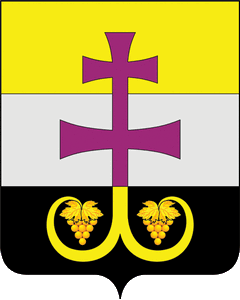 РОССИЙСКАЯ ФЕДЕРАЦИЯСОВЕТ ДЕПУТАТОВ МУНИЦИПАЛЬНОГО ОБРАЗОВАНИЯ«ВЕШКАЙМСКИЙ РАЙОН» УЛЬЯНОВСКОЙ ОБЛАСТИРЕШЕНИЕ20 июля 2018 года                                                                                          №56/598 	 р.п. ВешкаймаО внесении изменений в решение Совета депутатов муниципального образования «Вешкаймский район» от 14.12.2017 № 51/528 «О бюджете муниципального образования «Вешкаймский район» на 2018 год и на плановый период на 2019 и 2020 годовРассмотрев ходатайство администрации муниципального образования «Вешкаймский район», Совет депутатов муниципального образования «Вешкаймский район» решил:1. Внести в решение Совета депутатов муниципального образования «Вешкаймский район» от 14.12.2017 № 51/528 «О бюджете муниципального образования «Вешкаймский район» на 2018 год и на плановый период 2019 и 2020 годов» (далее – Решение) следующие изменения:1.1. Часть 1 статьи 1 Решения изложить в следующей редакции: «- общий объём доходов в сумме 358 433 459,86 руб., в том числе безвозмездные поступления от других бюджетов бюджетной системы Российской Федерации в общей сумме 315 737 870,32 руб.;- общий объём расходов бюджета муниципального образования «Вешкаймский район» в сумме 359 165 729,85 руб.;- дефицит бюджета муниципального образования «Вешкаймский район» в сумме 732 269,99 руб.». 1.2. Абзац 2 части 2 статьи 8 Решения изложить в следующей редакции: « - на 2018 год в сумме 3 718 407,78 рублей, согласно приложению 16 к настоящему решению.».	1.3. Приложение №4 «Источники внутреннего финансирования дефицита бюджета муниципального образования «Вешкаймский район» на  2018 год» к Решению изложить в следующей редакции:«».1.4. Приложение №6 «Доходы бюджета  муниципального образования  «Вешкаймский район» Ульяновской области  на 2018 год в разрезе кодов видов доходов, подвидов доходов классификации доходов бюджетов  бюджетной классификации Российской Федерации» к Решению изложить в следующей редакции:«».1.5. Приложение №8 «Распределение бюджетных ассигнований бюджета муниципального образования «Вешкаймский район»  по разделам и подразделам классификации расходов бюджетов Российской Федерации на  2018 год» к Решению изложить в следующей редакции:«».1.6. Приложение №10 «Распределение бюджетных ассигнований бюджета муниципального образования «Вешкаймский район» по разделам, подразделам статьям (муниципальным программам и непрограммным направлениям деятельности), видам расходов классификации бюджетов на 2018 год» к Решению изложить в следующей редакции:«».1.7. Приложение №12 «Ведомственная структура расходов бюджета муниципального образования «Вешкаймский район» на 2018 год» к Решению изложить в следующей редакции:« ».1.8. Приложение №16 «Распределение межбюджетных трансфертов бюджетам сельских поселений на осуществление полномочий в соответствии с заключёнными соглашениями  с муниципальным образованием «Вешкаймский район» на 2018 год» к Решению изложить в следующей редакции:                                                                                                                                             ».1.9. Приложение 19 «Субсидии  бюджетам поселений на благоустройство родников в Ульяновской области, используемых населением в качестве источников питьевого водоснабжения на 2018 год» к Решению признать утратившим силу.2. Настоящее решение вступает в силу после его официального опубликования.Глава муниципального образования «Вешкаймский район»                                                                                   Р.И. Камаев    ПРИЛОЖЕНИЕ 4к решению Совета депутатов муниципального образования «Вешкаймский район» от 14.12.2017 № 51/528ПРИЛОЖЕНИЕ 6к решению Совета депутатов муниципального образования «Вешкаймский район» от 14.12.2017 № 51/528Доходы бюджета  муниципального образования  «Вешкаймский район» Ульяновской области  на 2018 год в разрезе кодов видов доходов, подвидов доходов классификации доходов бюджетов  бюджетной классификации Российской Федерации Доходы бюджета  муниципального образования  «Вешкаймский район» Ульяновской области  на 2018 год в разрезе кодов видов доходов, подвидов доходов классификации доходов бюджетов  бюджетной классификации Российской Федерации Доходы бюджета  муниципального образования  «Вешкаймский район» Ульяновской области  на 2018 год в разрезе кодов видов доходов, подвидов доходов классификации доходов бюджетов  бюджетной классификации Российской Федерации Доходы бюджета  муниципального образования  «Вешкаймский район» Ульяновской области  на 2018 год в разрезе кодов видов доходов, подвидов доходов классификации доходов бюджетов  бюджетной классификации Российской Федерации Всего доходов358 433 459,86ПРИЛОЖЕНИЕ 8ПРИЛОЖЕНИЕ 8ПРИЛОЖЕНИЕ 8к решению Совета депутатов муниципального образования «Вешкаймский район» от 14.12.2017 № 51/528к решению Совета депутатов муниципального образования «Вешкаймский район» от 14.12.2017 № 51/528к решению Совета депутатов муниципального образования «Вешкаймский район» от 14.12.2017 № 51/528Распределение бюджетных ассигнований бюджета муниципального образования «Вешкаймский район»  по разделам и подразделам классификации расходов бюджетов Российской Федерации на  2018 годРаспределение бюджетных ассигнований бюджета муниципального образования «Вешкаймский район»  по разделам и подразделам классификации расходов бюджетов Российской Федерации на  2018 годРаспределение бюджетных ассигнований бюджета муниципального образования «Вешкаймский район»  по разделам и подразделам классификации расходов бюджетов Российской Федерации на  2018 годРаспределение бюджетных ассигнований бюджета муниципального образования «Вешкаймский район»  по разделам и подразделам классификации расходов бюджетов Российской Федерации на  2018 годРаспределение бюджетных ассигнований бюджета муниципального образования «Вешкаймский район»  по разделам и подразделам классификации расходов бюджетов Российской Федерации на  2018 годРаспределение бюджетных ассигнований бюджета муниципального образования «Вешкаймский район»  по разделам и подразделам классификации расходов бюджетов Российской Федерации на  2018 годРаспределение бюджетных ассигнований бюджета муниципального образования «Вешкаймский район»  по разделам и подразделам классификации расходов бюджетов Российской Федерации на  2018 год(руб.)(руб.) Наименование НаименованиеРазделРазделПодразделСумма Сумма Общегосударственные вопросыОбщегосударственные вопросы010140 678 161,9040 678 161,90Функционирование законодательных  (представительных) органов государственной власти и представительных органов муниципальных образованийФункционирование законодательных  (представительных) органов государственной власти и представительных органов муниципальных образований010103991 500,00991 500,00Функционирование Правительства Российской Федерации, высших органов исполнительных органов государственной власти субъектов Российской Федерации, местных администрацийФункционирование Правительства Российской Федерации, высших органов исполнительных органов государственной власти субъектов Российской Федерации, местных администраций01010414 925 680,0014 925 680,00Обеспечение деятельности финансовых, налоговых и таможенных органов и органов финансового (финансово-бюджетного) надзораОбеспечение деятельности финансовых, налоговых и таможенных органов и органов финансового (финансово-бюджетного) надзора0101064 867 100,004 867 100,00Резервные фондыРезервные фонды010111700 000,00700 000,00Другие общегосударственные вопросыДругие общегосударственные вопросы01011319 193 881,9019 193 881,90Национальная безопасность и правоохранительная деятельностьНациональная безопасность и правоохранительная деятельность03031 739 417,471 739 417,47Защита населения и территории от  чрезвычайных ситуаций природного и техногенного характера, гражданская оборонаЗащита населения и территории от  чрезвычайных ситуаций природного и техногенного характера, гражданская оборона0303091 739 417,471 739 417,47Национальная экономикаНациональная экономика040421 171 481,8521 171 481,85Сельское хозяйство и рыболовствоСельское хозяйство и рыболовство040405116 190,00116 190,00Водное хозяйствоВодное хозяйство0404060,000,00ТранспортТранспорт040408237 930,00237 930,00Дорожное хозяйство (дорожные фонды)Дорожное хозяйство (дорожные фонды)04040920 412 361,8520 412 361,85Другие вопросы в области  национальной экономикиДругие вопросы в области  национальной экономики040412405 000,00405 000,00Жилищно-коммунальное хозяйствоЖилищно-коммунальное хозяйство050510 349 818,6410 349 818,64Жилищное хозяйствоЖилищное хозяйство05050188 796,6488 796,64Коммунальное хозяйствоКоммунальное хозяйство050502120 000,00120 000,00Другие вопросы в области жилищно-коммунального хозяйстваДругие вопросы в области жилищно-коммунального хозяйства05050510 141 022,0010 141 022,00Охрана окружающей  среды Охрана окружающей  среды 060629 083,8929 083,89Охрана объектов растительного и животного мира и среды их обитанияОхрана объектов растительного и животного мира и среды их обитания06060329 083,8929 083,89ОбразованиеОбразование0707193 030 519,22193 030 519,22Дошкольное образованиеДошкольное образование07070144 562 756,9144 562 756,91Общее образованиеОбщее образование070702126 301 407,57126 301 407,57Дополнительное образование детейДополнительное образование детей07070312 095 825,4112 095 825,41Молодежная политикаМолодежная политика0707071 826 380,001 826 380,00Другие вопросы в области образованияДругие вопросы в области образования0707098 244 149,338 244 149,33Культура, кинематография Культура, кинематография 080844 387 218,8844 387 218,88КультураКультура08080138 564 043,3638 564 043,36Другие вопросы в области культуры,  кинематографии Другие вопросы в области культуры,  кинематографии 0808045 823 175,525 823 175,52Социальная политикаСоциальная политика101025 717 478,0025 717 478,00Пенсионное обеспечение Пенсионное обеспечение 101001938 400,00938 400,00Социальное обеспечение населенияСоциальное обеспечение населения1010034 958 978,004 958 978,00Охрана семьи и детстваОхрана семьи и детства10100419 298 400,0019 298 400,00Другие вопросы в области социальной политикиДругие вопросы в области социальной политики101006521 700,00521 700,00Физическая культура и спортФизическая культура и спорт111151 840,0051 840,00Физическая культура Физическая культура 11110151 840,0051 840,00Массовый спортМассовый спорт1111020,000,00Межбюджетные трансферты общего характера бюджетам бюджетной системы Российской ФедерацииМежбюджетные трансферты общего характера бюджетам бюджетной системы Российской Федерации141422 010 710,0022 010 710,00Дотации на выравнивание бюджетной обеспеченности  субъектов Российской Федерации и муниципальных образований Дотации на выравнивание бюджетной обеспеченности  субъектов Российской Федерации и муниципальных образований 14140122 010 710,0022 010 710,00ВСЕГО РАСХОДОВВСЕГО РАСХОДОВ359 165 729,85359 165 729,85ПРИЛОЖЕНИЕ 10ПРИЛОЖЕНИЕ 10ПРИЛОЖЕНИЕ 10ПРИЛОЖЕНИЕ 10ПРИЛОЖЕНИЕ 10ПРИЛОЖЕНИЕ 10ПРИЛОЖЕНИЕ 10ПРИЛОЖЕНИЕ 10ПРИЛОЖЕНИЕ 10к решению Совета депутатов муниципального образования «Вешкаймский район» от 14.12.2017 № 51/528к решению Совета депутатов муниципального образования «Вешкаймский район» от 14.12.2017 № 51/528к решению Совета депутатов муниципального образования «Вешкаймский район» от 14.12.2017 № 51/528к решению Совета депутатов муниципального образования «Вешкаймский район» от 14.12.2017 № 51/528к решению Совета депутатов муниципального образования «Вешкаймский район» от 14.12.2017 № 51/528к решению Совета депутатов муниципального образования «Вешкаймский район» от 14.12.2017 № 51/528к решению Совета депутатов муниципального образования «Вешкаймский район» от 14.12.2017 № 51/528к решению Совета депутатов муниципального образования «Вешкаймский район» от 14.12.2017 № 51/528к решению Совета депутатов муниципального образования «Вешкаймский район» от 14.12.2017 № 51/528Распределение бюджетных ассигнований бюджета муниципального образования «Вешкаймский район» по разделам, подразделам статьям (муниципальным программам и непрограммным направлениям деятельности), видам расходов классификации бюджетов на 2018 годРаспределение бюджетных ассигнований бюджета муниципального образования «Вешкаймский район» по разделам, подразделам статьям (муниципальным программам и непрограммным направлениям деятельности), видам расходов классификации бюджетов на 2018 годРаспределение бюджетных ассигнований бюджета муниципального образования «Вешкаймский район» по разделам, подразделам статьям (муниципальным программам и непрограммным направлениям деятельности), видам расходов классификации бюджетов на 2018 годРаспределение бюджетных ассигнований бюджета муниципального образования «Вешкаймский район» по разделам, подразделам статьям (муниципальным программам и непрограммным направлениям деятельности), видам расходов классификации бюджетов на 2018 годРаспределение бюджетных ассигнований бюджета муниципального образования «Вешкаймский район» по разделам, подразделам статьям (муниципальным программам и непрограммным направлениям деятельности), видам расходов классификации бюджетов на 2018 годРаспределение бюджетных ассигнований бюджета муниципального образования «Вешкаймский район» по разделам, подразделам статьям (муниципальным программам и непрограммным направлениям деятельности), видам расходов классификации бюджетов на 2018 годРаспределение бюджетных ассигнований бюджета муниципального образования «Вешкаймский район» по разделам, подразделам статьям (муниципальным программам и непрограммным направлениям деятельности), видам расходов классификации бюджетов на 2018 годРаспределение бюджетных ассигнований бюджета муниципального образования «Вешкаймский район» по разделам, подразделам статьям (муниципальным программам и непрограммным направлениям деятельности), видам расходов классификации бюджетов на 2018 годРаспределение бюджетных ассигнований бюджета муниципального образования «Вешкаймский район» по разделам, подразделам статьям (муниципальным программам и непрограммным направлениям деятельности), видам расходов классификации бюджетов на 2018 годРаспределение бюджетных ассигнований бюджета муниципального образования «Вешкаймский район» по разделам, подразделам статьям (муниципальным программам и непрограммным направлениям деятельности), видам расходов классификации бюджетов на 2018 годРаспределение бюджетных ассигнований бюджета муниципального образования «Вешкаймский район» по разделам, подразделам статьям (муниципальным программам и непрограммным направлениям деятельности), видам расходов классификации бюджетов на 2018 годРаспределение бюджетных ассигнований бюджета муниципального образования «Вешкаймский район» по разделам, подразделам статьям (муниципальным программам и непрограммным направлениям деятельности), видам расходов классификации бюджетов на 2018 годРаспределение бюджетных ассигнований бюджета муниципального образования «Вешкаймский район» по разделам, подразделам статьям (муниципальным программам и непрограммным направлениям деятельности), видам расходов классификации бюджетов на 2018 годРаспределение бюджетных ассигнований бюджета муниципального образования «Вешкаймский район» по разделам, подразделам статьям (муниципальным программам и непрограммным направлениям деятельности), видам расходов классификации бюджетов на 2018 годРаспределение бюджетных ассигнований бюджета муниципального образования «Вешкаймский район» по разделам, подразделам статьям (муниципальным программам и непрограммным направлениям деятельности), видам расходов классификации бюджетов на 2018 год                      (руб.)                      (руб.)                      (руб.)                      (руб.)                      (руб.)                      (руб.)                      (руб.)(руб.)(руб.)НаименованиеНаименованиеРЗРЗПРПРПРЦСЦСЦСЦСЦСЦСВРСумма 113344455555567Общегосударственные вопросыОбщегосударственные вопросы010140 678 161,90Функционирование законодательных (представительных) органов государственной власти и представительных органов муниципальных образованийФункционирование законодательных (представительных) органов государственной власти и представительных органов муниципальных образований0101030303991 500,00Мероприятия в рамках непрограммных направлений деятельностиМероприятия в рамках непрограммных направлений деятельности010103030350 0 00 0000050 0 00 0000050 0 00 0000050 0 00 0000050 0 00 0000050 0 00 00000991 500,00Руководство и управление в сфере установленных функций органов  местного самоуправленияРуководство и управление в сфере установленных функций органов  местного самоуправления010103030350 0 00 0020050 0 00 0020050 0 00 0020050 0 00 0020050 0 00 0020050 0 00 00200991 500,00Центральный аппарат муниципального образования "Вешкаймский район"Центральный аппарат муниципального образования "Вешкаймский район"010103030350 0 00 0020450 0 00 0020450 0 00 0020450 0 00 0020450 0 00 0020450 0 00 00204991 500,00Фонд оплаты труда государственных (муниципальных) органов Фонд оплаты труда государственных (муниципальных) органов 010103030350 0 00 0020450 0 00 0020450 0 00 0020450 0 00 0020450 0 00 0020450 0 00 00204121695 146,41Иные выплаты персоналу государственных (муниципальных) органов, за исключением фонда оплаты трудаИные выплаты персоналу государственных (муниципальных) органов, за исключением фонда оплаты труда010103030350 0 00 0020450 0 00 0020450 0 00 0020450 0 00 0020450 0 00 0020450 0 00 002041225 000,00Взносы по обязательному социальному страхованию на выплаты денежного содержания и иные выплаты работникам государственных (муниципальных) органовВзносы по обязательному социальному страхованию на выплаты денежного содержания и иные выплаты работникам государственных (муниципальных) органов010103030350 0 00 0020450 0 00 0020450 0 00 0020450 0 00 0020450 0 00 0020450 0 00 00204129254 853,59Прочая закупка товаров, работ и услуг Прочая закупка товаров, работ и услуг 010103030350 0 00 0020450 0 00 0020450 0 00 0020450 0 00 0020450 0 00 0020450 0 00 002042443 500,00Уплата иных платежейУплата иных платежей010103030350 0 00 0020450 0 00 0020450 0 00 0020450 0 00 0020450 0 00 0020450 0 00 0020485333 000,00Функционирование Правительства Российской Федерации, высших исполнительных органов государственной власти субъектов Российской Федерации, местных администрацийФункционирование Правительства Российской Федерации, высших исполнительных органов государственной власти субъектов Российской Федерации, местных администраций010104040414 925 680,00Мероприятия в рамках непрограммных направлений деятельностиМероприятия в рамках непрограммных направлений деятельности010104040450 0 00 0000050 0 00 0000050 0 00 0000050 0 00 0000050 0 00 0000050 0 00 0000014 895 680,00Руководство и управление в сфере установленных функций органов государственной власти субъектов Российской Федерации и органов местного самоуправленияРуководство и управление в сфере установленных функций органов государственной власти субъектов Российской Федерации и органов местного самоуправления010104040450 0 00 0020050 0 00 0020050 0 00 0020050 0 00 0020050 0 00 0020050 0 00 0020014 895 680,00Центральный аппарат муниципального образования "Вешкаймский район"Центральный аппарат муниципального образования "Вешкаймский район"010104040450 0 00 0020450 0 00 0020450 0 00 0020450 0 00 0020450 0 00 0020450 0 00 0020413 815 980,00Фонд оплаты труда государственных (муниципальных) органов Фонд оплаты труда государственных (муниципальных) органов 010104040450 0 00 0020450 0 00 0020450 0 00 0020450 0 00 0020450 0 00 0020450 0 00 0020412110 665 000,00Иные выплаты персоналу государственных (муниципальных) органов, за исключением фонда оплаты трудаИные выплаты персоналу государственных (муниципальных) органов, за исключением фонда оплаты труда010104040450 0 00 0020450 0 00 0020450 0 00 0020450 0 00 0020450 0 00 0020450 0 00 002041226 200,00Взносы по обязательному социальному страхованию на выплаты денежного содержания и иные выплаты работникам государственных (муниципальных) органовВзносы по обязательному социальному страхованию на выплаты денежного содержания и иные выплаты работникам государственных (муниципальных) органов010104040450 0 00 0020450 0 00 0020450 0 00 0020450 0 00 0020450 0 00 0020450 0 00 002041292 756 500,00Прочая закупка товаров, работ и услугПрочая закупка товаров, работ и услуг010104040450 0 00 0020450 0 00 0020450 0 00 0020450 0 00 0020450 0 00 0020450 0 00 00204244139 280,00Исполнение судебных актов Российской Федерации и мировых соглашений по возмещению причинённого вредаИсполнение судебных актов Российской Федерации и мировых соглашений по возмещению причинённого вреда010104040450 0 00 0020450 0 00 0020450 0 00 0020450 0 00 0020450 0 00 0020450 0 00 002048315 043,16Уплата иных платежейУплата иных платежей010104040450 0 00 0020450 0 00 0020450 0 00 0020450 0 00 0020450 0 00 0020450 0 00 00204853243 956,84Глава местной администрации (исполнительно-распорядительного) органа муниципального образования «Вешкаймский район"Глава местной администрации (исполнительно-распорядительного) органа муниципального образования «Вешкаймский район"010104040450 0 00 0020850 0 00 0020850 0 00 0020850 0 00 0020850 0 00 0020850 0 00 002081 079 700,00Фонд оплаты труда государственных (муниципальных) органов Фонд оплаты труда государственных (муниципальных) органов 010104040450 0 00 0020850 0 00 0020850 0 00 0020850 0 00 0020850 0 00 0020850 0 00 00208121813 900,00Иные выплаты персоналу государственных (муниципальных) органов, за исключением фонда оплаты трудаИные выплаты персоналу государственных (муниципальных) органов, за исключением фонда оплаты труда010104040450 0 00 0020850 0 00 0020850 0 00 0020850 0 00 0020850 0 00 0020850 0 00 0020812220 000,00Взносы по обязательному социальному страхованию на выплаты денежного содержания и иные выплаты работникам государственных (муниципальных) органовВзносы по обязательному социальному страхованию на выплаты денежного содержания и иные выплаты работникам государственных (муниципальных) органов010104040450 0 00 0020850 0 00 0020850 0 00 0020850 0 00 0020850 0 00 0020850 0 00 00208129245 800,00Муниципальная программаМуниципальная программа010104040430 000,00Муниципальная программа "Развитие муниципальной службы в администрации муниципального образования Вешкаймский район" Ульяновской области на второе полугодие 2014 года-2019 год"Муниципальная программа "Развитие муниципальной службы в администрации муниципального образования Вешкаймский район" Ульяновской области на второе полугодие 2014 года-2019 год"010104040463 0 01 6040063 0 01 6040063 0 01 6040063 0 01 6040063 0 01 6040063 0 01 6040030 000,00Прочая закупка товаров, работ и услуг Прочая закупка товаров, работ и услуг 010104040463 0 01 6040063 0 01 6040063 0 01 6040063 0 01 6040063 0 01 6040063 0 01 6040024430 000,00Обеспечение деятельности финансовых, налоговых и таможенных органов и органов финансового (финансово-бюджетного) надзораОбеспечение деятельности финансовых, налоговых и таможенных органов и органов финансового (финансово-бюджетного) надзора01010606064 867 100,00Реализация государственных программ Ульяновской области органами местного самоуправленияРеализация государственных программ Ульяновской области органами местного самоуправления010106060620 0 00 000020 0 00 000020 0 00 000020 0 00 000020 0 00 000020 0 00 00002 090,00Расчёт и предоставление дотаций на выравнивание бюджетной обеспеченности бюджетам поселенийРасчёт и предоставление дотаций на выравнивание бюджетной обеспеченности бюджетам поселений010106060620 0 00 7131020 0 00 7131020 0 00 7131020 0 00 7131020 0 00 7131020 0 00 713102 090,00Фонд оплаты труда государственных (муниципальных) органов Фонд оплаты труда государственных (муниципальных) органов 010106060620 0 00 7131020 0 00 7131020 0 00 7131020 0 00 7131020 0 00 7131020 0 00 713101211 459,00Взносы по обязательному социальному страхованию на выплаты денежного содержания и иные выплаты работникам государственных (муниципальных) органовВзносы по обязательному социальному страхованию на выплаты денежного содержания и иные выплаты работникам государственных (муниципальных) органов010106060620 0 00 7131020 0 00 7131020 0 00 7131020 0 00 7131020 0 00 7131020 0 00 71310129441,00Прочая закупка товаров, работ и услуг Прочая закупка товаров, работ и услуг 010106060620 0 00 7131020 0 00 7131020 0 00 7131020 0 00 7131020 0 00 7131020 0 00 71310244190,00Муниципальная программаМуниципальная программа01010606064 865 010,00Муниципальная программа "Управление муниципальными финансами муниципального образования "Вешкаймский район" на 2017-2019 годы"Муниципальная программа "Управление муниципальными финансами муниципального образования "Вешкаймский район" на 2017-2019 годы"010106060681 0 01 6054081 0 01 6054081 0 01 6054081 0 01 6054081 0 01 6054081 0 01 605404 865 010,00Фонд оплаты труда государственных (муниципальных) органов Фонд оплаты труда государственных (муниципальных) органов 010106060681 0 01 6054081 0 01 6054081 0 01 6054081 0 01 6054081 0 01 6054081 0 01 605401213 210 741,00Взносы по обязательному социальному страхованию на выплаты денежного содержания и иные выплаты работникам государственных (муниципальных) органовВзносы по обязательному социальному страхованию на выплаты денежного содержания и иные выплаты работникам государственных (муниципальных) органов010106060681 0 01 6054081 0 01 6054081 0 01 6054081 0 01 6054081 0 01 6054081 0 01 605401291 051 659,00Прочая закупка товаров, работ и услуг Прочая закупка товаров, работ и услуг 010106060681 0 01 6054081 0 01 6054081 0 01 6054081 0 01 6054081 0 01 6054081 0 01 60540244556 471,02Уплата прочих налогов, сборов Уплата прочих налогов, сборов 010106060681 0 01 6054081 0 01 6054081 0 01 6054081 0 01 6054081 0 01 6054081 0 01 605408520,00Уплата иных платежейУплата иных платежей010106060681 0 01 6054081 0 01 6054081 0 01 6054081 0 01 6054081 0 01 6054081 0 01 6054085346 138,98Резервные фондыРезервные фонды0101111111700 000,00Муниципальная программа "Управление муниципальными финансами муниципального образования "Вешкаймский район" на 2017-2019 годы"Муниципальная программа "Управление муниципальными финансами муниципального образования "Вешкаймский район" на 2017-2019 годы"010111111181 0 01 6054081 0 01 6054081 0 01 6054081 0 01 6054081 0 01 6054081 0 01 60540700 000,00Резервные средства Резервные средства 010111111181 0 01 6054081 0 01 6054081 0 01 6054081 0 01 6054081 0 01 6054081 0 01 60540870700 000,00 Другие общегосударственные вопросы Другие общегосударственные вопросы010113131319 193 881,90Мероприятия в рамках непрограммных направлений деятельностиМероприятия в рамках непрограммных направлений деятельности010113131350 0 00 0000050 0 00 0000050 0 00 0000050 0 00 0000050 0 00 0000050 0 00 00000424 200,00Реализация государственной политики в области приватизации и управления государственной и муниципальной собственностьюРеализация государственной политики в области приватизации и управления государственной и муниципальной собственностью010113131350 0 00 0900050 0 00 0900050 0 00 0900050 0 00 0900050 0 00 0900050 0 00 09000424 200,00Содержание и обслуживание казны Российской ФедерацииСодержание и обслуживание казны Российской Федерации010113131350 0 00 0900150 0 00 0900150 0 00 0900150 0 00 0900150 0 00 0900150 0 00 09001320 000,00Прочая закупка товаров, работ и услуг Прочая закупка товаров, работ и услуг 010113131350 0 00 0900150 0 00 0900150 0 00 0900150 0 00 0900150 0 00 0900150 0 00 09001244320 000,00Оценка недвижимости, признание прав и регулирование отношений по государственной и муниципальной собственности Ульяновской областиОценка недвижимости, признание прав и регулирование отношений по государственной и муниципальной собственности Ульяновской области010113131350 0 00 0900250 0 00 0900250 0 00 0900250 0 00 0900250 0 00 0900250 0 00 09002104 200,00Прочая закупка товаров, работ и услуг Прочая закупка товаров, работ и услуг 010113131350 0 00 0900250 0 00 0900250 0 00 0900250 0 00 0900250 0 00 0900250 0 00 09002244104 200,00Реализация государственных программ Ульяновской области  органами местного самоуправленияРеализация государственных программ Ульяновской области  органами местного самоуправления010113131320 0 00 0000020 0 00 0000020 0 00 0000020 0 00 0000020 0 00 0000020 0 00 000008 969 371,90Субсидии бюджетам муниципальных районов (городских округов) Ульяновской области в целях софинансирования расходных обязательств, связанных с выплатой  заработной платы работникам муниципальных учреждений (за исключением органов местного самоуправления) муниципальных районов (городских округов) Ульяновской области и уплатой страховых взносов в государственные внебюджетные фонды, оплатой  коммунальных услуг и твёрдого топлива (уголь, дрова) указанными муниципальными учреждениями (за исключением органов местного самоуправления) (включая  погашение кредиторской задолженности) Субсидии бюджетам муниципальных районов (городских округов) Ульяновской области в целях софинансирования расходных обязательств, связанных с выплатой  заработной платы работникам муниципальных учреждений (за исключением органов местного самоуправления) муниципальных районов (городских округов) Ульяновской области и уплатой страховых взносов в государственные внебюджетные фонды, оплатой  коммунальных услуг и твёрдого топлива (уголь, дрова) указанными муниципальными учреждениями (за исключением органов местного самоуправления) (включая  погашение кредиторской задолженности) 010113131320 0 00 7044020 0 00 7044020 0 00 7044020 0 00 7044020 0 00 7044020 0 00 704404 758 271,90Фонд оплаты труда казенных учреждений Фонд оплаты труда казенных учреждений 010113131320 0 00 7044020 0 00 7044020 0 00 7044020 0 00 7044020 0 00 7044020 0 00 704401113 106 400,00Взносы по обязательному социальному страхованию на выплаты по оплате труда работников и иные выплаты работникам казённых учрежденийВзносы по обязательному социальному страхованию на выплаты по оплате труда работников и иные выплаты работникам казённых учреждений010113131320 0 00 7044020 0 00 7044020 0 00 7044020 0 00 7044020 0 00 7044020 0 00 704401191 651 871,90Средства на финансовое обеспечение расходных обязательств, связанных с хранением, комплектованием, учётом и использованием архивных документов, относящихся к государственной собственности Ульяновской области и находящихся на территориях муниципальных районов и городских округов Ульяновской областиСредства на финансовое обеспечение расходных обязательств, связанных с хранением, комплектованием, учётом и использованием архивных документов, относящихся к государственной собственности Ульяновской области и находящихся на территориях муниципальных районов и городских округов Ульяновской области010113131320 0 00 7132020 0 00 7132020 0 00 7132020 0 00 7132020 0 00 7132020 0 00 71320211 100,00Фонд оплаты труда государственных (муниципальных) органовФонд оплаты труда государственных (муниципальных) органов010113131320 0 00 7132020 0 00 7132020 0 00 7132020 0 00 7132020 0 00 7132020 0 00 71320121162 200,00Взносы по обязательному социальному страхованию на выплаты денежного содержания и иные выплаты работникам государственных (муниципальных) органовВзносы по обязательному социальному страхованию на выплаты денежного содержания и иные выплаты работникам государственных (муниципальных) органов010113131320 0 00 7132020 0 00 7132020 0 00 7132020 0 00 7132020 0 00 7132020 0 00 7132012948 900,00Дотация бюджетам муниципальных районов и городских округов на поддержку мер по обеспечению сбалансированности местных бюджетовДотация бюджетам муниципальных районов и городских округов на поддержку мер по обеспечению сбалансированности местных бюджетов010113131320 0 00 7306020 0 00 7306020 0 00 7306020 0 00 7306020 0 00 7306020 0 00 730604 000 000,00Фонд оплаты труда казенных учреждений Фонд оплаты труда казенных учреждений 010113131320 0 00 7306020 0 00 7306020 0 00 7306020 0 00 7306020 0 00 7306020 0 00 730601113 923 395,14Взносы по обязательному социальному страхованию на выплаты по оплате труда работников и иные выплаты работникам казённых учрежденийВзносы по обязательному социальному страхованию на выплаты по оплате труда работников и иные выплаты работникам казённых учреждений010113131320 0 00 7306020 0 00 7306020 0 00 7306020 0 00 7306020 0 00 7306020 0 00 7306011976 604,86Средства бюджета Ульяновской области направленные на финансовое обеспечение расходных обязательств муниципальных образований, возникающих при выполнении государственных полномочий субъектов Российской Федерации, переданных для осуществления органам местного самоуправления в установленном порядке по непрограммным направлениямСредства бюджета Ульяновской области направленные на финансовое обеспечение расходных обязательств муниципальных образований, возникающих при выполнении государственных полномочий субъектов Российской Федерации, переданных для осуществления органам местного самоуправления в установленном порядке по непрограммным направлениям010113131330 0 00 0000030 0 00 0000030 0 00 0000030 0 00 0000030 0 00 0000030 0 00 000001 711 880,00Осуществление полномочий по составлению (изменению) списков кандидатов в присяжные заседатели федеральных судов общей юрисдикции в Российской ФедерацииОсуществление полномочий по составлению (изменению) списков кандидатов в присяжные заседатели федеральных судов общей юрисдикции в Российской Федерации010113131330 0 00 5120030 0 00 5120030 0 00 5120030 0 00 5120030 0 00 5120030 0 00 51200100 800,00Прочая закупка товаров, работ и услугПрочая закупка товаров, работ и услуг010113131330 0 00 5120030 0 00 5120030 0 00 5120030 0 00 5120030 0 00 5120030 0 00 51200244100 800,00Средства на финансовое обеспечение расходных обязательств, связанных с организацией и обеспечением деятельности муниципальных комиссий по делам несовершеннолетних и защите их прав в Ульяновской областиСредства на финансовое обеспечение расходных обязательств, связанных с организацией и обеспечением деятельности муниципальных комиссий по делам несовершеннолетних и защите их прав в Ульяновской области010113131330 0 00 7101030 0 00 7101030 0 00 7101030 0 00 7101030 0 00 7101030 0 00 71010811 400,00Фонд оплаты труда государственных (муниципальных) органов Фонд оплаты труда государственных (муниципальных) органов 010113131330 0 00 7101030 0 00 7101030 0 00 7101030 0 00 7101030 0 00 7101030 0 00 71010121575 000,00Взносы по обязательному социальному страхованию на выплаты денежного содержания и иные выплаты работникам государственных (муниципальных) органовВзносы по обязательному социальному страхованию на выплаты денежного содержания и иные выплаты работникам государственных (муниципальных) органов010113131330 0 00 7101030 0 00 7101030 0 00 7101030 0 00 7101030 0 00 7101030 0 00 71010129177 840,00Прочая закупка товаров, работ и услуг Прочая закупка товаров, работ и услуг 010113131330 0 00 7101030 0 00 7101030 0 00 7101030 0 00 7101030 0 00 7101030 0 00 7101024458 560,00Средства на финансовое обеспечение расходного обязательства, связанного с определением перечня должностных лиц органов местного самоуправления, уполномоченных составлять протоколы об отдельных административных правонарушениях, предусмотренных Кодексом Ульяновской области об административных правонарушенияхСредства на финансовое обеспечение расходного обязательства, связанного с определением перечня должностных лиц органов местного самоуправления, уполномоченных составлять протоколы об отдельных административных правонарушениях, предусмотренных Кодексом Ульяновской области об административных правонарушениях010113131330 0 00 7102030 0 00 7102030 0 00 7102030 0 00 7102030 0 00 7102030 0 00 710203 480,00Фонд оплаты труда государственных (муниципальных) органов Фонд оплаты труда государственных (муниципальных) органов 010113131330 0 00 7102030 0 00 7102030 0 00 7102030 0 00 7102030 0 00 7102030 0 00 710201212 535,00Взносы по обязательному социальному страхованию на выплаты денежного содержания и иные выплаты работникам государственных (муниципальных) органовВзносы по обязательному социальному страхованию на выплаты денежного содержания и иные выплаты работникам государственных (муниципальных) органов010113131330 0 00 7102030 0 00 7102030 0 00 7102030 0 00 7102030 0 00 7102030 0 00 71020129765,00Прочая закупка товаров, работ и услуг Прочая закупка товаров, работ и услуг 010113131330 0 00 7102030 0 00 7102030 0 00 7102030 0 00 7102030 0 00 7102030 0 00 71020244180,00Осуществление  полномочий Российской Федерации в области государственной регистрации актов гражданского состоянияОсуществление  полномочий Российской Федерации в области государственной регистрации актов гражданского состояния010113131330 0 00 5930030 0 00 5930030 0 00 5930030 0 00 5930030 0 00 5930030 0 00 59300792 100,00Фонд оплаты труда государственных (муниципальных) органов Фонд оплаты труда государственных (муниципальных) органов 010113131330 0 00 5930030 0 00 5930030 0 00 5930030 0 00 5930030 0 00 5930030 0 00 59300121463 900,00Взносы по обязательному социальному страхованию на выплаты денежного содержания и иные выплаты работникам государственных (муниципальных) органовВзносы по обязательному социальному страхованию на выплаты денежного содержания и иные выплаты работникам государственных (муниципальных) органов010113131330 0 00 5930030 0 00 5930030 0 00 5930030 0 00 5930030 0 00 5930030 0 00 59300129142 500,00Прочая закупка товаров, работ и услуг Прочая закупка товаров, работ и услуг 010113131330 0 00 5930030 0 00 5930030 0 00 5930030 0 00 5930030 0 00 5930030 0 00 59300244185 700,00Средства на финансовое обеспечение расходных обязательств, связанных с проведением на территории Ульяновской области публичных мероприятийСредства на финансовое обеспечение расходных обязательств, связанных с проведением на территории Ульяновской области публичных мероприятий010113131330 0 00 7103030 0 00 7103030 0 00 7103030 0 00 7103030 0 00 7103030 0 00 710304 100,00Прочая закупка товаров, работ и услуг Прочая закупка товаров, работ и услуг 010113131330 0 00 7103030 0 00 7103030 0 00 7103030 0 00 7103030 0 00 7103030 0 00 710302444 100,00Мероприятия в рамках непрограммных направлений деятельностиМероприятия в рамках непрограммных направлений деятельности010113131350 0 00 0000050 0 00 0000050 0 00 0000050 0 00 0000050 0 00 0000050 0 00 000008 088 430,00Учреждения по обеспечению хозяйственного обслуживанияУчреждения по обеспечению хозяйственного обслуживания010113131350 0 00 0930050 0 00 0930050 0 00 0930050 0 00 0930050 0 00 0930050 0 00 093008 088 430,00Фонд оплаты труда казенных учреждений Фонд оплаты труда казенных учреждений 010113131350 0 00 0930050 0 00 0930050 0 00 0930050 0 00 0930050 0 00 0930050 0 00 09300111493 778,34Иные выплаты персоналу казенных учреждений, за исключением фонда оплаты трудаИные выплаты персоналу казенных учреждений, за исключением фонда оплаты труда010113131350 0 00 0930050 0 00 0930050 0 00 0930050 0 00 0930050 0 00 0930050 0 00 093001127 000,00Взносы по обязательному социальному страхованию на выплаты по оплате труда работников и иные выплаты работникам казённых учрежденийВзносы по обязательному социальному страхованию на выплаты по оплате труда работников и иные выплаты работникам казённых учреждений010113131350 0 00 0930050 0 00 0930050 0 00 0930050 0 00 0930050 0 00 0930050 0 00 09300119546 421,66Прочая закупка товаров, работ и услуг Прочая закупка товаров, работ и услуг 010113131350 0 00 0930050 0 00 0930050 0 00 0930050 0 00 0930050 0 00 0930050 0 00 093002446 785 610,30Исполнение судебных актов Российской Федерации и мировых соглашений по возмещению причинённого вредаИсполнение судебных актов Российской Федерации и мировых соглашений по возмещению причинённого вреда010113131350 0 00 0930050 0 00 0930050 0 00 0930050 0 00 0930050 0 00 0930050 0 00 0930083187 563,12Уплата прочих налогов, сборовУплата прочих налогов, сборов010113131350 0 00 0930050 0 00 0930050 0 00 0930050 0 00 0930050 0 00 0930050 0 00 0930085221 974,00Уплата иных платежейУплата иных платежей010113131350 0 00 0930050 0 00 0930050 0 00 0930050 0 00 0930050 0 00 0930050 0 00 09300853146 082,58Национальная безопасность и правоохранительная деятельностьНациональная безопасность и правоохранительная деятельность03031 739 417,47Защита населения и территории от чрезвычайных ситуаций природного и техногенного характера, гражданская оборонаЗащита населения и территории от чрезвычайных ситуаций природного и техногенного характера, гражданская оборона03030909091 739 417,47Муниципальные программыМуниципальные программы0303090909230 000,00Муниципальная программа "Повышение безопасности  дорожного движения в муниципальном образовании "Вешкаймский район" на 2017-2020 годы".Муниципальная программа "Повышение безопасности  дорожного движения в муниципальном образовании "Вешкаймский район" на 2017-2020 годы".030309090966 0 01 6007066 0 01 6007066 0 01 6007066 0 01 6007066 0 01 6007066 0 01 6007030 000,00Прочая закупка товаров, работ и услуг Прочая закупка товаров, работ и услуг 030309090966 0 01 6007066 0 01 6007066 0 01 6007066 0 01 6007066 0 01 6007066 0 01 6007024430 000,00Муниципальная программа "Противодействие коррупции в муниципальном образовании «Вешкаймский район» на 2016-2018 годы"Муниципальная программа "Противодействие коррупции в муниципальном образовании «Вешкаймский район» на 2016-2018 годы"030309090973 0 01 6034073 0 01 6034073 0 01 6034073 0 01 6034073 0 01 6034073 0 01 6034030 000,00Прочая закупка товаров, работ и услуг Прочая закупка товаров, работ и услуг 030309090973 0 01 6034073 0 01 6034073 0 01 6034073 0 01 6034073 0 01 6034073 0 01 6034024430 000,00Муниципальная программа  «Комплексные меры противодействия незаконному обороту наркотических средств, профилактики наркомании на территории муниципального образования «Вешкаймский район» на 2017-2019 годы»Муниципальная программа  «Комплексные меры противодействия незаконному обороту наркотических средств, профилактики наркомании на территории муниципального образования «Вешкаймский район» на 2017-2019 годы»030309090973 0 01 6044073 0 01 6044073 0 01 6044073 0 01 6044073 0 01 6044073 0 01 6044050 000,00Прочая закупка товаров, работ и услуг Прочая закупка товаров, работ и услуг 030309090973 0 01 6044073 0 01 6044073 0 01 6044073 0 01 6044073 0 01 6044073 0 01 6044024450 000,00Муниципальная программа  «Комплексные меры по профилактике правонарушений на территории муниципального образования "Вешкаймский район" на 2018 - 2021 годы"Муниципальная программа  «Комплексные меры по профилактике правонарушений на территории муниципального образования "Вешкаймский район" на 2018 - 2021 годы"030309090983 0 01 6045083 0 01 6045083 0 01 6045083 0 01 6045083 0 01 6045083 0 01 6045050 000,00Прочая закупка товаров, работ и услуг Прочая закупка товаров, работ и услуг 030309090983 0 01 6045083 0 01 6045083 0 01 6045083 0 01 6045083 0 01 6045083 0 01 6045024450 000,00Муниципальная программаМуниципальная программа030309090974 0 01 6031074 0 01 6031074 0 01 6031074 0 01 6031074 0 01 6031074 0 01 6031070 000,00Муниципальная программа "Обеспечение мероприятий по гражданской обороне, предупреждению чрезвычайных ситуаций природного и техногенного характера, безопасности  людей на водных объектах на территории   муниципального образования "Вешкаймский район" на 2017-2019 годы.Муниципальная программа "Обеспечение мероприятий по гражданской обороне, предупреждению чрезвычайных ситуаций природного и техногенного характера, безопасности  людей на водных объектах на территории   муниципального образования "Вешкаймский район" на 2017-2019 годы.030309090974 0 01 6031074 0 01 6031074 0 01 6031074 0 01 6031074 0 01 6031074 0 01 6031070 000,00Прочая закупка товаров, работ и услуг Прочая закупка товаров, работ и услуг 030309090974 0 01 6031074 0 01 6031074 0 01 6031074 0 01 6031074 0 01 6031074 0 01 6031024470 000,00Единая система обеспечения вызова экстренных оперативных служб через единый номер "112"(Обеспечение пожарной безопасности) Единая система обеспечения вызова экстренных оперативных служб через единый номер "112"(Обеспечение пожарной безопасности) 03030909091 509 417,47Мероприятия в рамках непрограммных направлений деятельностиМероприятия в рамках непрограммных направлений деятельности030309090950 0 00 0000050 0 00 0000050 0 00 0000050 0 00 0000050 0 00 0000050 0 00 000001 509 417,47Учреждения в сфере гражданской защиты и пожарной безопасности муниципального образования "Вешкаймский район"Учреждения в сфере гражданской защиты и пожарной безопасности муниципального образования "Вешкаймский район"030309090950 0 00 2020050 0 00 2020050 0 00 2020050 0 00 2020050 0 00 2020050 0 00 202001 509 417,47Фонд оплаты труда казенных учреждений Фонд оплаты труда казенных учреждений 030309090950 0 00 2020050 0 00 2020050 0 00 2020050 0 00 2020050 0 00 2020050 0 00 20200111920 000,00Взносы по обязательному социальному страхованию на выплаты по оплате труда работников и иные выплаты работникам казённых учрежденийВзносы по обязательному социальному страхованию на выплаты по оплате труда работников и иные выплаты работникам казённых учреждений030309090950 0 00 2020050 0 00 2020050 0 00 2020050 0 00 2020050 0 00 2020050 0 00 20200119280 000,00Прочая закупка товаров, работ и услуг Прочая закупка товаров, работ и услуг 030309090950 0 00 2020050 0 00 2020050 0 00 2020050 0 00 2020050 0 00 2020050 0 00 20200244309 417,47Национальная экономикаНациональная экономика040421 171 481,85Сельское хозяйство и рыболовствоСельское хозяйство и рыболовство0404050505116 190,00Мероприятия в рамках непрограммных направлений деятельностиМероприятия в рамках непрограммных направлений деятельности040405050550 0 00 0000050 0 00 0000050 0 00 0000050 0 00 0000050 0 00 0000050 0 00 0000060 000,00Поддержка сельского хозяйстваПоддержка сельского хозяйства040405050550 0 00 2600050 0 00 2600050 0 00 2600050 0 00 2600050 0 00 2600050 0 00 2600060 000,00Мероприятия в области сельскохозяйственного производства Мероприятия в области сельскохозяйственного производства 040405050550 0 00 2600450 0 00 2600450 0 00 2600450 0 00 2600450 0 00 2600450 0 00 2600460 000,00Прочая закупка товаров, работ и услуг Прочая закупка товаров, работ и услуг 040405050550 0 00 2600450 0 00 2600450 0 00 2600450 0 00 2600450 0 00 2600450 0 00 2600424460 000,00Средства бюджета Ульяновской области направленные на финансовое обеспечение расходных обязательств муниципальных образований, возникающих при выполнении государственных полномочий субъектов Российской Федерации, переданных для осуществления органам местного самоуправления в установленном порядке по непрограммным направлениямСредства бюджета Ульяновской области направленные на финансовое обеспечение расходных обязательств муниципальных образований, возникающих при выполнении государственных полномочий субъектов Российской Федерации, переданных для осуществления органам местного самоуправления в установленном порядке по непрограммным направлениям040405050530 0 00 0000030 0 00 0000030 0 00 0000030 0 00 0000030 0 00 0000030 0 00 0000056 190,00Мероприятия в сфере организации отлова безнадзорных домашних животныхМероприятия в сфере организации отлова безнадзорных домашних животных040405050530 0 00  7110030 0 00  7110030 0 00  7110030 0 00  7110030 0 00  7110030 0 00  7110056 190,00Прочая закупка товаров, работ и услуг Прочая закупка товаров, работ и услуг 040405050530 0 00  7110030 0 00  7110030 0 00  7110030 0 00  7110030 0 00  7110030 0 00  7110024456 190,00Водное хозяйствоВодное хозяйство04040606060,00Реализация государственных программ Ульяновской области  органами местного самоуправленияРеализация государственных программ Ульяновской области  органами местного самоуправления040406060620 0 00 0000020 0 00 0000020 0 00 0000020 0 00 0000020 0 00 0000020 0 00 000000,00Реализация мероприятий по благоустройству родников по государственной программе Ульяновской области "Охрана окружающей среды и восстановление природных ресурсов в Ульяновской области на 2014-2020 годы"Реализация мероприятий по благоустройству родников по государственной программе Ульяновской области "Охрана окружающей среды и восстановление природных ресурсов в Ульяновской области на 2014-2020 годы"040406060620 0 00 7005020 0 00 7005020 0 00 7005020 0 00 7005020 0 00 7005020 0 00 700500,00Субсидии, за исключением субсидий на софинансирование капитальных вложений в объекты государственной (муниципальной) собственностиСубсидии, за исключением субсидий на софинансирование капитальных вложений в объекты государственной (муниципальной) собственности040406060620 0 00 7005020 0 00 7005020 0 00 7005020 0 00 7005020 0 00 7005020 0 00 700505210,00ТранспортТранспорт0404080808237 930,00Мероприятия в рамках непрограммных направлений деятельности за счёт средств  областного бюджетаМероприятия в рамках непрограммных направлений деятельности за счёт средств  областного бюджета040408080821 0 00 0000021 0 00 0000021 0 00 0000021 0 00 0000021 0 00 0000021 0 00 00000237 930,00Средства на софинансирование расходных обязательств в связи с организацией регулярных перевозок пассажиров и багажа автомобильным транспортом по регулируемым тарифам по муниципальным маршрутамСредства на софинансирование расходных обязательств в связи с организацией регулярных перевозок пассажиров и багажа автомобильным транспортом по регулируемым тарифам по муниципальным маршрутам040408080821 0 00 4237021 0 00 4237021 0 00 4237021 0 00 4237021 0 00 4237021 0 00 42370237 930,00Субсидии на возмещение недополученных доходов и (или) возмещение фактически понесённых затрат в связи с производством (реализацией) товаров, выполнением работ, оказанием услугСубсидии на возмещение недополученных доходов и (или) возмещение фактически понесённых затрат в связи с производством (реализацией) товаров, выполнением работ, оказанием услуг040408080821 0 00 4237021 0 00 4237021 0 00 4237021 0 00 4237021 0 00 4237021 0 00 42370811237 930,00Дорожное хозяйство (дорожные фонды)Дорожное хозяйство (дорожные фонды)040409090920 412 361,85Реализация государственных программ Ульяновской области  органами местного самоуправленияРеализация государственных программ Ульяновской области  органами местного самоуправления040409090920 0 00 0000020 0 00 0000020 0 00 0000020 0 00 0000020 0 00 0000020 0 00 0000014 284 227,52Средства на подготовку проектной документации, строительство, реконструкцию, капитальный ремонт, ремонт и содержание (установку дорожных знаков и нанесение горизонтальной разметки) автомобильных дорог общего пользования местного значения, мостов и иных искусственных дорожных сооружений на них, в том числе на проектирование и строительство (реконструкцию) автомобильных дорог общего пользования местного значения с твёрдым покрытием до сельских населённых пунктов, не имеющих круглогодичной связи с сетью автомобильных дорог общего пользованияСредства на подготовку проектной документации, строительство, реконструкцию, капитальный ремонт, ремонт и содержание (установку дорожных знаков и нанесение горизонтальной разметки) автомобильных дорог общего пользования местного значения, мостов и иных искусственных дорожных сооружений на них, в том числе на проектирование и строительство (реконструкцию) автомобильных дорог общего пользования местного значения с твёрдым покрытием до сельских населённых пунктов, не имеющих круглогодичной связи с сетью автомобильных дорог общего пользования040409090920 0 00 7060420 0 00 7060420 0 00 7060420 0 00 7060420 0 00 7060420 0 00 7060414 284 227,52Субсидии, за исключением субсидий на софинансирование капитальных вложений в объекты государственной (муниципальной) собственностиСубсидии, за исключением субсидий на софинансирование капитальных вложений в объекты государственной (муниципальной) собственности040409090920 0 00 7060420 0 00 7060420 0 00 7060420 0 00 7060420 0 00 7060420 0 00 7060452114 284 227,52Муниципальная программаМуниципальная программа04040909092 599 726,55Муниципальная программа «Развитие дорожного хозяйства на территории муниципального образования «Вешкаймский район» на 2015-2019 годы»Муниципальная программа «Развитие дорожного хозяйства на территории муниципального образования «Вешкаймский район» на 2015-2019 годы»040409090971 0 01 6019071 0 01 6019071 0 01 6019071 0 01 6019071 0 01 6019071 0 01 601902 599 726,55Прочая закупка товаров, работ и услуг Прочая закупка товаров, работ и услуг 040409090971 0 01 6019071 0 01 6019071 0 01 6019071 0 01 6019071 0 01 6019071 0 01 601902442 599 726,55Мероприятия в рамках непрограммных направлений деятельностиМероприятия в рамках непрограммных направлений деятельности040409090950 0 00 0000050 0 00 0000050 0 00 0000050 0 00 0000050 0 00 0000050 0 00 00000760 000,00Иные межбюджетные трансфертыИные межбюджетные трансферты040409090950 0 00 8200050 0 00 8200050 0 00 8200050 0 00 8200050 0 00 8200050 0 00 82000760 000,00Иные межбюджетные трансферты бюджетам поселенийИные межбюджетные трансферты бюджетам поселений040409090950 0 00 8269050 0 00 8269050 0 00 8269050 0 00 8269050 0 00 8269050 0 00 82690760 000,00Дорожная деятельность в отношении автомобильных дорог местного значения за исключением ремонта и строительства автомобильных дорогДорожная деятельность в отношении автомобильных дорог местного значения за исключением ремонта и строительства автомобильных дорог040409090950 0 00 8269150 0 00 8269150 0 00 8269150 0 00 8269150 0 00 8269150 0 00 82691760 000,00Иные межбюджетные трансфертыИные межбюджетные трансферты040409090950 0 00 8269150 0 00 8269150 0 00 8269150 0 00 8269150 0 00 8269150 0 00 82691540760 000,00Дорожная деятельность в отношении автомобильных дорог местного значения в границах населённых пунктов поселения и обеспечение безопасности дорожного движения на них, включая создание и обеспечение функционирования парковок (парковочных мест), осуществление муниципального контроля за сохранностью автомобильных дорог местного значения в границах населённых пунктов поселения, а так же осуществление иных полномочий в области использования автомобильных дорог и осуществления дорожной деятельности в соответствии с законодательством Российской ФедерацииДорожная деятельность в отношении автомобильных дорог местного значения в границах населённых пунктов поселения и обеспечение безопасности дорожного движения на них, включая создание и обеспечение функционирования парковок (парковочных мест), осуществление муниципального контроля за сохранностью автомобильных дорог местного значения в границах населённых пунктов поселения, а так же осуществление иных полномочий в области использования автомобильных дорог и осуществления дорожной деятельности в соответствии с законодательством Российской Федерации040409090950 0 00 8269550 0 00 8269550 0 00 8269550 0 00 8269550 0 00 8269550 0 00 826952 768 407,78Иные межбюджетные трансфертыИные межбюджетные трансферты040409090950 0 00 8269550 0 00 8269550 0 00 8269550 0 00 8269550 0 00 8269550 0 00 826955402 768 407,78Другие вопросы в области национальной экономикиДругие вопросы в области национальной экономики0404121212405 000,00Муниципальная программа "Стимулирование развития жилищного строительства на территории муниципального образования "Вешкаймский район" на 2017 - 2020 годы"Муниципальная программа "Стимулирование развития жилищного строительства на территории муниципального образования "Вешкаймский район" на 2017 - 2020 годы"040412121277 0 01 6025077 0 01 6025077 0 01 6025077 0 01 6025077 0 01 6025077 0 01 60250150 000,00Прочая закупка товаров, работ и услуг Прочая закупка товаров, работ и услуг 040412121277 0 01 6025077 0 01 6025077 0 01 6025077 0 01 6025077 0 01 6025077 0 01 60250244150 000,00Муниципальная программа «Развитие малого и среднего предпринимательства в муниципальном образовании "Вешкаймский район" на 2017-2020 годы"Муниципальная программа «Развитие малого и среднего предпринимательства в муниципальном образовании "Вешкаймский район" на 2017-2020 годы"040412121270 1 01 6018070 1 01 6018070 1 01 6018070 1 01 6018070 1 01 6018070 1 01 60180255 000,00Прочая закупка товаров, работ и услуг Прочая закупка товаров, работ и услуг 040412121270 1 01 6018070 1 01 6018070 1 01 6018070 1 01 6018070 1 01 6018070 1 01 6018024455 000,00Субсидии (гранты в форме субсидий) на финансовое обеспечение затрат в связи с производством (реализацией) товаров, выполнением работ, оказанием услуг, порядком (правилами) предоставления которых установлено требование о последующем подтверждении их использования в соответствии с условиями и (или) целями предоставленияСубсидии (гранты в форме субсидий) на финансовое обеспечение затрат в связи с производством (реализацией) товаров, выполнением работ, оказанием услуг, порядком (правилами) предоставления которых установлено требование о последующем подтверждении их использования в соответствии с условиями и (или) целями предоставления040412121270 1 01 6018070 1 01 6018070 1 01 6018070 1 01 6018070 1 01 6018070 1 01 60180632200 000,00Жилищно-коммунальное хозяйствоЖилищно-коммунальное хозяйство050510 349 818,64Жилищное хозяйствоЖилищное хозяйство050501010188 796,64Мероприятия в рамках непрограммных направлений деятельностиМероприятия в рамках непрограммных направлений деятельности050501010150 0 00 0000050 0 00 0000050 0 00 0000050 0 00 0000050 0 00 0000050 0 00 0000088 796,64Жилищное хозяйствоЖилищное хозяйство050501010150 0 00 2520050 0 00 2520050 0 00 2520050 0 00 2520050 0 00 2520050 0 00 2520088 796,64Прочая закупка товаров, работ и услугПрочая закупка товаров, работ и услуг050501010150 0 00 2520050 0 00 2520050 0 00 2520050 0 00 2520050 0 00 2520050 0 00 2520024488 796,64Коммунальное хозяйствоКоммунальное хозяйство0505020202120 000,00Мероприятия в рамках непрограммных направлений деятельностиМероприятия в рамках непрограммных направлений деятельности050502020250 0 00 0000050 0 00 0000050 0 00 0000050 0 00 0000050 0 00 0000050 0 00 00000120 000,00Иные межбюджетные трансфертыИные межбюджетные трансферты050502020250 0 00 8200050 0 00 8200050 0 00 8200050 0 00 8200050 0 00 8200050 0 00 82000120 000,00Иные межбюджетные трансферты бюджетам поселенийИные межбюджетные трансферты бюджетам поселений050502020250 0 00 8269050 0 00 8269050 0 00 8269050 0 00 8269050 0 00 8269050 0 00 82690120 000,00Участие в организации деятельности по сбору (в том числе по раздельному сбору) и транспортированию твердых коммунальных отходовУчастие в организации деятельности по сбору (в том числе по раздельному сбору) и транспортированию твердых коммунальных отходов050502020250 0 00 8269250 0 00 8269250 0 00 8269250 0 00 8269250 0 00 8269250 0 00 82692120 000,00Иные межбюджетные трансфертыИные межбюджетные трансферты050502020250 0 00 8269250 0 00 8269250 0 00 8269250 0 00 8269250 0 00 8269250 0 00 82692540120 000,00Другие вопросы в области жилищно-коммунального хозяйстваДругие вопросы в области жилищно-коммунального хозяйства050505050510 141 022,00Реализация государственных программ Ульяновской области  органами местного самоуправленияРеализация государственных программ Ульяновской области  органами местного самоуправления050505050520 0 00 0000020 0 00 0000020 0 00 0000020 0 00 0000020 0 00 0000020 0 00 000009 762 120,00Средства на строительство объектов газоснабжения, в том числе подготовку проектной документации, проведение экспертизы проектной документацииСредства на строительство объектов газоснабжения, в том числе подготовку проектной документации, проведение экспертизы проектной документации050505050520 0 00 7004020 0 00 7004020 0 00 7004020 0 00 7004020 0 00 7004020 0 00 700409 762 120,00Прочая закупка товаров, работ и услуг Прочая закупка товаров, работ и услуг 050505050520 0 00 7004020 0 00 7004020 0 00 7004020 0 00 7004020 0 00 7004020 0 00 700402442 393 120,00Субсидии на софинансирование капитальных вложений в объекты государственной (муниципальной) собственностиСубсидии на софинансирование капитальных вложений в объекты государственной (муниципальной) собственности050505050520 0 00 7004020 0 00 7004020 0 00 7004020 0 00 7004020 0 00 7004020 0 00 700405227 369 000,00Мероприятия в рамках непрограммных направлений деятельностиМероприятия в рамках непрограммных направлений деятельности050505050550 0 00 0000050 0 00 0000050 0 00 0000050 0 00 0000050 0 00 0000050 0 00 00000158 102,00Поддержка коммунального хозяйства и другие расходы в области жилищно-коммунального хозяйстваПоддержка коммунального хозяйства и другие расходы в области жилищно-коммунального хозяйства050505050550 0 00 2510050 0 00 2510050 0 00 2510050 0 00 2510050 0 00 2510050 0 00 25100148 102,00Прочая закупка товаров, работ и услуг Прочая закупка товаров, работ и услуг 050505050550 0 00 2510050 0 00 2510050 0 00 2510050 0 00 2510050 0 00 2510050 0 00 25100244148 102,00Иные межбюджетные трансфертыИные межбюджетные трансферты050505050550 0 00 8200050 0 00 8200050 0 00 8200050 0 00 8200050 0 00 8200050 0 00 8200010 000,00Иные межбюджетные трансферты бюджетам поселенийИные межбюджетные трансферты бюджетам поселений050505050550 0 00 8269050 0 00 8269050 0 00 8269050 0 00 8269050 0 00 8269050 0 00 8269010 000,00Организация в границах поселения водоснабжения населения, водоотведенияОрганизация в границах поселения водоснабжения населения, водоотведения050505050550 0 00 8269750 0 00 8269750 0 00 8269750 0 00 8269750 0 00 8269750 0 00 8269710 000,00Иные межбюджетные трансфертыИные межбюджетные трансферты050505050550 0 00 8269750 0 00 8269750 0 00 8269750 0 00 8269750 0 00 8269750 0 00 8269754010 000,00Средства бюджета Ульяновской области направленные на финансовое обеспечение расходных обязательств муниципальных образований, возникающих при выполнении государственных полномочий субъектов Российской Федерации, переданных для осуществления органам местного самоуправления в установленном порядке по непрограммным направлениямСредства бюджета Ульяновской области направленные на финансовое обеспечение расходных обязательств муниципальных образований, возникающих при выполнении государственных полномочий субъектов Российской Федерации, переданных для осуществления органам местного самоуправления в установленном порядке по непрограммным направлениям050505050530 0 00  000030 0 00  000030 0 00  000030 0 00  000030 0 00  000030 0 00  00009 000,00Финансовое обеспечение по установлению нормативов потребления населением твёрдого топливаФинансовое обеспечение по установлению нормативов потребления населением твёрдого топлива050505050530 0 00 7111030 0 00 7111030 0 00 7111030 0 00 7111030 0 00 7111030 0 00 711109 000,00Фонд оплаты труда государственных (муниципальных) органов Фонд оплаты труда государственных (муниципальных) органов 050505050530 0 00 7111030 0 00 7111030 0 00 7111030 0 00 7111030 0 00 7111030 0 00 711101214 608,00Взносы по обязательному социальному страхованию на выплаты денежного содержания и иные выплаты работникам государственных (муниципальных) органовВзносы по обязательному социальному страхованию на выплаты денежного содержания и иные выплаты работникам государственных (муниципальных) органов050505050530 0 00 7111030 0 00 7111030 0 00 7111030 0 00 7111030 0 00 7111030 0 00 711101291 392,00Прочая закупка товаров, работ и услуг Прочая закупка товаров, работ и услуг 050505050530 0 00 7111030 0 00 7111030 0 00 7111030 0 00 7111030 0 00 7111030 0 00 711102443 000,00Муниципальная программа "Газификация населённых пунктов на территории муниципального образования "Вешкаймский район" на 2017 - 2020 годы"Муниципальная программа "Газификация населённых пунктов на территории муниципального образования "Вешкаймский район" на 2017 - 2020 годы"050505050565 0 01 6005065 0 01 6005065 0 01 6005065 0 01 6005065 0 01 6005065 0 01 60050126 800,00Прочая закупка товаров, работ и услуг Прочая закупка товаров, работ и услуг 050505050565 0 01 6005065 0 01 6005065 0 01 6005065 0 01 6005065 0 01 6005065 0 01 60050244126 800,00Муниципальная программа "Строительство и ремонт водопроводных сетей на 2017 - 2019 годы на территории сельских поселений, входящих в состав МО "Вешкаймский район"Муниципальная программа "Строительство и ремонт водопроводных сетей на 2017 - 2019 годы на территории сельских поселений, входящих в состав МО "Вешкаймский район"050505050568 0 01 6103068 0 01 6103068 0 01 6103068 0 01 6103068 0 01 6103068 0 01 6103085 000,00Прочая закупка товаров, работ и услуг Прочая закупка товаров, работ и услуг 050505050568 0 01 6103068 0 01 6103068 0 01 6103068 0 01 6103068 0 01 6103068 0 01 6103024485 000,00Охрана окружающей средыОхрана окружающей среды060629 083,89Охрана объектов растительного и животного мира Охрана объектов растительного и животного мира 060603030329 083,89Мероприятия в рамках непрограммных направлений деятельностиМероприятия в рамках непрограммных направлений деятельности060603030350 0 00 0000050 0 00 0000050 0 00 0000050 0 00 0000050 0 00 0000050 0 00 0000029 083,89Состояние окружающей среды и природопользованияСостояние окружающей среды и природопользования060603030350 0 00 4100050 0 00 4100050 0 00 4100050 0 00 4100050 0 00 4100050 0 00 4100029 083,89Прочая закупка товаров, работ и услуг Прочая закупка товаров, работ и услуг 060603030350 0 00 4100050 0 00 4100050 0 00 4100050 0 00 4100050 0 00 4100050 0 00 4100024429 083,89ОбразованиеОбразование0707193 030 519,22Дошкольное образованиеДошкольное образование070701010144 562 756,91Реализация государственных программ Ульяновской области  органами местного самоуправленияРеализация государственных программ Ульяновской области  органами местного самоуправления070701010120 0 00 0000020 0 00 0000020 0 00 0000020 0 00 0000020 0 00 0000020 0 00 0000031 500 526,02Субсидии бюджетам муниципальных районов (городских округов) Ульяновской области в целях софинансирования расходных обязательств, связанных с выплатой  заработной платы работникам муниципальных учреждений (за исключением органов местного самоуправления) муниципальных районов (городских округов) Ульяновской области и уплатой страховых взносов в государственные внебюджетные фонды, оплатой  коммунальных услуг и твёрдого топлива (уголь, дрова)указанными муниципальными учреждениями (за исключением органов местного самоуправления) (включая  погашение кредиторской задолженности) Субсидии бюджетам муниципальных районов (городских округов) Ульяновской области в целях софинансирования расходных обязательств, связанных с выплатой  заработной платы работникам муниципальных учреждений (за исключением органов местного самоуправления) муниципальных районов (городских округов) Ульяновской области и уплатой страховых взносов в государственные внебюджетные фонды, оплатой  коммунальных услуг и твёрдого топлива (уголь, дрова)указанными муниципальными учреждениями (за исключением органов местного самоуправления) (включая  погашение кредиторской задолженности) 070701010120 0 00 7044020 0 00 7044020 0 00 7044020 0 00 7044020 0 00 7044020 0 00 704403 067 179,10Фонд оплаты труда казенных учреждений Фонд оплаты труда казенных учреждений 070701010120 0 00 7044020 0 00 7044020 0 00 7044020 0 00 7044020 0 00 7044020 0 00 704401111 000 000,00Взносы по обязательному социальному страхованию на выплаты по оплате труда работников и иные выплаты работникам казённых учрежденийВзносы по обязательному социальному страхованию на выплаты по оплате труда работников и иные выплаты работникам казённых учреждений070701010120 0 00 7044020 0 00 7044020 0 00 7044020 0 00 7044020 0 00 7044020 0 00 704401192 067 179,10Дотация бюджетам муниципальных районов и городских округов на поддержку мер по обеспечению сбалансированности местных бюджетовДотация бюджетам муниципальных районов и городских округов на поддержку мер по обеспечению сбалансированности местных бюджетов070701010120 0 00 7306020 0 00 7306020 0 00 7306020 0 00 7306020 0 00 7306020 0 00 730601 430 946,92Фонд оплаты труда казенных учреждений Фонд оплаты труда казенных учреждений 070701010120 0 00 7306020 0 00 7306020 0 00 7306020 0 00 7306020 0 00 7306020 0 00 730601111 391 920,79Взносы по обязательному социальному страхованию на выплаты по оплате труда работников и иные выплаты работникам казённых учрежденийВзносы по обязательному социальному страхованию на выплаты по оплате труда работников и иные выплаты работникам казённых учреждений070701010120 0 00 7306020 0 00 7306020 0 00 7306020 0 00 7306020 0 00 7306020 0 00 7306011939 026,13Средства на реализацию государственной программы Ульяновской области «Развитие и модернизация образования в Ульяновской области» на 2014-2020 годыСредства на реализацию государственной программы Ульяновской области «Развитие и модернизация образования в Ульяновской области» на 2014-2020 годы070701010120 0 00 7093020 0 00 7093020 0 00 7093020 0 00 7093020 0 00 7093020 0 00 709303 598 300,00Прочая закупка товаров, работ и услуг Прочая закупка товаров, работ и услуг 070701010120 0 00 7093020 0 00 7093020 0 00 7093020 0 00 7093020 0 00 7093020 0 00 709302443 598 300,00Средства на финансовое обеспечение расходных обязательств, связанных с обеспечением государственных гарантий реализации прав на получение общедоступного и бесплатного дошкольного образования в муниципальных дошкольных образовательных организацияхСредства на финансовое обеспечение расходных обязательств, связанных с обеспечением государственных гарантий реализации прав на получение общедоступного и бесплатного дошкольного образования в муниципальных дошкольных образовательных организациях070701010120 0 00 7119020 0 00 7119020 0 00 7119020 0 00 7119020 0 00 7119020 0 00 7119023 294 100,00Фонд оплаты труда казенных учреждений Фонд оплаты труда казенных учреждений 070701010120 0 00 7119020 0 00 7119020 0 00 7119020 0 00 7119020 0 00 7119020 0 00 7119011117 209 583,00Иные выплаты персоналу казенных учреждений, за исключением фонда оплаты трудаИные выплаты персоналу казенных учреждений, за исключением фонда оплаты труда070701010120 0 00 7119020 0 00 7119020 0 00 7119020 0 00 7119020 0 00 7119020 0 00 7119011228 714,00Взносы по обязательному социальному страхованию на выплаты по оплате труда работников и иные выплаты работникам казённых учрежденийВзносы по обязательному социальному страхованию на выплаты по оплате труда работников и иные выплаты работникам казённых учреждений070701010120 0 00 7119020 0 00 7119020 0 00 7119020 0 00 7119020 0 00 7119020 0 00 711901195 235 534,00Прочая закупка товаров, работ и услуг Прочая закупка товаров, работ и услуг 070701010120 0 00 7119020 0 00 7119020 0 00 7119020 0 00 7119020 0 00 7119020 0 00 71190244820 269,00Средства на финансовое обеспечение расходных обязательств, связанных с организацией и обеспечением получения педагогическими работниками муниципальных образовательных организаций не реже чем один раз в три года дополнительного профессионального образования по профилю педагогической деятельности за счёт бюджетных ассигнований областного бюджета Ульяновской областиСредства на финансовое обеспечение расходных обязательств, связанных с организацией и обеспечением получения педагогическими работниками муниципальных образовательных организаций не реже чем один раз в три года дополнительного профессионального образования по профилю педагогической деятельности за счёт бюджетных ассигнований областного бюджета Ульяновской области070701010120 0 00 7120020 0 00 7120020 0 00 7120020 0 00 7120020 0 00 7120020 0 00 71200110 000,00Прочая закупка товаров, работ и услуг Прочая закупка товаров, работ и услуг 070701010120 0 00 7120020 0 00 7120020 0 00 7120020 0 00 7120020 0 00 7120020 0 00 71200244110 000,00Мероприятия в рамках непрограммных направлений деятельностиМероприятия в рамках непрограммных направлений деятельности070701010150 0 00 0000050 0 00 0000050 0 00 0000050 0 00 0000050 0 00 0000050 0 00 00000396 014,69Детские дошкольные учрежденияДетские дошкольные учреждения070701010150 0 00 4200050 0 00 4200050 0 00 4200050 0 00 4200050 0 00 4200050 0 00 42000396 014,69Прочая закупка товаров, работ и услуг Прочая закупка товаров, работ и услуг 070701010150 0 00 4200050 0 00 4200050 0 00 4200050 0 00 4200050 0 00 4200050 0 00 420002449 000,00Исполнение судебных актов Российской Федерации и мировых соглашений по возмещению причинённого вредаИсполнение судебных актов Российской Федерации и мировых соглашений по возмещению причинённого вреда070701010150 0 00 4200050 0 00 4200050 0 00 4200050 0 00 4200050 0 00 4200050 0 00 42000831219 473,68Уплата иных платежейУплата иных платежей070701010150 0 00 4200050 0 00 4200050 0 00 4200050 0 00 4200050 0 00 4200050 0 00 42000853167 541,01Муниципальные программыМуниципальные программы070701010112 666 216,20Муниципальная программа "Развитие и модернизация  образования муниципального образования "Вешкаймский район" на 2015-2020 годы"Муниципальная программа "Развитие и модернизация  образования муниципального образования "Вешкаймский район" на 2015-2020 годы"070701010161 0 01 6001061 0 01 6001061 0 01 6001061 0 01 6001061 0 01 6001061 0 01 6001012 349 216,20Фонд оплаты труда казенных учреждений Фонд оплаты труда казенных учреждений 070701010161 0 01 6001061 0 01 6001061 0 01 6001061 0 01 6001061 0 01 6001061 0 01 600101112 307 858,08Иные выплаты персоналу казенных учреждений, за исключением фонда оплаты трудаИные выплаты персоналу казенных учреждений, за исключением фонда оплаты труда070701010161 0 01 6001061 0 01 6001061 0 01 6001061 0 01 6001061 0 01 6001061 0 01 60010112865,38Взносы по обязательному социальному страхованию на выплаты по оплате труда работников и иные выплаты работникам казённых учрежденийВзносы по обязательному социальному страхованию на выплаты по оплате труда работников и иные выплаты работникам казённых учреждений070701010161 0 01 6001061 0 01 6001061 0 01 6001061 0 01 6001061 0 01 6001061 0 01 600101191 008 761,92Прочая закупка товаров, работ и услуг Прочая закупка товаров, работ и услуг 070701010161 0 01 6001061 0 01 6001061 0 01 6001061 0 01 6001061 0 01 6001061 0 01 600102449 031 730,82Муниципальная программа "Антитеррористическая безопасность образовательных учреждений муниципального образования  "Вешкаймский район" на 2018-2020 годы"Муниципальная программа "Антитеррористическая безопасность образовательных учреждений муниципального образования  "Вешкаймский район" на 2018-2020 годы"070701010161 0 01 6035061 0 01 6035061 0 01 6035061 0 01 6035061 0 01 6035061 0 01 60350195 000,00Прочая закупка товаров, работ и услуг Прочая закупка товаров, работ и услуг 070701010161 0 01 6035061 0 01 6035061 0 01 6035061 0 01 6035061 0 01 6035061 0 01 60350244195 000,00Муниципальная программа "Энергосбережение и повышение энергетической эффективности в муниципальном образовании "Вешкаймский район" Ульяновской области  на 2013-2015 годы и на перспективу до 2020 года"Муниципальная программа "Энергосбережение и повышение энергетической эффективности в муниципальном образовании "Вешкаймский район" Ульяновской области  на 2013-2015 годы и на перспективу до 2020 года"070701010165 0 01 6006065 0 01 6006065 0 01 6006065 0 01 6006065 0 01 6006065 0 01 60060122 000,00Прочая закупка товаров, работ и услуг Прочая закупка товаров, работ и услуг 070701010165 0 01 6006065 0 01 6006065 0 01 6006065 0 01 6006065 0 01 6006065 0 01 60060244122 000,00Общее образованиеОбщее образование0707020202126 301 407,57Реализация государственных программ Российской Федерации  органами местного самоуправленияРеализация государственных программ Российской Федерации  органами местного самоуправления10 0 00  00000 10 0 00  00000 10 0 00  00000 10 0 00  00000 10 0 00  00000 10 0 00  00000 1 550 000,00Создание в общеобразовательных организациях, расположенных в сельской местности, условий для занятий физической культурой и спортомСоздание в общеобразовательных организациях, расположенных в сельской местности, условий для занятий физической культурой и спортом070702020210 0 00  L097010 0 00  L097010 0 00  L097010 0 00  L097010 0 00  L097010 0 00  L09701 550 000,00Прочая закупка товаров, работ и услуг Прочая закупка товаров, работ и услуг 070702020210 0 00  L097010 0 00  L097010 0 00  L097010 0 00  L097010 0 00  L097010 0 00  L09702441 550 000,00Реализация государственных программ Ульяновской области  органами местного самоуправленияРеализация государственных программ Ульяновской области  органами местного самоуправления070702020220 0 00 0000020 0 00 0000020 0 00 0000095 403 735,33Субсидии бюджетам муниципальных районов (городских округов) Ульяновской области в целях софинансирования расходных обязательств, связанных с выплатой  заработной платы работникам муниципальных учреждений (за исключением органов местного самоуправления) муниципальных районов (городских округов) Ульяновской области и уплатой страховых взносов в государственные внебюджетные фонды, оплатой  коммунальных услуг и твёрдого топлива (уголь, дрова)указанными муниципальными учреждениями (за исключением органов местного самоуправления) (включая  погашение кредиторской задолженности) Субсидии бюджетам муниципальных районов (городских округов) Ульяновской области в целях софинансирования расходных обязательств, связанных с выплатой  заработной платы работникам муниципальных учреждений (за исключением органов местного самоуправления) муниципальных районов (городских округов) Ульяновской области и уплатой страховых взносов в государственные внебюджетные фонды, оплатой  коммунальных услуг и твёрдого топлива (уголь, дрова)указанными муниципальными учреждениями (за исключением органов местного самоуправления) (включая  погашение кредиторской задолженности) 070702020220 0 00 7044020 0 00 7044020 0 00 704408 033 832,25Фонд оплаты труда казенных учреждений Фонд оплаты труда казенных учреждений 070702020220 0 00 7044020 0 00 7044020 0 00 7044020 0 00 7044020 0 00 704401111112 600 000,00Взносы по обязательному социальному страхованию на выплаты по оплате труда работников и иные выплаты работникам казённых учрежденийВзносы по обязательному социальному страхованию на выплаты по оплате труда работников и иные выплаты работникам казённых учреждений070702020220 0 00 7044020 0 00 7044020 0 00 7044020 0 00 7044020 0 00 704401191194 987 020,72Субсидии бюджетным учреждениям на иные целиСубсидии бюджетным учреждениям на иные цели070702020220 0 00 7044020 0 00 7044020 0 00 7044020 0 00 7044020 0 00 70440612612446 811,53Распределение субсидий бюджетам муниципальных районов и городских округов Ульяновской области на софинансирование расходных обязательств, возникающих в связи с приобретением для муниципальных образовательных организаций школьных автобусов Распределение субсидий бюджетам муниципальных районов и городских округов Ульяновской области на софинансирование расходных обязательств, возникающих в связи с приобретением для муниципальных образовательных организаций школьных автобусов 070702020220 0 00 7028020 0 00 7028020 0 00 7028020 0 00 7028020 0 00 702803 935 800,00Прочая закупка товаров, работ и услуг Прочая закупка товаров, работ и услуг 070702020220 0 00 7028020 0 00 7028020 0 00 7028020 0 00 7028020 0 00 702802442443 935 800,00Средства на оснащение муниципальных общеобразовательных организаций оборудованием, обеспечивающим антитеррористическую защищёностьСредства на оснащение муниципальных общеобразовательных организаций оборудованием, обеспечивающим антитеррористическую защищёность070702020220 0 00 7098020 0 00 7098020 0 00 7098020 0 00 7098020 0 00 70980203 000,00Прочая закупка товаров, работ и услуг Прочая закупка товаров, работ и услуг 070702020220 0 00 7098020 0 00 7098020 0 00 7098020 0 00 7098020 0 00 70980244244203 000,00Средства на финансовое обеспечение расходных обязательств, связанных с обеспечением государственных гарантий реализации прав на получение общедоступного и бесплатного дошкольного, начального общего, основного общего, среднего общего образования, а также обеспечением дополнительного образования в муниципальных общеобразовательных организацияхСредства на финансовое обеспечение расходных обязательств, связанных с обеспечением государственных гарантий реализации прав на получение общедоступного и бесплатного дошкольного, начального общего, основного общего, среднего общего образования, а также обеспечением дополнительного образования в муниципальных общеобразовательных организациях070702020220 0 00 7114020 0 00 7114020 0 00 7114020 0 00 7114020 0 00 7114079 434 400,00Фонд оплаты труда казенных учреждений Фонд оплаты труда казенных учреждений 070702020220 0 00 7114020 0 00 7114020 0 00 7114020 0 00 7114020 0 00 7114011111138 995 329,00Иные выплаты персоналу казенных учреждений, за исключением фонда оплаты трудаИные выплаты персоналу казенных учреждений, за исключением фонда оплаты труда070702020220 0 00 7114020 0 00 7114020 0 00 7114020 0 00 7114020 0 00 7114011211282 542,80Взносы по обязательному социальному страхованию на выплаты по оплате труда работников и иные выплаты работникам казённых учрежденийВзносы по обязательному социальному страхованию на выплаты по оплате труда работников и иные выплаты работникам казённых учреждений070702020220 0 00 7114020 0 00 7114020 0 00 7114020 0 00 7114020 0 00 7114011911912 368 261,70Прочая закупка товаров, работ и услуг Прочая закупка товаров, работ и услуг 070702020220 0 00 7114020 0 00 7114020 0 00 7114020 0 00 7114020 0 00 711402442442 104 494,50Субсидии бюджетным учреждениям на финансовое обеспечение государственного (муниципального) задания на оказание государственных (муниципальных) услуг (выполнение работ)Субсидии бюджетным учреждениям на финансовое обеспечение государственного (муниципального) задания на оказание государственных (муниципальных) услуг (выполнение работ)070702020220 0 00 7114020 0 00 7114020 0 00 7114020 0 00 7114020 0 00 7114061161124 414 942,82Субсидии бюджетным учреждениям на иные целиСубсидии бюджетным учреждениям на иные цели070702020220 0 00 7114020 0 00 7114020 0 00 7114020 0 00 7114020 0 00 711406126121 468 829,18Средства на финансовое обеспечение расходных обязательств, связанных с предоставлением бесплатно специальных учебников и учебных пособий, иной учебной литературы, а также услуг сурдопереводчиков и тифлосурдопереводчиков при получении обучающимися с ограниченными возможностями здоровья образования в муниципальных образовательных организацияхСредства на финансовое обеспечение расходных обязательств, связанных с предоставлением бесплатно специальных учебников и учебных пособий, иной учебной литературы, а также услуг сурдопереводчиков и тифлосурдопереводчиков при получении обучающимися с ограниченными возможностями здоровья образования в муниципальных образовательных организациях070702020220 0 00 7115020 0 00 7115020 0 00 7115020 0 00 7115020 0 00 71150366 200,00Прочая закупка товаров, работ и услуг Прочая закупка товаров, работ и услуг 070702020220 0 00 7115020 0 00 7115020 0 00 7115020 0 00 7115020 0 00 71150244244300 971,00Субсидии бюджетным учреждениям на финансовое обеспечение государственного (муниципального) задания на оказание государственных (муниципальных) услуг (выполнение работ)Субсидии бюджетным учреждениям на финансовое обеспечение государственного (муниципального) задания на оказание государственных (муниципальных) услуг (выполнение работ)070702020220 0 00 7115020 0 00 7115020 0 00 7115020 0 00 7115020 0 00 7115061161165 229,00Средства на финансовое обеспечение расходных обязательств, связанных с осуществлением обучающимся 10-х (11-х) и 11-х (12-х) классов муниципальных общеобразовательных организаций ежемесячных денежных выплатСредства на финансовое обеспечение расходных обязательств, связанных с осуществлением обучающимся 10-х (11-х) и 11-х (12-х) классов муниципальных общеобразовательных организаций ежемесячных денежных выплат070702020220 0 00 7117020 0 00 7117020 0 00 7117020 0 00 7117020 0 00 7117086 400,00Иные выплаты населениюИные выплаты населению070702020220 0 00 7117020 0 00 7117020 0 00 7117020 0 00 7117020 0 00 7117036036064 800,00Субсидии бюджетным учреждениям на финансовое обеспечение государственного (муниципального) задания на оказание государственных (муниципальных) услуг (выполнение работ)Субсидии бюджетным учреждениям на финансовое обеспечение государственного (муниципального) задания на оказание государственных (муниципальных) услуг (выполнение работ)070702020220 0 00 7117020 0 00 7117020 0 00 7117020 0 00 7117020 0 00 7117061161121 600,00Средства на финансовое обеспечение расходных обязательств, связанных с организацией и обеспечением получения педагогическими работниками муниципальных образовательных организаций не реже чем один раз в три года дополнительного профессионального образования по профилю педагогической деятельности за счёт бюджетных ассигнований областного бюджета Ульяновской областиСредства на финансовое обеспечение расходных обязательств, связанных с организацией и обеспечением получения педагогическими работниками муниципальных образовательных организаций не реже чем один раз в три года дополнительного профессионального образования по профилю педагогической деятельности за счёт бюджетных ассигнований областного бюджета Ульяновской области070702020220 0 00 7120020 0 00 7120020 0 00 7120020 0 00 7120020 0 00 71200288 250,00Прочая закупка товаров, работ и услуг Прочая закупка товаров, работ и услуг 070702020220 0 00 7120020 0 00 7120020 0 00 7120020 0 00 7120020 0 00 71200244244218 250,00Субсидии бюджетным учреждениям на финансовое обеспечение государственного (муниципального) задания на оказание государственных (муниципальных) услуг (выполнение работ)Субсидии бюджетным учреждениям на финансовое обеспечение государственного (муниципального) задания на оказание государственных (муниципальных) услуг (выполнение работ)070702020220 0 00 7120020 0 00 7120020 0 00 7120020 0 00 7120020 0 00 7120061161170 000,00Дотация бюджетам муниципальных районов и городских округов на поддержку мер по обеспечению сбалансированности местных бюджетовДотация бюджетам муниципальных районов и городских округов на поддержку мер по обеспечению сбалансированности местных бюджетов070702020220 0 00 7306020 0 00 7306020 0 00 7306020 0 00 7306020 0 00 730603 055 853,08Фонд оплаты труда казенных учреждений Фонд оплаты труда казенных учреждений 070702020220 0 00 7306020 0 00 7306020 0 00 7306020 0 00 7306020 0 00 730601111112 762 342,13Взносы по обязательному социальному страхованию на выплаты по оплате труда работников и иные выплаты работникам казённых учрежденийВзносы по обязательному социальному страхованию на выплаты по оплате труда работников и иные выплаты работникам казённых учреждений070702020220 0 00 7306020 0 00 7306020 0 00 7306020 0 00 7306020 0 00 7306011911993 510,95Субсидии бюджетным учреждениям на финансовое обеспечение государственного (муниципального) задания на оказание государственных (муниципальных) услуг (выполнение работ)Субсидии бюджетным учреждениям на финансовое обеспечение государственного (муниципального) задания на оказание государственных (муниципальных) услуг (выполнение работ)070702020220 0 00 7306020 0 00 7306020 0 00 7306020 0 00 7306020 0 00 73060611611200 000,00Мероприятия в рамках непрограммных направлений деятельностиМероприятия в рамках непрограммных направлений деятельности070702020250 0 00 0000050 0 00 0000050 0 00 0000050 0 00 0000050 0 00 000001 410 730,23Школы - детские сады, школы начальные, неполные средние и средниеШколы - детские сады, школы начальные, неполные средние и средние070702020250 0 00 4210050 0 00 4210050 0 00 4210050 0 00 4210050 0 00 42100910 730,23Прочая закупка товаров, работ и услуг Прочая закупка товаров, работ и услуг 070702020250 0 00 4210050 0 00 4210050 0 00 4210050 0 00 4210050 0 00 4210024424412 000,00Субсидии бюджетным учреждениям на финансовое обеспечение государственного (муниципального) задания на оказание государственных (муниципальных) услуг (выполнение работ)Субсидии бюджетным учреждениям на финансовое обеспечение государственного (муниципального) задания на оказание государственных (муниципальных) услуг (выполнение работ)070702020250 0 00 4210050 0 00 4210050 0 00 4210050 0 00 4210050 0 00 42100611611981,59Субсидии бюджетным учреждениям на иные целиСубсидии бюджетным учреждениям на иные цели070702020250 0 00 4210050 0 00 4210050 0 00 4210050 0 00 4210050 0 00 42100612612321 403,29Исполнение судебных актов Российской Федерации и мировых соглашений по возмещению причинённого вредаИсполнение судебных актов Российской Федерации и мировых соглашений по возмещению причинённого вреда070702020250 0 00 4210050 0 00 4210050 0 00 4210050 0 00 4210050 0 00 42100831831382 411,66Уплата прочих налогов, сборовУплата прочих налогов, сборов070702020250 0 00 4210050 0 00 4210050 0 00 4210050 0 00 4210050 0 00 4210085285220 881,00Уплата иных платежейУплата иных платежей070702020250 0 00 4210050 0 00 4210050 0 00 4210050 0 00 4210050 0 00 42100853853173 052,69Проект "Народный бюджет"Проект "Народный бюджет"070702020250 0 00 4210150 0 00 4210150 0 00 4210150 0 00 4210150 0 00 42101500 000,00Субсидии бюджетным учреждениям на иные целиСубсидии бюджетным учреждениям на иные цели070702020250 0 00 4210150 0 00 4210150 0 00 4210150 0 00 4210150 0 00 42101612612500 000,00Муниципальные программыМуниципальные программы070702020227 936 942,01Муниципальная программа "Развитие и модернизация  образования муниципального образования "Вешкаймский район" на 2015-2020 годы"Муниципальная программа "Развитие и модернизация  образования муниципального образования "Вешкаймский район" на 2015-2020 годы"070702020261 0 01 6001061 0 01 6001061 0 01 6001061 0 01 6001061 0 01 6001027 591 430,01Фонд оплаты труда казенных учреждений Фонд оплаты труда казенных учреждений 070702020261 0 01 6001061 0 01 6001061 0 01 6001061 0 01 6001061 0 01 600101111115 181 432,45Иные выплаты персоналу казенных учреждений, за исключением фонда оплаты трудаИные выплаты персоналу казенных учреждений, за исключением фонда оплаты труда070702020261 0 01 6001061 0 01 6001061 0 01 6001061 0 01 6001061 0 01 6001011211247 094,97Взносы по обязательному социальному страхованию на выплаты по оплате труда работников и иные выплаты работникам казённых учрежденийВзносы по обязательному социальному страхованию на выплаты по оплате труда работников и иные выплаты работникам казённых учреждений070702020261 0 01 6001061 0 01 6001061 0 01 6001061 0 01 6001061 0 01 600101191192 087 567,55Прочая закупка товаров, работ и услуг Прочая закупка товаров, работ и услуг 070702020261 0 01 6001061 0 01 6001061 0 01 6001061 0 01 6001061 0 01 6001024424410 130 811,92Иные выплаты населениюИные выплаты населению070702020261 0 01 6001061 0 01 6001061 0 01 6001061 0 01 6001061 0 01 6001036036021 200,00Субсидии бюджетным учреждениям на финансовое обеспечение государственного (муниципального) задания на оказание государственных (муниципальных) услуг (выполнение работ)Субсидии бюджетным учреждениям на финансовое обеспечение государственного (муниципального) задания на оказание государственных (муниципальных) услуг (выполнение работ)070702020261 0 01 6001061 0 01 6001061 0 01 6001061 0 01 6001061 0 01 600106116118 700 265,03Субсидии бюджетным учреждениям на иные целиСубсидии бюджетным учреждениям на иные цели070702020261 0 01 6001061 0 01 6001061 0 01 6001061 0 01 6001061 0 01 600106126121 416 650,09Уплата прочих налогов, сборов Уплата прочих налогов, сборов 070702020261 0 01 6001061 0 01 6001061 0 01 6001061 0 01 6001061 0 01 600108528526 408,00Муниципальная программа "Антитеррористическая безопасность образовательных учреждений муниципального образования  "Вешкаймский район" на 2018-2020 годы"Муниципальная программа "Антитеррористическая безопасность образовательных учреждений муниципального образования  "Вешкаймский район" на 2018-2020 годы"070702020261 0 01 6035061 0 01 6035061 0 01 6035061 0 01 6035061 0 01 60350195 512,00Прочая закупка товаров, работ и услуг Прочая закупка товаров, работ и услуг 070702020261 0 01 6035061 0 01 6035061 0 01 6035061 0 01 6035061 0 01 60350244244170 512,00Субсидии бюджетным учреждениям на финансовое обеспечение государственного (муниципального) задания на оказание государственных (муниципальных) услуг (выполнение работ)Субсидии бюджетным учреждениям на финансовое обеспечение государственного (муниципального) задания на оказание государственных (муниципальных) услуг (выполнение работ)070702020261 0 01 6035061 0 01 6035061 0 01 6035061 0 01 6035061 0 01 6035061161125 000,00Муниципальная программа "Энергосбережение и повышение энергетической эффективности в муниципальном образовании "Вешкаймский район" Ульяновской области  на 2013-2015 годы и на перспективу до 2020 года"Муниципальная программа "Энергосбережение и повышение энергетической эффективности в муниципальном образовании "Вешкаймский район" Ульяновской области  на 2013-2015 годы и на перспективу до 2020 года"070702020265 0 00 6006065 0 00 6006065 0 00 6006065 0 00 6006065 0 00 60060150 000,00Прочая закупка товаров, работ и услуг Прочая закупка товаров, работ и услуг 070702020265 0 00 6006065 0 00 6006065 0 00 6006065 0 00 6006065 0 00 60060244244135 000,00Субсидии бюджетным учреждениям на финансовое обеспечение государственного (муниципального) задания на оказание государственных (муниципальных) услуг (выполнение работ)Субсидии бюджетным учреждениям на финансовое обеспечение государственного (муниципального) задания на оказание государственных (муниципальных) услуг (выполнение работ)070702020265 0 00 6006065 0 00 6006065 0 00 6006065 0 00 6006065 0 00 6006061161115 000,00Дополнительное образование детейДополнительное образование детей070703030312 095 825,41Учреждения по внешкольной работе с детьми Учреждения по внешкольной работе с детьми 070703030350 0 00 4230050 0 00 4230050 0 00 4230050 0 00 4230050 0 00 42300244 584,17Прочая закупка товаров, работ и услуг Прочая закупка товаров, работ и услуг 070703030350 0 00 4230050 0 00 4230050 0 00 4230050 0 00 4230050 0 00 423002442446 000,00Исполнение судебных актов Российской Федерации и мировых соглашений по возмещению причинённого вредаИсполнение судебных актов Российской Федерации и мировых соглашений по возмещению причинённого вреда070703030350 0 00 4230050 0 00 4230050 0 00 4230050 0 00 4230050 0 00 4230083183192 925,08Уплата иных платежейУплата иных платежей070703030350 0 00 4230050 0 00 4230050 0 00 4230050 0 00 4230050 0 00 42300853853145 659,09Муниципальная программа "Развитие и сохранении культуры  муниципального образования "Вешкаймский район" на 2016-2020годы.Муниципальная программа "Развитие и сохранении культуры  муниципального образования "Вешкаймский район" на 2016-2020годы.070703030367 0 00 0000067 0 00 0000067 0 00 0000067 0 00 0000067 0 00 000002 532 024,70Подпрограмма «Развитие муниципального казённого учреждения дополнительного образования «Детская школа искусств р.п. Вешкайма  на 2016-2020 годы».Подпрограмма «Развитие муниципального казённого учреждения дополнительного образования «Детская школа искусств р.п. Вешкайма  на 2016-2020 годы».070703030367 9 09 6052067 9 09 6052067 9 09 6052067 9 09 6052067 9 09 605202 532 024,70Фонд оплаты труда казенных учреждений Фонд оплаты труда казенных учреждений 070703030367 9 09 6052067 9 09 6052067 9 09 6052067 9 09 6052067 9 09 605201111111 912 709,00Взносы по обязательному социальному страхованию на выплаты по оплате труда работников и иные выплаты работникам казённых учрежденийВзносы по обязательному социальному страхованию на выплаты по оплате труда работников и иные выплаты работникам казённых учреждений070703030367 9 09 6052067 9 09 6052067 9 09 6052067 9 09 6052067 9 09 60520119119419 459,00Прочая закупка товаров, работ и услуг Прочая закупка товаров, работ и услуг 070703030367 9 09 6052067 9 09 6052067 9 09 6052067 9 09 6052067 9 09 60520244244199 856,70Муниципальная программа "Развитие и модернизация  образования муниципального образования "Вешкаймский район" на 2015-2020 годы"Муниципальная программа "Развитие и модернизация  образования муниципального образования "Вешкаймский район" на 2015-2020 годы"070703030361 0 01 6001061 0 01 6001061 0 01 6001061 0 01 6001061 0 01 600104 790 564,68Фонд оплаты труда казенных учреждений Фонд оплаты труда казенных учреждений 070703030361 0 01 6001061 0 01 6001061 0 01 6001061 0 01 6001061 0 01 600101111112 387 870,56Иные выплаты персоналу казенных учреждений, за исключением фонда оплаты трудаИные выплаты персоналу казенных учреждений, за исключением фонда оплаты труда070703030361 0 01 6001061 0 01 6001061 0 01 6001061 0 01 6001061 0 01 600101121123 168,00Взносы по обязательному социальному страхованию на выплаты по оплате труда работников и иные выплаты работникам казённых учрежденийВзносы по обязательному социальному страхованию на выплаты по оплате труда работников и иные выплаты работникам казённых учреждений070703030361 0 01 6001061 0 01 6001061 0 01 6001061 0 01 6001061 0 01 600101191191 127 929,44Прочая закупка товаров, работ и услуг Прочая закупка товаров, работ и услуг 070703030361 0 01 6001061 0 01 6001061 0 01 6001061 0 01 6001061 0 01 600102442441 271 596,68Субсидии бюджетам муниципальных районов (городских округов) Ульяновской области в целях софинансирования расходных обязательств, связанных с выплатой  заработной платы работникам муниципальных учреждений (за исключением органов местного самоуправления) муниципальных районов (городских округов) Ульяновской области и уплатой страховых взносов в государственные внебюджетные фонды, оплатой  коммунальных услуг и твёрдого топлива (уголь, дрова)указанными муниципальными учреждениями (за исключением органов местного самоуправления) (включая  погашение кредиторской задолженности) Субсидии бюджетам муниципальных районов (городских округов) Ульяновской области в целях софинансирования расходных обязательств, связанных с выплатой  заработной платы работникам муниципальных учреждений (за исключением органов местного самоуправления) муниципальных районов (городских округов) Ульяновской области и уплатой страховых взносов в государственные внебюджетные фонды, оплатой  коммунальных услуг и твёрдого топлива (уголь, дрова)указанными муниципальными учреждениями (за исключением органов местного самоуправления) (включая  погашение кредиторской задолженности) 070703030320 0 00 7044020 0 00 7044020 0 00 7044020 0 00 7044020 0 00 704401 267 763,86Фонд оплаты труда казенных учреждений Фонд оплаты труда казенных учреждений 070703030320 0 00 7044020 0 00 7044020 0 00 7044020 0 00 7044020 0 00 7044011111150 000,00Взносы по обязательному социальному страхованию на выплаты по оплате труда работников и иные выплаты работникам казённых учрежденийВзносы по обязательному социальному страхованию на выплаты по оплате труда работников и иные выплаты работникам казённых учреждений070703030320 0 00 7044020 0 00 7044020 0 00 7044020 0 00 7044020 0 00 704401191191 217 763,86Средства на финансовое обеспечение расходных обязательств, связанных с организацией и обеспечением получения педагогическими работниками муниципальных образовательных организаций не реже чем один раз в три года дополнительного профессионального образования по профилю педагогической деятельности за счёт бюджетных ассигнований областного бюджета Ульяновской областиСредства на финансовое обеспечение расходных обязательств, связанных с организацией и обеспечением получения педагогическими работниками муниципальных образовательных организаций не реже чем один раз в три года дополнительного профессионального образования по профилю педагогической деятельности за счёт бюджетных ассигнований областного бюджета Ульяновской области070703030320 0 00 7120020 0 00 7120020 0 00 7120020 0 00 7120020 0 00 7120020 000,00Прочая закупка товаров, работ и услуг Прочая закупка товаров, работ и услуг 070703030320 0 00 7120020 0 00 7120020 0 00 7120020 0 00 7120020 0 00 7120024424420 000,00Дотация бюджетам муниципальных районов и городских округов на поддержку мер по обеспечению сбалансированности местных бюджетовДотация бюджетам муниципальных районов и городских округов на поддержку мер по обеспечению сбалансированности местных бюджетов070703030320 0 00 7306020 0 00 7306020 0 00 7306020 0 00 7306020 0 00 730603 197 400,00Фонд оплаты труда казенных учреждений Фонд оплаты труда казенных учреждений 070703030320 0 00 7306020 0 00 7306020 0 00 7306020 0 00 7306020 0 00 730601111113 137 456,49Взносы по обязательному социальному страхованию на выплаты по оплате труда работников и иные выплаты работникам казённых учрежденийВзносы по обязательному социальному страхованию на выплаты по оплате труда работников и иные выплаты работникам казённых учреждений070703030320 0 00 7306020 0 00 7306020 0 00 7306020 0 00 7306020 0 00 7306011911959 943,51Муниципальная программа "Антитеррористическая безопасность образовательных учреждений муниципального образования "Вешкаймский район" на 2018 - 2020 годы"Муниципальная программа "Антитеррористическая безопасность образовательных учреждений муниципального образования "Вешкаймский район" на 2018 - 2020 годы"070703030361 0 01 6035061 0 01 6035061 0 01 6035061 0 01 6035061 0 01 6035036 488,00Прочая закупка товаров, работ и услуг Прочая закупка товаров, работ и услуг 070703030361 0 01 6035061 0 01 6035061 0 01 6035061 0 01 6035061 0 01 6035024424436 488,00Муниципальная программа "Энергосбережение и повышение энергетической эффективности в муниципальном образовании "Вешкаймский район" Ульяновской области  на 2013-2015 годы и на перспективу до 2020 года"Муниципальная программа "Энергосбережение и повышение энергетической эффективности в муниципальном образовании "Вешкаймский район" Ульяновской области  на 2013-2015 годы и на перспективу до 2020 года"070703030365 0 00 6006065 0 00 6006065 0 00 6006065 0 00 6006065 0 00 600607 000,00Прочая закупка товаров, работ и услуг Прочая закупка товаров, работ и услуг 070703030365 0 00 6006065 0 00 6006065 0 00 6006065 0 00 6006065 0 00 600602442447 000,00Молодежная политикаМолодежная политика07070707071 826 380,00Мероприятия в рамках непрограммных направлений деятельностиМероприятия в рамках непрограммных направлений деятельности070707070750 0 00 0000050 0 00 0000050 0 00 0000050 0 00 0000050 0 00 0000010 480,00Организационно-воспитательная работа с молодёжьюОрганизационно-воспитательная работа с молодёжью070707070750 0 00 4310050 0 00 4310050 0 00 4310050 0 00 4310050 0 00 4310010 480,00Прочая закупка товаров, работ и услуг Прочая закупка товаров, работ и услуг 070707070750 0 00 4310050 0 00 4310050 0 00 4310050 0 00 4310050 0 00 4310024424410 480,00Муниципальная программаМуниципальная программа070707070779 0 01 6020079 0 01 6020079 0 01 6020079 0 01 6020079 0 01 6020050 000,00Муниципальная программа "Молодёжь" на 2014-2018 гг.Муниципальная программа "Молодёжь" на 2014-2018 гг.070707070779 0 01 6020079 0 01 6020079 0 01 6020079 0 01 6020079 0 01 6020050 000,00Прочая закупка товаров, работ и услуг Прочая закупка товаров, работ и услуг 070707070779 0 01 6020079 0 01 6020079 0 01 6020079 0 01 6020079 0 01 6020024424450 000,00Реализация государственных программ Ульяновской области  органами местного самоуправленияРеализация государственных программ Ульяновской области  органами местного самоуправления070707070720 0 00  0000020 0 00  0000020 0 00  0000020 0 00  0000020 0 00  000001 765 900,00Средства на финансовое обеспечение расходных обязательств, связанных с организацией и обеспечением отдыха детей, обучающихся в общеобразовательных организациях, за исключением детей-сирот и детей, оставшихся без попечения родителей, находящихся в образовательных организациях для детей-сирот и детей, оставшихся без попечения родителей, и детей, находящихся в трудной жизненной ситуации, в лагерях, организованных образовательными организациями, осуществляющими организацию отдыха и оздоровления обучающихся в каникулярное время (с дневным пребыванием)Средства на финансовое обеспечение расходных обязательств, связанных с организацией и обеспечением отдыха детей, обучающихся в общеобразовательных организациях, за исключением детей-сирот и детей, оставшихся без попечения родителей, находящихся в образовательных организациях для детей-сирот и детей, оставшихся без попечения родителей, и детей, находящихся в трудной жизненной ситуации, в лагерях, организованных образовательными организациями, осуществляющими организацию отдыха и оздоровления обучающихся в каникулярное время (с дневным пребыванием)070707070720 0 00 7118020 0 00 7118020 0 00 7118020 0 00 7118020 0 00 711801 765 900,00Прочая закупка товаров, работ и услуг Прочая закупка товаров, работ и услуг 070707070720 0 00 7118020 0 00 7118020 0 00 7118020 0 00 7118020 0 00 711802442441 098 820,00Субсидии бюджетным учреждениям на финансовое обеспечение государственного (муниципального) задания на оказание государственных (муниципальных) услуг (выполнение работ)Субсидии бюджетным учреждениям на финансовое обеспечение государственного (муниципального) задания на оказание государственных (муниципальных) услуг (выполнение работ)070707070720 0 00 7118020 0 00 7118020 0 00 7118020 0 00 7118020 0 00 71180611611667 080,00Другие вопросы в области образованияДругие вопросы в области образования07070909098 244 149,33Мероприятия в рамках непрограммных направлений деятельностиМероприятия в рамках непрограммных направлений деятельности070709090950 0 00 0000050 0 00 0000050 0 00 0000050 0 00 0000050 0 00 00000840 987,50Руководство и управление в сфере установленных функций  органов местного самоуправленияРуководство и управление в сфере установленных функций  органов местного самоуправления070709090950 0 00 00200 50 0 00 00200 50 0 00 00200 50 0 00 00200 50 0 00 00200 677 186,00Центральный аппарат муниципального образования «Вешкаймский район»Центральный аппарат муниципального образования «Вешкаймский район»070709090950 0 00 00204 50 0 00 00204 50 0 00 00204 50 0 00 00204 50 0 00 00204 677 186,00Фонд оплаты труда государственных (муниципальных) органов Фонд оплаты труда государственных (муниципальных) органов 070709090950 0 00 00204 50 0 00 00204 50 0 00 00204 50 0 00 00204 50 0 00 00204 121121520 000,00Взносы по обязательному социальному страхованию на выплаты денежного содержания и иные выплаты работникам государственных (муниципальных) органовВзносы по обязательному социальному страхованию на выплаты денежного содержания и иные выплаты работникам государственных (муниципальных) органов070709090950 0 00 00204 50 0 00 00204 50 0 00 00204 50 0 00 00204 50 0 00 00204 129129157 186,00Учебно-методические кабинеты, централизованные бухгалтерии, группы хозяйственного обслуживания, учебные фильмотеки, межшкольные учебно-производственные комбинаты, логопедические пунктыУчебно-методические кабинеты, централизованные бухгалтерии, группы хозяйственного обслуживания, учебные фильмотеки, межшкольные учебно-производственные комбинаты, логопедические пункты070709090950 0 00 4520050 0 00 4520050 0 00 4520050 0 00 4520050 0 00 45200163 801,50Исполнение судебных актов Российской Федерации и мировых соглашений по возмещению причинённого вредаИсполнение судебных актов Российской Федерации и мировых соглашений по возмещению причинённого вреда070709090950 0 00 4520050 0 00 4520050 0 00 4520050 0 00 4520050 0 00 452008318311 000,00Уплата прочих налогов, сборовУплата прочих налогов, сборов070709090950 0 00 4520050 0 00 4520050 0 00 4520050 0 00 4520050 0 00 452008528521 500,00Уплата иных платежейУплата иных платежей070709090950 0 00 4520050 0 00 4520050 0 00 4520050 0 00 4520050 0 00 45200853853161 301,50Муниципальная программаМуниципальная программа07070909097 280 441,83Муниципальная программа "Развитие и модернизация  образования муниципального образования "Вешкаймский район" на 2015-2020 годы"Муниципальная программа "Развитие и модернизация  образования муниципального образования "Вешкаймский район" на 2015-2020 годы"070709090961 0 01  6001061 0 01  6001061 0 01  6001061 0 01  6001061 0 01  600107 280 441,83Фонд оплаты труда казенных учреждений Фонд оплаты труда казенных учреждений 070709090961 0 01  6001061 0 01  6001061 0 01  6001061 0 01  6001061 0 01  600101111115 043 000,00Взносы по обязательному социальному страхованию на выплаты по оплате труда работников и иные выплаты работникам казённых учрежденийВзносы по обязательному социальному страхованию на выплаты по оплате труда работников и иные выплаты работникам казённых учреждений070709090961 0 01  6001061 0 01  6001061 0 01  6001061 0 01  6001061 0 01  600101191191 522 900,00Прочая закупка товаров, работ и услуг Прочая закупка товаров, работ и услуг 070709090961 0 01  6001061 0 01  6001061 0 01  6001061 0 01  6001061 0 01  60010244244714 541,83Гос.полномочияГос.полномочия0707090909122 720,00Реализация государственных программ Ульяновской области  органами местного самоуправленияРеализация государственных программ Ульяновской области  органами местного самоуправления070709090920 0 00 0000020 0 00 0000020 0 00 0000020 0 00 0000020 0 00 00000122 720,00Средства на финансовое обеспечение расходных обязательств, связанных с осуществлением ежемесячной денежной выплаты на обеспечение проезда детей-сирот и детей, оставшихся без попечения родителей, а также лиц из числа детей-сирот и детей, оставшихся без попечения родителей, обучающихся в муниципальных образовательных организациях, на городском, пригородном, в сельской местности на внутрирайонном транспорте (кроме такси), а также проезда один раз в год к месту жительства и обратно к месту обученияСредства на финансовое обеспечение расходных обязательств, связанных с осуществлением ежемесячной денежной выплаты на обеспечение проезда детей-сирот и детей, оставшихся без попечения родителей, а также лиц из числа детей-сирот и детей, оставшихся без попечения родителей, обучающихся в муниципальных образовательных организациях, на городском, пригородном, в сельской местности на внутрирайонном транспорте (кроме такси), а также проезда один раз в год к месту жительства и обратно к месту обучения070709090920 0  00 7104020 0  00 7104020 0  00 7104020 0  00 7104020 0  00 710401 900,00Прочая закупка товаров, работ и услуг Прочая закупка товаров, работ и услуг 070709090920 0  00 7104020 0  00 7104020 0  00 7104020 0  00 7104020 0  00 710402442441 900,00Средства на финансовое обеспечение расходных обязательств, связанных с осуществлением ежемесячной выплаты на содержание ребёнка в семье опекуна (попечителя) и приёмной семье, а также по осуществлению выплаты вознаграждения, причитающегося приёмному родителюСредства на финансовое обеспечение расходных обязательств, связанных с осуществлением ежемесячной выплаты на содержание ребёнка в семье опекуна (попечителя) и приёмной семье, а также по осуществлению выплаты вознаграждения, причитающегося приёмному родителю070709090920 0 00 7105020 0 00 7105020 0 00 7105020 0 00 7105020 0 00 7105076 200,00Прочая закупка товаров, работ и услуг Прочая закупка товаров, работ и услуг 070709090920 0 00 7105020 0 00 7105020 0 00 7105020 0 00 7105020 0 00 7105024424476 200,00Средства на финансовое обеспечение расходных обязательств, связанных с организацией и обеспечением отдыха детей, обучающихся в общеобразовательных организациях, за исключением детей-сирот и детей, оставшихся без попечения родителей, находящихся в образовательных организациях для детей-сирот и детей, оставшихся без попечения родителей, и детей, находящихся в трудной жизненной ситуации, в лагерях, организованных образовательными организациями, осуществляющими организацию отдыха и оздоровления обучающихся в каникулярное время (с дневным пребыванием)Средства на финансовое обеспечение расходных обязательств, связанных с организацией и обеспечением отдыха детей, обучающихся в общеобразовательных организациях, за исключением детей-сирот и детей, оставшихся без попечения родителей, находящихся в образовательных организациях для детей-сирот и детей, оставшихся без попечения родителей, и детей, находящихся в трудной жизненной ситуации, в лагерях, организованных образовательными организациями, осуществляющими организацию отдыха и оздоровления обучающихся в каникулярное время (с дневным пребыванием)070709090920 0 00 7118020 0 00 7118020 0 00 7118020 0 00 7118020 0 00 7118017 600,00Прочая закупка товаров, работ и услуг Прочая закупка товаров, работ и услуг 070709090920 0 00 7118020 0 00 7118020 0 00 7118020 0 00 7118020 0 00 7118024424417 600,00Субвенции на финансовое обеспечение расходных обязательств связанных с  реализацией Закона Ульяновской области от 02.05.2012 № 49-ЗО «О мерах социальной поддержки отдельных категорий молодых специалистов на территории Ульяновской области»Субвенции на финансовое обеспечение расходных обязательств связанных с  реализацией Закона Ульяновской области от 02.05.2012 № 49-ЗО «О мерах социальной поддержки отдельных категорий молодых специалистов на территории Ульяновской области»070709090920 0 00 7123020 0 00 7123020 0 00 7123020 0 00 7123020 0 00 712304 070,00Прочая закупка товаров, работ и услугПрочая закупка товаров, работ и услуг070709090920 0 00 7123020 0 00 7123020 0 00 7123020 0 00 7123020 0 00 712302442444 070,00Средства на финансовое обеспечение расходных обязательств, связанных с предоставлением бесплатно специальных учебников и учебных пособий, иной учебной литературы, а также услуг сурдопереводчиков и тифлосурдопереводчиков при получении обучающимися с ограниченными возможностями здоровья образования в муниципальных образовательных организацияхСредства на финансовое обеспечение расходных обязательств, связанных с предоставлением бесплатно специальных учебников и учебных пособий, иной учебной литературы, а также услуг сурдопереводчиков и тифлосурдопереводчиков при получении обучающимися с ограниченными возможностями здоровья образования в муниципальных образовательных организациях070709090920 0 00 7115020 0 00 7115020 0 00 7115020 0 00 7115020 0 00 711501 800,00Прочая закупка товаров, работ и услугПрочая закупка товаров, работ и услуг070709090920 0 00 7115020 0 00 7115020 0 00 7115020 0 00 7115020 0 00 711502442441 800,00Средства на финансовое обеспечение расходных обязательств, связанных с выплатой родителям (законным представителям) детей, посещающих муниципальные и частные образовательные организации, реализующие образовательную программу дошкольного образования, компенсации части внесённой в соответствующие образовательные организации родительской платы за присмотр и уход за детьмиСредства на финансовое обеспечение расходных обязательств, связанных с выплатой родителям (законным представителям) детей, посещающих муниципальные и частные образовательные организации, реализующие образовательную программу дошкольного образования, компенсации части внесённой в соответствующие образовательные организации родительской платы за присмотр и уход за детьми070709090920 0 00 7122020 0 00 7122020 0 00 7122020 0 00 7122020 0 00 7122018 700,00Прочая закупка товаров, работ и услуг Прочая закупка товаров, работ и услуг 070709090920 0 00 7122020 0 00 7122020 0 00 7122020 0 00 7122020 0 00 7122024424418 700,00Средства на финансовое обеспечение расходных обязательств, связанных с осуществлением обучающимся 10-х (11-х) и 11-х (12-х) классов муниципальных общеобразовательных организаций ежемесячных денежных выплатСредства на финансовое обеспечение расходных обязательств, связанных с осуществлением обучающимся 10-х (11-х) и 11-х (12-х) классов муниципальных общеобразовательных организаций ежемесячных денежных выплат070709090920 0 00 7117020 0 00 7117020 0 00 7117020 0 00 7117020 0 00 71170400,00Прочая закупка товаров, работ и услуг Прочая закупка товаров, работ и услуг 070709090920 0 00 7117020 0 00 7117020 0 00 7117020 0 00 7117020 0 00 71170244244400,00Средства на финансовое обеспечение расходных обязательств, связанных с организацией и обеспечением получения педагогическими работниками муниципальных образовательных организаций не реже чем один раз в три года дополнительного профессионального образования по профилю педагогической деятельности за счёт бюджетных ассигнований областного бюджета Ульяновской областиСредства на финансовое обеспечение расходных обязательств, связанных с организацией и обеспечением получения педагогическими работниками муниципальных образовательных организаций не реже чем один раз в три года дополнительного профессионального образования по профилю педагогической деятельности за счёт бюджетных ассигнований областного бюджета Ульяновской области070709090920 0 00 7120020 0 00 7120020 0 00 7120020 0 00 7120020 0 00 712002 050,00Прочая закупка товаров, работ и услуг Прочая закупка товаров, работ и услуг 070709090920 0 00 7120020 0 00 7120020 0 00 7120020 0 00 7120020 0 00 712002442442 050,00Культура,  кинематографияКультура,  кинематография080844 387 218,88КультураКультура080801010138 564 043,36Реализация государственных программ Ульяновской области  органами местного самоуправленияРеализация государственных программ Ульяновской области  органами местного самоуправления080801010120 0 00 0000020 0 00 0000020 0 00 0000020 0 00 0000020 0 00 0000017 329 361,20Субсидии бюджетам муниципальных районов (городских округов) Ульяновской области в целях софинансирования расходных обязательств, связанных с выплатой  заработной платы работникам муниципальных учреждений (за исключением органов местного самоуправления) муниципальных районов (городских округов) Ульяновской области и уплатой страховых взносов в государственные внебюджетные фонды, оплатой  коммунальных услуг и твёрдого топлива (уголь, дрова)указанными муниципальными учреждениями (за исключением органов местного самоуправления) (включая  погашение кредиторской задолженности) Субсидии бюджетам муниципальных районов (городских округов) Ульяновской области в целях софинансирования расходных обязательств, связанных с выплатой  заработной платы работникам муниципальных учреждений (за исключением органов местного самоуправления) муниципальных районов (городских округов) Ульяновской области и уплатой страховых взносов в государственные внебюджетные фонды, оплатой  коммунальных услуг и твёрдого топлива (уголь, дрова)указанными муниципальными учреждениями (за исключением органов местного самоуправления) (включая  погашение кредиторской задолженности) 080801010120 0 00 7044020 0 00 7044020 0 00 7044020 0 00 7044020 0 00 704404 205 461,20Фонд оплаты труда казенных учреждений Фонд оплаты труда казенных учреждений 080801010120 0 00 7044020 0 00 7044020 0 00 7044020 0 00 7044020 0 00 70440111111653 708,31Взносы по обязательному социальному страхованию на выплаты по оплате труда работников и иные выплаты работникам казённых учрежденийВзносы по обязательному социальному страхованию на выплаты по оплате труда работников и иные выплаты работникам казённых учреждений080801010120 0 00 7044020 0 00 7044020 0 00 7044020 0 00 7044020 0 00 704401191193 551 752,89Средства на реконструкцию и проведение ремонтно-реставрационных работ зданий муниципальных учреждений культуры, муниципальных архивов и образовательных организаций в сфере культуры и искусства Средства на реконструкцию и проведение ремонтно-реставрационных работ зданий муниципальных учреждений культуры, муниципальных архивов и образовательных организаций в сфере культуры и искусства 080801010120 0 00 7083020 0 00 7083020 0 00 7083020 0 00 7083020 0 00 70830791 800,00Прочая закупка товаров, работ и услуг Прочая закупка товаров, работ и услуг 080801010120 0 00 7083020 0 00 7083020 0 00 7083020 0 00 7083020 0 00 70830244244791 800,00Средства на создание модельных библиотек в муниципальных образованиях Ульяновской областиСредства на создание модельных библиотек в муниципальных образованиях Ульяновской области080801010120 0 00 7086020 0 00 7086020 0 00 7086020 0 00 7086020 0 00 70860500 000,00Прочая закупка товаров, работ и услуг Прочая закупка товаров, работ и услуг 080801010120 0 00 7086020 0 00 7086020 0 00 7086020 0 00 7086020 0 00 70860244244500 000,00Дотация бюджетам муниципальных районов и городских округов на поддержку мер по обеспечению сбалансированности местных бюджетовДотация бюджетам муниципальных районов и городских округов на поддержку мер по обеспечению сбалансированности местных бюджетов080801010120 0 00 7306020 0 00 7306020 0 00 7306020 0 00 7306020 0 00 730605 978 900,00Фонд оплаты труда казенных учреждений Фонд оплаты труда казенных учреждений 080801010120 0 00 7306020 0 00 7306020 0 00 7306020 0 00 7306020 0 00 730601111115 826 402,41Взносы по обязательному социальному страхованию на выплаты по оплате труда работников и иные выплаты работникам казённых учрежденийВзносы по обязательному социальному страхованию на выплаты по оплате труда работников и иные выплаты работникам казённых учреждений080801010120 0 00 7306020 0 00 7306020 0 00 7306020 0 00 7306020 0 00 73060119119152 497,59Обеспечение развития и укрепления материально-технической базы домов культуры в населённых пунктах с числом жителей до 50 тыс. человекОбеспечение развития и укрепления материально-технической базы домов культуры в населённых пунктах с числом жителей до 50 тыс. человек080801010120 0 00 L467020 0 00 L467020 0 00 L467020 0 00 L467020 0 00 L46705 853 200,00Прочая закупка товаров, работ и услуг Прочая закупка товаров, работ и услуг 080801010120 0 00 L467020 0 00 L467020 0 00 L467020 0 00 L467020 0 00 L46702442445 853 200,00Мероприятия в рамках непрограммных направлений деятельности за счёт средств  областного бюджетаМероприятия в рамках непрограммных направлений деятельности за счёт средств  областного бюджета080801010121 0 00 0000021 0 00 0000021 0 00 0000021 0 00 0000021 0 00 000002 735 706,00Субсидии на реализацию проектов развития муниципальных образований Ульяновской области, подготовленных на основе местных инициатив граждан за счёт средств областного бюджетаСубсидии на реализацию проектов развития муниципальных образований Ульяновской области, подготовленных на основе местных инициатив граждан за счёт средств областного бюджета080801010121 0 00 7042021 0 00 7042021 0 00 7042021 0 00 7042021 0 00 704202 735 706,00Прочая закупка товаров, работ и услуг Прочая закупка товаров, работ и услуг 080801010121 0 00 7042021 0 00 7042021 0 00 7042021 0 00 7042021 0 00 704202442442 735 706,00Средства бюджета Ульяновской области направленные на финансовое обеспечение расходных обязательств муниципальных образований, возникающих при выполнении государственных полномочий субъектов Российской Федерации, переданных для осуществления органам местного самоуправления в установленном порядке по непрограммным направлениямСредства бюджета Ульяновской области направленные на финансовое обеспечение расходных обязательств муниципальных образований, возникающих при выполнении государственных полномочий субъектов Российской Федерации, переданных для осуществления органам местного самоуправления в установленном порядке по непрограммным направлениям080801010130 0 00 0000030 0 00 0000030 0 00 0000030 0 00 0000030 0 00 00000265 950,00Поддержка отрасли культуры (комплектование книжных фондов библиотек)Поддержка отрасли культуры (комплектование книжных фондов библиотек)080801010130 0 00 L519130 0 00 L519130 0 00 L519130 0 00 L519130 0 00 L519114 300,00Прочая закупка товаров, работ и услуг Прочая закупка товаров, работ и услуг 080801010130 0 00 L519130 0 00 L519130 0 00 L519130 0 00 L519130 0 00 L519124424414 300,00Поддержка отрасли культуры (подключение библиотек к сети «Интернет»)Поддержка отрасли культуры (подключение библиотек к сети «Интернет»)080801010130 0 00 L519230 0 00 L519230 0 00 L519230 0 00 L519230 0 00 L519251 650,00Прочая закупка товаров, работ и услуг Прочая закупка товаров, работ и услуг 080801010130 0 00 L519230 0 00 L519230 0 00 L519230 0 00 L519230 0 00 L519224424451 650,00Поддержка отрасли культуры (поддержка лучших муниципальных учреждений культуры)Поддержка отрасли культуры (поддержка лучших муниципальных учреждений культуры)080801010130 0 00 L519330 0 00 L519330 0 00 L519330 0 00 L519330 0 00 L5193200 000,00Прочая закупка товаров, работ и услуг Прочая закупка товаров, работ и услуг 080801010130 0 00 L519330 0 00 L519330 0 00 L519330 0 00 L519330 0 00 L5193244244200 000,00Муниципальная программа "Развитие и сохранении культуры  муниципального образования "Вешкаймский район" на 2016-2020 годы.Муниципальная программа "Развитие и сохранении культуры  муниципального образования "Вешкаймский район" на 2016-2020 годы.080801010167 0 00 0000067 0 00 0000067 0 00 0000067 0 00 0000067 0 00 0000016 812 604,25Подпрограмма «Развитие традиционной и национальной культуры муниципального казённого учреждения Вешкаймский Районный Дом культуры на 2016-2020 годы».Подпрограмма «Развитие традиционной и национальной культуры муниципального казённого учреждения Вешкаймский Районный Дом культуры на 2016-2020 годы».080801010167 1 01 6050067 1 01 6050067 1 01 6050067 1 01 6050067 1 01 6050012 892 967,31Фонд оплаты труда казенных учреждений Фонд оплаты труда казенных учреждений 080801010167 1 01 6050067 1 01 6050067 1 01 6050067 1 01 6050067 1 01 605001111115 757 562,00Иные выплаты персоналу казенных учреждений, за исключением фонда оплаты трудаИные выплаты персоналу казенных учреждений, за исключением фонда оплаты труда080801010167 1 01 6050067 1 01 6050067 1 01 6050067 1 01 6050067 1 01 6050011211264 800,00Взносы по обязательному социальному страхованию на выплаты по оплате труда работников и иные выплаты работникам казённых учрежденийВзносы по обязательному социальному страхованию на выплаты по оплате труда работников и иные выплаты работникам казённых учреждений080801010167 1 01 6050067 1 01 6050067 1 01 6050067 1 01 6050067 1 01 605001191193 066 930,00Прочая закупка товаров, работ и услуг Прочая закупка товаров, работ и услуг 080801010167 1 01 6050067 1 01 6050067 1 01 6050067 1 01 6050067 1 01 605002442444 003 675,31Подпрограмма «Развитие и сохранение библиотечного дела на 2016-2020 гг. в муниципальном казённом учреждении культуры «Вешкаймская МБС».Подпрограмма «Развитие и сохранение библиотечного дела на 2016-2020 гг. в муниципальном казённом учреждении культуры «Вешкаймская МБС».080801010167 8 08 6051067 8 08 6051067 8 08 6051067 8 08 6051067 8 08 605103 919 636,94Фонд оплаты труда казенных учреждений Фонд оплаты труда казенных учреждений 080801010167 8 08 6051067 8 08 6051067 8 08 6051067 8 08 6051067 8 08 605101111112 161 346,99Иные выплаты персоналу казенных учреждений, за исключением фонда оплаты трудаИные выплаты персоналу казенных учреждений, за исключением фонда оплаты труда080801010167 8 08 6051067 8 08 6051067 8 08 6051067 8 08 6051067 8 08 6051011211228 800,00Взносы по обязательному социальному страхованию на выплаты по оплате труда работников и иные выплаты работникам казённых учрежденийВзносы по обязательному социальному страхованию на выплаты по оплате труда работников и иные выплаты работникам казённых учреждений080801010167 8 08 6051067 8 08 6051067 8 08 6051067 8 08 6051067 8 08 60510119119843 950,01Прочая закупка товаров, работ и услугПрочая закупка товаров, работ и услуг080801010167 8 08 6051067 8 08 6051067 8 08 6051067 8 08 6051067 8 08 60510244244885 539,94Муниципальная программа "Доступная среда" на 2017-2019 годы"Муниципальная программа "Доступная среда" на 2017-2019 годы"080801010172 0 01 6032072 0 01 6032072 0 01 6032072 0 01 6032072 0 01 6032041 800,00Прочая закупка товаров, работ и услугПрочая закупка товаров, работ и услуг080801010172 0 01 6032072 0 01 6032072 0 01 6032072 0 01 6032072 0 01 6032024424441 800,00Муниципальная программа "Гражданское общество и государственная национальная политика в муниципальном образовании "Вешкаймский район" Ульяновской области на 2018-2020 годыМуниципальная программа "Гражданское общество и государственная национальная политика в муниципальном образовании "Вешкаймский район" Ульяновской области на 2018-2020 годы080801010182 0 00 0000082 0 00 0000082 0 00 0000082 0 00 0000082 0 00 0000050 000,00Подпрограмма "Укрепление единства российской нации и этнокультурное развитие народов России на территории муниципального образования "Вешкаймский район" на 2018-2020 годыПодпрограмма "Укрепление единства российской нации и этнокультурное развитие народов России на территории муниципального образования "Вешкаймский район" на 2018-2020 годы080801010182 2 02 6042082 2 02 6042082 2 02 6042082 2 02 6042082 2 02 6042050 000,00Прочая закупка товаров, работ и услугПрочая закупка товаров, работ и услуг080801010182 2 02 6042082 2 02 6042082 2 02 6042082 2 02 6042082 2 02 6042024424450 000,00Мероприятия в рамках непрограммных направлений деятельностиМероприятия в рамках непрограммных направлений деятельности080801010150 0 00 0000050 0 00 0000050 0 00 0000050 0 00 0000050 0 00 000001 328 621,91Учреждения культуры и мероприятия в сфере  культуры  и кинематографииУчреждения культуры и мероприятия в сфере  культуры  и кинематографии080801010150 0 00 4400050 0 00 4400050 0 00 4400050 0 00 4400050 0 00 44000744 104,82Иные выплаты персоналу казенных учреждений, за исключением фонда оплаты трудаИные выплаты персоналу казенных учреждений, за исключением фонда оплаты труда080801010150 0 00 4400050 0 00 4400050 0 00 4400050 0 00 4400050 0 00 44000112112456,00Прочая закупка товаров, работ и услуг Прочая закупка товаров, работ и услуг 080801010150 0 00 4400050 0 00 4400050 0 00 4400050 0 00 4400050 0 00 44000244244556 619,50Исполнение судебных актов Российской Федерации и мировых соглашений по возмещению причинённого вредаИсполнение судебных актов Российской Федерации и мировых соглашений по возмещению причинённого вреда080801010150 0 00 4400050 0 00 4400050 0 00 4400050 0 00 4400050 0 00 44000831831124 185,91Уплата иных платежейУплата иных платежей080801010150 0 00 4400050 0 00 4400050 0 00 4400050 0 00 4400050 0 00 4400085385362 843,41БиблиотекиБиблиотеки080801010150 0 00 4420050 0 00 4420050 0 00 4420050 0 00 4420050 0 00 4420098 748,75Прочая закупка товаров, работ и услуг Прочая закупка товаров, работ и услуг 080801010150 0 00 4420050 0 00 4420050 0 00 4420050 0 00 4420050 0 00 4420024424435 051,13Уплата иных платежейУплата иных платежей080801010150 0 00 4420050 0 00 4420050 0 00 4420050 0 00 4420050 0 00 4420085385363 697,62Реализация проектов развития муниципальных образований подготовленных на основе местных инициатив граждан за счет средств местного бюджетаРеализация проектов развития муниципальных образований подготовленных на основе местных инициатив граждан за счет средств местного бюджета080801010150 0 00 4440050 0 00 4440050 0 00 4440050 0 00 4440050 0 00 44400485 768,34Прочая закупка товаров, работ и услуг Прочая закупка товаров, работ и услуг 080801010150 0 00 4440050 0 00 4440050 0 00 4440050 0 00 4440050 0 00 44400244244485 768,34Другие вопросы в области культуры, кинематографииДругие вопросы в области культуры, кинематографии08080404045 823 175,52Реализация государственных программ Ульяновской области  органами местного самоуправленияРеализация государственных программ Ульяновской области  органами местного самоуправления080804040420 0 00 0000020 0 00 0000020 0 00 0000020 0 00 0000020 0 00 00000696 291,69Субсидии бюджетам муниципальных районов (городских округов) Ульяновской области в целях софинансирования расходных обязательств, связанных с выплатой  заработной платы работникам муниципальных учреждений (за исключением органов местного самоуправления) муниципальных районов (городских округов) Ульяновской области и упатойстраховых взносов в государственные внебюджетные фонды, оплатой  коммунальных услуг и твёрдого топлива (уголь, дрова)указанными муниципальными учреждениями (за исключением органов местного самоуправления) (включая  погашение кредиторской задолженности) Субсидии бюджетам муниципальных районов (городских округов) Ульяновской области в целях софинансирования расходных обязательств, связанных с выплатой  заработной платы работникам муниципальных учреждений (за исключением органов местного самоуправления) муниципальных районов (городских округов) Ульяновской области и упатойстраховых взносов в государственные внебюджетные фонды, оплатой  коммунальных услуг и твёрдого топлива (уголь, дрова)указанными муниципальными учреждениями (за исключением органов местного самоуправления) (включая  погашение кредиторской задолженности) 080804040420 0 00 7044020 0 00 7044020 0 00 7044020 0 00 7044020 0 00 70440696 291,69Фонд оплаты труда казенных учреждений Фонд оплаты труда казенных учреждений 080804040420 0 00 7044020 0 00 7044020 0 00 7044020 0 00 7044020 0 00 70440111111696 291,69Мероприятия в рамках непрограммных направлений деятельностиМероприятия в рамках непрограммных направлений деятельности080804040450 0 00 0000050 0 00 0000050 0 00 0000050 0 00 0000050 0 00 000005 126 883,83Руководство и управление в сфере установленных функций  органов местного самоуправленияРуководство и управление в сфере установленных функций  органов местного самоуправления080804040450 0 00 00200 50 0 00 00200 50 0 00 00200 50 0 00 00200 50 0 00 00200 609 223,83Центральный аппарат муниципального образования «Вешкаймский район»Центральный аппарат муниципального образования «Вешкаймский район»080804040450 0 00 00204 50 0 00 00204 50 0 00 00204 50 0 00 00204 50 0 00 00204 609 223,83Фонд оплаты труда государственных (муниципальных) органов Фонд оплаты труда государственных (муниципальных) органов 080804040450 0 00 00204 50 0 00 00204 50 0 00 00204 50 0 00 00204 50 0 00 00204 121121463 658,00Взносы по обязательному социальному страхованию на выплаты денежного содержания и иные выплаты работникам государственных (муниципальных) органовВзносы по обязательному социальному страхованию на выплаты денежного содержания и иные выплаты работникам государственных (муниципальных) органов080804040450 0 00 00204 50 0 00 00204 50 0 00 00204 50 0 00 00204 50 0 00 00204 129129140 025,00Уплата иных платежейУплата иных платежей080804040450 0 00 00204 50 0 00 00204 50 0 00 00204 50 0 00 00204 50 0 00 00204 8538535 540,83Учреждения по обеспечению хозяйственного обслуживанияУчреждения по обеспечению хозяйственного обслуживания080804040450 0 00 0930050 0 00 0930050 0 00 0930050 0 00 0930050 0 00 093004 517 660,00Фонд оплаты труда казенных учреждений Фонд оплаты труда казенных учреждений 080804040450 0 00 0930050 0 00 0930050 0 00 0930050 0 00 0930050 0 00 093001111113 469 792,00Взносы по обязательному социальному страхованию на выплаты по оплате труда работников и иные выплаты работникам казённых учрежденийВзносы по обязательному социальному страхованию на выплаты по оплате труда работников и иные выплаты работникам казённых учреждений080804040450 0 00 0930050 0 00 0930050 0 00 0930050 0 00 0930050 0 00 093001191191 047 868,00Социальная политикаСоциальная политика101025 717 478,00Пенсионное обеспечениеПенсионное обеспечение1010010101938 400,00Муниципальная программаМуниципальная программа101001010162 0 01 6002062 0 01 6002062 0 01 6002062 0 01 6002062 0 01 60020938 400,00Муниципальная программа "Забота" на 2018-2020 годыМуниципальная программа "Забота" на 2018-2020 годы101001010162 0 01 6002062 0 01 6002062 0 01 6002062 0 01 6002062 0 01 60020938 400,00Прочая закупка товаров, работ и услуг для обеспечения государственных (муниципальных) нуждПрочая закупка товаров, работ и услуг для обеспечения государственных (муниципальных) нужд101001010162 0 01 6002062 0 01 6002062 0 01 6002062 0 01 6002062 0 01 6002024424418 400,00Иные пенсии, социальные доплаты к пенсиямИные пенсии, социальные доплаты к пенсиям101001010162 0 01 6002062 0 01 6002062 0 01 6002062 0 01 6002062 0 01 60020312312920 000,00Социальное обеспечение населенияСоциальное обеспечение населения10100303034 958 978,00Реализация государственных программ Ульяновской области  органами местного самоуправленияРеализация государственных программ Ульяновской области  органами местного самоуправления101003030320 0 00 0000020 0 00 0000020 0 00 0000020 0 00 0000020 0 00 000003 705 518,00Средства на организацию оздоровления работников бюджетной сферы на территории Ульяновской областиСредства на организацию оздоровления работников бюджетной сферы на территории Ульяновской области101003030320 0 00 7095020 0 00 7095020 0 00 7095020 0 00 7095020 0 00 7095057 200,00Приобретение товаров, работ, услуг в пользу граждан и целях их социального обеспеченияПриобретение товаров, работ, услуг в пользу граждан и целях их социального обеспечения101003030320 0 00 7095020 0 00 7095020 0 00 7095020 0 00 7095020 0 00 7095032332357 200,00Средства на финансовое обеспечение расходных обязательств, связанных с реализацией Закона Ульяновской области от 02.05.2012 № 49-ЗО «О мерах социальной поддержки отдельных категорий молодых специалистов на территории Ульяновской области»Средства на финансовое обеспечение расходных обязательств, связанных с реализацией Закона Ульяновской области от 02.05.2012 № 49-ЗО «О мерах социальной поддержки отдельных категорий молодых специалистов на территории Ульяновской области»101003030320 0 00 7123020 0 00 7123020 0 00 7123020 0 00 7123020 0 00 71230840 030,00Пособия, компенсации и иные социальные выплаты гражданам, кроме публичных нормативных обязательствПособия, компенсации и иные социальные выплаты гражданам, кроме публичных нормативных обязательств101003030320 0 00 7123020 0 00 7123020 0 00 7123020 0 00 7123020 0 00 71230321321840 030,00Реализация мероприятий по устойчивому развитию сельских территорий (субсидии на софинансирование мероприятий по улучшению жилищных условий граждан, проживающих в сельской местности, в том числе молодых семей и молодых специалистов)Реализация мероприятий по устойчивому развитию сельских территорий (субсидии на софинансирование мероприятий по улучшению жилищных условий граждан, проживающих в сельской местности, в том числе молодых семей и молодых специалистов)101003030320 0 00 L567120 0 00 L567120 0 00 L567120 0 00 L567120 0 00 L56712 808 288,00Пособия, компенсации и иные социальные выплаты гражданам, кроме публичных нормативных обязательствПособия, компенсации и иные социальные выплаты гражданам, кроме публичных нормативных обязательств101003030320 0 00 L567120 0 00 L567120 0 00 L567120 0 00 L567120 0 00 L56713213212 808 288,00Мероприятия в рамках непрограммных направлений деятельностиМероприятия в рамках непрограммных направлений деятельности101003030350 0 00 0000050 0 00 0000050 0 00 0000050 0 00 0000050 0 00 0000060 000,00Иные межбюджетные трансфертыИные межбюджетные трансферты101003030350 0 00 8200050 0 00 8200050 0 00 8200050 0 00 8200050 0 00 8200060 000,00Иные межбюджетные трансферты бюджетам поселенийИные межбюджетные трансферты бюджетам поселений101003030350 0 00 8269050 0 00 8269050 0 00 8269050 0 00 8269050 0 00 8269060 000,00Организация ритуальных услуг и содержание мест захороненияОрганизация ритуальных услуг и содержание мест захоронения101003030350 0 00 8269350 0 00 8269350 0 00 8269350 0 00 8269350 0 00 8269360 000,00Иные межбюджетные трансфертыИные межбюджетные трансферты101003030350 0 00 8269350 0 00 8269350 0 00 8269350 0 00 8269350 0 00 8269354054060 000,00Муниципальные программыМуниципальные программы10100303031 193 460,00Муниципальная программа "Забота" на 2018-2020 годы"Муниципальная программа "Забота" на 2018-2020 годы"101003030362 0 01 6002062 0 01 6002062 0 01 6002062 0 01 6002062 0 01 60020730 460,00Прочая закупка товаров, работ и услуг Прочая закупка товаров, работ и услуг 101003030362 0 01 6002062 0 01 6002062 0 01 6002062 0 01 6002062 0 01 60020244244233 165,00Пособия, компенсации и иные социальные выплаты гражданам, кроме публичных нормативных обязательствПособия, компенсации и иные социальные выплаты гражданам, кроме публичных нормативных обязательств101003030362 0 01 6002062 0 01 6002062 0 01 6002062 0 01 6002062 0 01 60020321321497 295,00Муниципальная программа «Устойчивое развитие сельских территорий Муниципального образования «Вешкаймский район» Ульяновской области на 2014-2017 годы и на плановый период до 2020 года» (молодым семьям и молодым специалистам).Муниципальная программа «Устойчивое развитие сельских территорий Муниципального образования «Вешкаймский район» Ульяновской области на 2014-2017 годы и на плановый период до 2020 года» (молодым семьям и молодым специалистам).101003030373 0 01 6021073 0 01 6021073 0 01 6021073 0 01 6021073 0 01 6021075 000,00Пособия, компенсации и иные социальные выплаты гражданам, кроме публичных нормативных обязательствПособия, компенсации и иные социальные выплаты гражданам, кроме публичных нормативных обязательств101003030373 0 01 6021073 0 01 6021073 0 01 6021073 0 01 6021073 0 01 6021032132175 000,00Муниципальная программа «Устойчивое развитие сельских территорий Муниципального образования «Вешкаймский район» Ульяновской области на 2014-2017 годы и на плановый период до 2020 года» (гражданам)Муниципальная программа «Устойчивое развитие сельских территорий Муниципального образования «Вешкаймский район» Ульяновской области на 2014-2017 годы и на плановый период до 2020 года» (гражданам)101003030373 0 01 6022073 0 01 6022073 0 01 6022073 0 01 6022073 0 01 6022025 000,00Пособия, компенсации и иные социальные выплаты гражданам, кроме публичных нормативных обязательствПособия, компенсации и иные социальные выплаты гражданам, кроме публичных нормативных обязательств101003030373 0 01 6022073 0 01 6022073 0 01 6022073 0 01 6022073 0 01 6022032132125 000,00Муниципальная программа "Обеспечение жильем молодых семей" на 2016-2020годы"Муниципальная программа "Обеспечение жильем молодых семей" на 2016-2020годы"101003030378 0 01 60270 78 0 01 60270 78 0 01 60270 78 0 01 60270 78 0 01 60270 150 000,00Субсидии гражданам на приобретение жильяСубсидии гражданам на приобретение жилья101003030378 0 01 60270 78 0 01 60270 78 0 01 60270 78 0 01 60270 78 0 01 60270 322322150 000,00Муниципальная программа "Гражданское общество и государственная национальная политика в муниципальном образовании "Вешкаймский район" Ульяновской области на 2018-2020 годыМуниципальная программа "Гражданское общество и государственная национальная политика в муниципальном образовании "Вешкаймский район" Ульяновской области на 2018-2020 годы101003030382 0 00 0000082 0 00 0000082 0 00 0000082 0 00 0000082 0 00 00000213 000,00Подпрограмма "Содействие развитию институтов гражданского общества и поддержка социально ориентированных некоммерческих организаций  и добровольческой (волонтёрской) деятельности на территории муниципального образования "Вешкаймский район" на 2018-2020 годы"Подпрограмма "Содействие развитию институтов гражданского общества и поддержка социально ориентированных некоммерческих организаций  и добровольческой (волонтёрской) деятельности на территории муниципального образования "Вешкаймский район" на 2018-2020 годы"101003030382 1 01 6041082 1 01 6041082 1 01 6041082 1 01 6041082 1 01 60410202 000,00Субсидии (гранты в форме субсидий) на финансовое обеспечение затрат в связи с производством (реализацией) товаров, выполнением работ, оказанием услуг, порядком (правилами) предоставления которых установлено требование о последующем подтверждении их использования в соответствии с условиями и (или) целями предоставленияСубсидии (гранты в форме субсидий) на финансовое обеспечение затрат в связи с производством (реализацией) товаров, выполнением работ, оказанием услуг, порядком (правилами) предоставления которых установлено требование о последующем подтверждении их использования в соответствии с условиями и (или) целями предоставления101003030382 1 01 6041082 1 01 6041082 1 01 6041082 1 01 6041082 1 01 60410632632200 000,00Прочая закупка товаров, работ и услуг Прочая закупка товаров, работ и услуг 101003030382 1 01 6041082 1 01 6041082 1 01 6041082 1 01 6041082 1 01 604102442442 000,00Подпрограмма "Укрепление единства российской нации и этнокультурное развитие народов России на территории муниципального образования "Вешкаймский район" на 2018-2020 годыПодпрограмма "Укрепление единства российской нации и этнокультурное развитие народов России на территории муниципального образования "Вешкаймский район" на 2018-2020 годы101003030382 2 02 60420 82 2 02 60420 82 2 02 60420 82 2 02 60420 82 2 02 60420 11 000,00Прочая закупка товаров, работ и услуг Прочая закупка товаров, работ и услуг 101003030382 2 02 60420 82 2 02 60420 82 2 02 60420 82 2 02 60420 82 2 02 60420 24424411 000,00Охрана семьи и детстваОхрана семьи и детства101004040419 298 400,00Реализация государственных программ Ульяновской области  органами местного самоуправленияРеализация государственных программ Ульяновской области  органами местного самоуправления101004040420 0 00 0000020 0 00 0000020 0 00 0000020 0 00 0000020 0 00 0000019 298 400,00Средства на финансовое обеспечение расходных обязательств, связанных с осуществлением ежемесячной денежной выплаты на обеспечение проезда детей-сирот и детей, оставшихся без попечения родителей, а также лиц из числа детей-сирот и детей, оставшихся без попечения родителей, обучающихся в муниципальных образовательных организациях, на городском, пригородном, в сельской местности на внутрирайонном транспорте (кроме такси), а также проезда один раз в год к месту жительства и обратно к месту обученияСредства на финансовое обеспечение расходных обязательств, связанных с осуществлением ежемесячной денежной выплаты на обеспечение проезда детей-сирот и детей, оставшихся без попечения родителей, а также лиц из числа детей-сирот и детей, оставшихся без попечения родителей, обучающихся в муниципальных образовательных организациях, на городском, пригородном, в сельской местности на внутрирайонном транспорте (кроме такси), а также проезда один раз в год к месту жительства и обратно к месту обучения101004040420 0 00 7104020 0 00 7104020 0 00 7104020 0 00 7104020 0 00 71040373 700,00Пособия, компенсации, меры социальной поддержки по публичным нормативным обязательствамПособия, компенсации, меры социальной поддержки по публичным нормативным обязательствам101004040420 0 00 7104020 0 00 7104020 0 00 7104020 0 00 7104020 0 00 71040313313373 700,00Средства на финансовое обеспечение расходных обязательств, связанных с осуществлением ежемесячной выплаты на содержание ребёнка в семье опекуна (попечителя) и приёмной семье, а также по осуществлению выплаты вознаграждения, причитающегося приёмному родителюСредства на финансовое обеспечение расходных обязательств, связанных с осуществлением ежемесячной выплаты на содержание ребёнка в семье опекуна (попечителя) и приёмной семье, а также по осуществлению выплаты вознаграждения, причитающегося приёмному родителю101004040420 0 00 7105020 0 00 7105020 0 00 7105020 0 00 7105020 0 00 7105015 194 700,00Пособия,  компенсации, меры социальной поддержки по публичным нормативным обязательствамПособия,  компенсации, меры социальной поддержки по публичным нормативным обязательствам101004040420 0 00 7105020 0 00 7105020 0 00 7105020 0 00 7105020 0 00 710503133138 667 500,00Приобретение товаров, работ, услуг в пользу граждан в целях их социального обеспеченияПриобретение товаров, работ, услуг в пользу граждан в целях их социального обеспечения101004040420 0 00 7105020 0 00 7105020 0 00 7105020 0 00 7105020 0 00 710503233236 527 200,00Средства на финансовое обеспечение расходных обязательств, связанных с выплатой родителям (законным представителям) детей, посещающих муниципальные и частные образовательные организации, реализующие образовательную программу дошкольного образования, компенсации части внесённой в соответствующие образовательные организации родительской платы за присмотр и уход за детьмиСредства на финансовое обеспечение расходных обязательств, связанных с выплатой родителям (законным представителям) детей, посещающих муниципальные и частные образовательные организации, реализующие образовательную программу дошкольного образования, компенсации части внесённой в соответствующие образовательные организации родительской платы за присмотр и уход за детьми101004040420 0 00 7122020 0 00 7122020 0 00 7122020 0 00 7122020 0 00 712203 730 000,00Пособия, компенсации и иные социальные выплаты гражданам, кроме публичных нормативных обязательствПособия, компенсации и иные социальные выплаты гражданам, кроме публичных нормативных обязательств101004040420 0 00 7122020 0 00 7122020 0 00 7122020 0 00 7122020 0 00 712203213213 730 000,00Другие вопросы в области социальной политикиДругие вопросы в области социальной политики1010060606521 700,00Реализация государственных программ Российской Федерации  органами местного самоуправленияРеализация государственных программ Российской Федерации  органами местного самоуправления101006060610 0 00  00000 10 0 00  00000 10 0 00  00000 10 0 00  00000 102 300,00Субсидии на реализацию мероприятий государственной программы Российской Федерации «Доступная среда» на 2011-2020 годыСубсидии на реализацию мероприятий государственной программы Российской Федерации «Доступная среда» на 2011-2020 годы101006060610 0 00 L027010 0 00 L027010 0 00 L027010 0 00 L027010 0 00 L0270102 300,00Прочая закупка товаров, работ и услуг Прочая закупка товаров, работ и услуг 101006060610 0 00 L027010 0 00 L027010 0 00 L027010 0 00 L027010 0 00 L0270244244102 300,00Реализация государственных программ Ульяновской области органами местного самоуправленияРеализация государственных программ Ульяновской области органами местного самоуправления101006060620 0 00 0000020 0 00 0000020 0 00 0000020 0 00 0000020 0 00 00000419 400,00Средства на финансовое обеспечение расходных обязательств, связанных с опекой и попечительством в отношении несовершеннолетнихСредства на финансовое обеспечение расходных обязательств, связанных с опекой и попечительством в отношении несовершеннолетних101006060620 0 00 7106020 0 00 7106020 0 00 7106020 0 00 7106020 0 00 71060419 400,00Фонд оплаты труда государственных (муниципальных) органов Фонд оплаты труда государственных (муниципальных) органов 101006060620 0 00 7106020 0 00 7106020 0 00 7106020 0 00 7106020 0 00 71060121121322 200,00Взносы по обязательному социальному страхованию на выплаты денежного содержания и иные выплаты работникам государственных (муниципальных) органовВзносы по обязательному социальному страхованию на выплаты денежного содержания и иные выплаты работникам государственных (муниципальных) органов101006060620 0 00 7106020 0 00 7106020 0 00 7106020 0 00 7106020 0 00 7106012912997 200,00Физическая культура и спортФизическая культура и спорт111151 840,00Физическая культура Физическая культура 111101010151 840,00Мероприятия в рамках непрограммных направлений деятельностиМероприятия в рамках непрограммных направлений деятельности111101010150 0 00 0000050 0 00 0000050 0 00 0000050 0 00 0000050 0 00 0000051 840,00Физкультурно-оздоровительная работа и спортивные мероприятияФизкультурно-оздоровительная работа и спортивные мероприятия111101010150 0 00 4120050 0 00 4120050 0 00 4120050 0 00 4120050 0 00 4120051 840,00Прочая закупка товаров, работ и услугПрочая закупка товаров, работ и услуг111101010150 0 00 4120050 0 00 4120050 0 00 4120050 0 00 4120050 0 00 4120024424451 840,00Межбюджетные трансферты общего характера бюджетам бюджетной  системы Российской Федерации Межбюджетные трансферты общего характера бюджетам бюджетной  системы Российской Федерации 141422 010 710,00Дотации на выравнивание бюджетной обеспеченности  субъектов Российской Федерации и муниципальных образований Дотации на выравнивание бюджетной обеспеченности  субъектов Российской Федерации и муниципальных образований 141401010122 010 710,00Муниципальная программаМуниципальная программа141401010181 0 01 6054081 0 01 6054081 0 01 6054081 0 01 6054081 0 01 6054022 010 710,00Муниципальная программа "Управление муниципальными финансами муниципального образования "Вешкаймский район" на 2017-2019 годы"Муниципальная программа "Управление муниципальными финансами муниципального образования "Вешкаймский район" на 2017-2019 годы"141401010181 0 01 6054081 0 01 6054081 0 01 6054081 0 01 6054081 0 01 6054022 010 710,00Дотации на выравнивание бюджетной обеспеченности поселений   из районного фонда финансовой поддержки муниципального образования Дотации на выравнивание бюджетной обеспеченности поселений   из районного фонда финансовой поддержки муниципального образования 141401010181 0 01 6054081 0 01 6054081 0 01 6054081 0 01 6054081 0 01 6054022 010 710,00Дотация на выравнивание бюджетной обеспеченностиДотация на выравнивание бюджетной обеспеченности141401010181 0 01 6054081 0 01 6054081 0 01 6054081 0 01 6054081 0 01 6054051151122 010 710,00ИТОГО РАСХОДОВИТОГО РАСХОДОВ359 165 729,85ПРИЛОЖЕНИЕ 12ПРИЛОЖЕНИЕ 12ПРИЛОЖЕНИЕ 12ПРИЛОЖЕНИЕ 12к решению Совета депутатов муниципального образования «Вешкаймский район» от 14.12.2017 № 51/528к решению Совета депутатов муниципального образования «Вешкаймский район» от 14.12.2017 № 51/528к решению Совета депутатов муниципального образования «Вешкаймский район» от 14.12.2017 № 51/528к решению Совета депутатов муниципального образования «Вешкаймский район» от 14.12.2017 № 51/528Ведомственная структура расходов бюджета муниципальногообразования «Вешкаймский район» на 2018 годВедомственная структура расходов бюджета муниципальногообразования «Вешкаймский район» на 2018 годВедомственная структура расходов бюджета муниципальногообразования «Вешкаймский район» на 2018 годВедомственная структура расходов бюджета муниципальногообразования «Вешкаймский район» на 2018 годВедомственная структура расходов бюджета муниципальногообразования «Вешкаймский район» на 2018 годВедомственная структура расходов бюджета муниципальногообразования «Вешкаймский район» на 2018 годВедомственная структура расходов бюджета муниципальногообразования «Вешкаймский район» на 2018 годВедомственная структура расходов бюджета муниципальногообразования «Вешкаймский район» на 2018 годВедомственная структура расходов бюджета муниципальногообразования «Вешкаймский район» на 2018 годВедомственная структура расходов бюджета муниципальногообразования «Вешкаймский район» на 2018 годВедомственная структура расходов бюджета муниципальногообразования «Вешкаймский район» на 2018 год(руб.)НаименованиеНаименованиеНаименованиеМИНРЗПРПРЦСЦСВРСумма 11123445567Муниципальное учреждение финансовое управление администрации муниципального образования "Вешкаймский район" Ульяновской областиМуниципальное учреждение финансовое управление администрации муниципального образования "Вешкаймский район" Ульяновской областиМуниципальное учреждение финансовое управление администрации муниципального образования "Вешкаймский район" Ульяновской области50826 877 810,00Общегосударственные вопросыОбщегосударственные вопросыОбщегосударственные вопросы508014 867 100,00Обеспечение деятельности финансовых, налоговых и таможенных органов и органов финансового (финансово-бюджетного) надзораОбеспечение деятельности финансовых, налоговых и таможенных органов и органов финансового (финансово-бюджетного) надзораОбеспечение деятельности финансовых, налоговых и таможенных органов и органов финансового (финансово-бюджетного) надзора5080106064 867 100,00Реализация государственных программ Ульяновской области органами местного самоуправленияРеализация государственных программ Ульяновской области органами местного самоуправленияРеализация государственных программ Ульяновской области органами местного самоуправления50801060620 0 00 0000020 0 00 000002 090,00Расчёт и предоставление дотаций на выравнивание бюджетной обеспеченности бюджетам поселений Расчёт и предоставление дотаций на выравнивание бюджетной обеспеченности бюджетам поселений Расчёт и предоставление дотаций на выравнивание бюджетной обеспеченности бюджетам поселений 50801060620 0 00 7131020 0 00 713102 090,00Фонд оплаты труда государственных (муниципальных) органов Фонд оплаты труда государственных (муниципальных) органов Фонд оплаты труда государственных (муниципальных) органов 50801060620 0 00 7131020 0 00 713101211 459,00Взносы по обязательному социальному страхованию на выплаты денежного содержания и иные выплаты работникам государственных (муниципальных) органовВзносы по обязательному социальному страхованию на выплаты денежного содержания и иные выплаты работникам государственных (муниципальных) органовВзносы по обязательному социальному страхованию на выплаты денежного содержания и иные выплаты работникам государственных (муниципальных) органов50801060620 0 00 7131020 0 00 71310129441,00Прочая закупка товаров, работ и услугПрочая закупка товаров, работ и услугПрочая закупка товаров, работ и услуг50801060620 0 00 7131020 0 00 71310244190,00Муниципальная программа Муниципальная программа Муниципальная программа 5080106064 865 010,00Муниципальная программа "Управление муниципальными финансами муниципального образования "Вешкаймский район" на 2017 - 2019 годы"Муниципальная программа "Управление муниципальными финансами муниципального образования "Вешкаймский район" на 2017 - 2019 годы"Муниципальная программа "Управление муниципальными финансами муниципального образования "Вешкаймский район" на 2017 - 2019 годы"50801060681 0 01 6054081 0 01 605404 865 010,00Фонд оплаты труда государственных (муниципальных) органов Фонд оплаты труда государственных (муниципальных) органов Фонд оплаты труда государственных (муниципальных) органов 50801060681 0 01 6054081 0 01 605401213 210 741,00Взносы по обязательному социальному страхованию на выплаты денежного содержания и иные выплаты работникам государственных (муниципальных) органовВзносы по обязательному социальному страхованию на выплаты денежного содержания и иные выплаты работникам государственных (муниципальных) органовВзносы по обязательному социальному страхованию на выплаты денежного содержания и иные выплаты работникам государственных (муниципальных) органов50801060681 0 01 6054081 0 01 605401291 051 659,00Прочая закупка товаров, работ и услуг Прочая закупка товаров, работ и услуг Прочая закупка товаров, работ и услуг 50801060681 0 01 6054081 0 01 60540244556 471,02Уплата иных платежейУплата иных платежейУплата иных платежей50801060681 0 01 6054081 0 01 6054085346 138,98Межбюджетные трансферты общего характера бюджетам бюджетной  системы Российской Федерации Межбюджетные трансферты общего характера бюджетам бюджетной  системы Российской Федерации Межбюджетные трансферты общего характера бюджетам бюджетной  системы Российской Федерации 5081422 010 710,00Дотации на выравнивание бюджетной обеспеченности  субъектов Российской Федерации и муниципальных образований Дотации на выравнивание бюджетной обеспеченности  субъектов Российской Федерации и муниципальных образований Дотации на выравнивание бюджетной обеспеченности  субъектов Российской Федерации и муниципальных образований 50814010122 010 710,00Муниципальная программа Муниципальная программа Муниципальная программа 50814010181 0 01 6054081 0 01 6054022 010 710,00Муниципальная программа "Управление муниципальными финансами муниципального образования "Вешкаймский район" на 2017 - 2019 годы"Муниципальная программа "Управление муниципальными финансами муниципального образования "Вешкаймский район" на 2017 - 2019 годы"Муниципальная программа "Управление муниципальными финансами муниципального образования "Вешкаймский район" на 2017 - 2019 годы"50814010181 0 01 6054081 0 01 6054022 010 710,00Дотация на выравнивание бюджетной обеспеченностиДотация на выравнивание бюджетной обеспеченностиДотация на выравнивание бюджетной обеспеченности50814010181 0 01 6054081 0 01 6054051122 010 710,00Муниципальное учреждение администрация муниципального образования "Вешкаймский район"Муниципальное учреждение администрация муниципального образования "Вешкаймский район"Муниципальное учреждение администрация муниципального образования "Вешкаймский район"50974 213 331,75Совет депутатов муниципального образования "Вешкаймский район"Совет депутатов муниципального образования "Вешкаймский район"Совет депутатов муниципального образования "Вешкаймский район"509991 500,00Общегосударственные вопросыОбщегосударственные вопросыОбщегосударственные вопросы50901991 500,00Функционирование законодательных (представительных) органов государственной власти и представительных органов муниципальных образованийФункционирование законодательных (представительных) органов государственной власти и представительных органов муниципальных образованийФункционирование законодательных (представительных) органов государственной власти и представительных органов муниципальных образований509010303991 500,00Мероприятия в рамках непрограммных направлений деятельностиМероприятия в рамках непрограммных направлений деятельностиМероприятия в рамках непрограммных направлений деятельности50901030350 0 00 0000050 0 00 00000991 500,00Руководство и управление в сфере установленных функций органов  местного самоуправленияРуководство и управление в сфере установленных функций органов  местного самоуправленияРуководство и управление в сфере установленных функций органов  местного самоуправления50901030350 0 00 0020050 0 00 00200991 500,00Центральный аппарат муниципального образования "Вешкаймский район"Центральный аппарат муниципального образования "Вешкаймский район"Центральный аппарат муниципального образования "Вешкаймский район"50901030350 0 00 0020450 0 00 00204991 500,00Фонд оплаты труда государственных (муниципальных) органов Фонд оплаты труда государственных (муниципальных) органов Фонд оплаты труда государственных (муниципальных) органов 50901030350 0 00 0020450 0 00 00204121695 146,41Иные выплаты персоналу государственных (муниципальных) органов, за исключением фонда оплаты трудаИные выплаты персоналу государственных (муниципальных) органов, за исключением фонда оплаты трудаИные выплаты персоналу государственных (муниципальных) органов, за исключением фонда оплаты труда50901030350 0 00 0020450 0 00 002041225 000,00Взносы по обязательному социальному страхованию на выплаты денежного содержания и иные выплаты работникам государственных (муниципальных) органовВзносы по обязательному социальному страхованию на выплаты денежного содержания и иные выплаты работникам государственных (муниципальных) органовВзносы по обязательному социальному страхованию на выплаты денежного содержания и иные выплаты работникам государственных (муниципальных) органов50901030350 0 00 0020450 0 00 00204129254 853,59Прочая закупка товаров, работ и услуг Прочая закупка товаров, работ и услуг Прочая закупка товаров, работ и услуг 50901030350 0 00 0020450 0 00 002042443 500,00Уплата иных платежейУплата иных платежейУплата иных платежей50901030350 0 00 0020450 0 00 0020485333 000,00Общегосударственные вопросыОбщегосударственные вопросыОбщегосударственные вопросы5090134 819 561,90Функционирование Правительства Российской Федерации, высших исполнительных органов государственной власти субъектов Российской Федерации, местных администрацийФункционирование Правительства Российской Федерации, высших исполнительных органов государственной власти субъектов Российской Федерации, местных администрацийФункционирование Правительства Российской Федерации, высших исполнительных органов государственной власти субъектов Российской Федерации, местных администраций50901040414 925 680,00Мероприятия в рамках непрограммных направлений деятельностиМероприятия в рамках непрограммных направлений деятельностиМероприятия в рамках непрограммных направлений деятельности50901040450 0 00 0000050 0 00 0000014 895 680,00Руководство и управление в сфере установленных функций органов государственной власти субъектов Российской Федерации и органов местного самоуправленияРуководство и управление в сфере установленных функций органов государственной власти субъектов Российской Федерации и органов местного самоуправленияРуководство и управление в сфере установленных функций органов государственной власти субъектов Российской Федерации и органов местного самоуправления50901040450 0 00 0020050 0 00 0020014 895 680,00Центральный аппарат муниципального образования "Вешкаймский район"Центральный аппарат муниципального образования "Вешкаймский район"Центральный аппарат муниципального образования "Вешкаймский район"50901040450 0 00 0020450 0 00 0020413 815 980,00Фонд оплаты труда государственных (муниципальных) органов Фонд оплаты труда государственных (муниципальных) органов Фонд оплаты труда государственных (муниципальных) органов 50901040450 0 00 0020450 0 00 0020412110 665 000,00Иные выплаты персоналу государственных (муниципальных) органов, за исключением фонда оплаты трудаИные выплаты персоналу государственных (муниципальных) органов, за исключением фонда оплаты трудаИные выплаты персоналу государственных (муниципальных) органов, за исключением фонда оплаты труда50901040450 0 00 0020450 0 00 002041226 200,00Взносы по обязательному социальному страхованию на выплаты денежного содержания и иные выплаты работникам государственных (муниципальных) органовВзносы по обязательному социальному страхованию на выплаты денежного содержания и иные выплаты работникам государственных (муниципальных) органовВзносы по обязательному социальному страхованию на выплаты денежного содержания и иные выплаты работникам государственных (муниципальных) органов50901040450 0 00 0020450 0 00 002041292 756 500,00Прочая закупка товаров, работ и услуг Прочая закупка товаров, работ и услуг Прочая закупка товаров, работ и услуг 50901040450 0 00 0020450 0 00 00204244139 280,00Исполнение судебных актов Российской Федерации и мировых соглашений по возмещению причинённого вредаИсполнение судебных актов Российской Федерации и мировых соглашений по возмещению причинённого вредаИсполнение судебных актов Российской Федерации и мировых соглашений по возмещению причинённого вреда50901040450 0 00 0020450 0 00 002048315 043,16Уплата иных платежейУплата иных платежейУплата иных платежей50901040450 0 00 0020450 0 00 00204853243 956,84Глава местной администрации (исполнительно-распорядительного) органа муниципального образования «Вешкаймский районГлава местной администрации (исполнительно-распорядительного) органа муниципального образования «Вешкаймский районГлава местной администрации (исполнительно-распорядительного) органа муниципального образования «Вешкаймский район50901040450 0 00 0020850 0 00 002081 079 700,00Фонд оплаты труда государственных (муниципальных) органов Фонд оплаты труда государственных (муниципальных) органов Фонд оплаты труда государственных (муниципальных) органов 50901040450 0 00 0020850 0 00 00208121813 900,00Иные выплаты персоналу государственных (муниципальных) органов, за исключением фонда оплаты трудаИные выплаты персоналу государственных (муниципальных) органов, за исключением фонда оплаты трудаИные выплаты персоналу государственных (муниципальных) органов, за исключением фонда оплаты труда50901040450 0 00 0020850 0 00 0020812220 000,00Взносы по обязательному социальному страхованию на выплаты денежного содержания и иные выплаты работникам государственных (муниципальных) органовВзносы по обязательному социальному страхованию на выплаты денежного содержания и иные выплаты работникам государственных (муниципальных) органовВзносы по обязательному социальному страхованию на выплаты денежного содержания и иные выплаты работникам государственных (муниципальных) органов50901040450 0 00 0020850 0 00 00208129245 800,00Муниципальная программаМуниципальная программаМуниципальная программа50901040430 000,00Муниципальная программа "Развитие муниципальной службы в администрации муниципального образования Вешкаймский район" Ульяновской области на второе полугодие 2014 года-2019 год"Муниципальная программа "Развитие муниципальной службы в администрации муниципального образования Вешкаймский район" Ульяновской области на второе полугодие 2014 года-2019 год"Муниципальная программа "Развитие муниципальной службы в администрации муниципального образования Вешкаймский район" Ульяновской области на второе полугодие 2014 года-2019 год"50901040463 0 01 6040063 0 01 6040030 000,00Прочая закупка товаров, работ и услуг Прочая закупка товаров, работ и услуг Прочая закупка товаров, работ и услуг 50901040463 0 01 6040063 0 01 6040024430 000,00Резервные фондыРезервные фондыРезервные фонды509011111700 000,00Муниципальная программа Муниципальная программа Муниципальная программа 50901111181 0 01 6054081 0 01 60540700 000,00Муниципальная программа "Управление муниципальными финансами муниципального образования "Вешкаймский район" на 2017 - 2019 годы"Муниципальная программа "Управление муниципальными финансами муниципального образования "Вешкаймский район" на 2017 - 2019 годы"Муниципальная программа "Управление муниципальными финансами муниципального образования "Вешкаймский район" на 2017 - 2019 годы"50901111181 0 01 6054081 0 01 60540700 000,00Резервные средства Резервные средства Резервные средства 50901111181 0 01 6054081 0 01 60540870700 000,00Другие общегосударственные вопросыДругие общегосударственные вопросыДругие общегосударственные вопросы50901131319 193 881,90Мероприятия в рамках непрограммных направлений деятельностиМероприятия в рамках непрограммных направлений деятельностиМероприятия в рамках непрограммных направлений деятельности50901131350 0 00 0000050 0 00 00000424 200,00Реализация государственной политики в области приватизации и управления государственной и муниципальной собственностьюРеализация государственной политики в области приватизации и управления государственной и муниципальной собственностьюРеализация государственной политики в области приватизации и управления государственной и муниципальной собственностью50901131350 0 00 0900050 0 00 09000424 200,00Содержание и обслуживание казны Российской ФедерацииСодержание и обслуживание казны Российской ФедерацииСодержание и обслуживание казны Российской Федерации50901131350 0 00 0900150 0 00 09001320 000,00Прочая закупка товаров, работ и услуг Прочая закупка товаров, работ и услуг Прочая закупка товаров, работ и услуг 50901131350 0 00 0900150 0 00 09001244320 000,00Оценка недвижимости, признание прав и регулирование отношений по государственной и муниципальной собственности Ульяновской областиОценка недвижимости, признание прав и регулирование отношений по государственной и муниципальной собственности Ульяновской областиОценка недвижимости, признание прав и регулирование отношений по государственной и муниципальной собственности Ульяновской области50901131350 0 00 0900250 0 00 09002104 200,00Прочая закупка товаров, работ и услуг Прочая закупка товаров, работ и услуг Прочая закупка товаров, работ и услуг 50901131350 0 00 0900250 0 00 09002244104 200,00Реализация государственных программ Ульяновской области  органами местного самоуправленияРеализация государственных программ Ульяновской области  органами местного самоуправленияРеализация государственных программ Ульяновской области  органами местного самоуправления50901131320 0 00 0000020 0 00 000008 969 371,90Субсидии бюджетам муниципальных районов (городских округов) Ульяновской области в целях софинансирования расходных обязательств, связанных с выплатой  заработной платы работникам муниципальных учреждений (за исключением органов местного самоуправления) муниципальных районов (городских округов) Ульяновской области и уплатой страховых взносов в государственные внебюджетные фонды, оплатой  коммунальных услуг и твёрдого топлива (уголь, дрова)указанными муниципальными учреждениями (за исключением органов местного самоуправления) (включая  погашение кредиторской задолженности) Субсидии бюджетам муниципальных районов (городских округов) Ульяновской области в целях софинансирования расходных обязательств, связанных с выплатой  заработной платы работникам муниципальных учреждений (за исключением органов местного самоуправления) муниципальных районов (городских округов) Ульяновской области и уплатой страховых взносов в государственные внебюджетные фонды, оплатой  коммунальных услуг и твёрдого топлива (уголь, дрова)указанными муниципальными учреждениями (за исключением органов местного самоуправления) (включая  погашение кредиторской задолженности) Субсидии бюджетам муниципальных районов (городских округов) Ульяновской области в целях софинансирования расходных обязательств, связанных с выплатой  заработной платы работникам муниципальных учреждений (за исключением органов местного самоуправления) муниципальных районов (городских округов) Ульяновской области и уплатой страховых взносов в государственные внебюджетные фонды, оплатой  коммунальных услуг и твёрдого топлива (уголь, дрова)указанными муниципальными учреждениями (за исключением органов местного самоуправления) (включая  погашение кредиторской задолженности) 50901131320 0 00 7044020 0 00 704404 758 271,90Фонд оплаты труда казенных учреждений Фонд оплаты труда казенных учреждений Фонд оплаты труда казенных учреждений 50901131320 0 00 7044020 0 00 704401113 106 400,00Взносы по обязательному социальному страхованию на выплаты по оплате труда работников и иные выплаты работникам казённых учрежденийВзносы по обязательному социальному страхованию на выплаты по оплате труда работников и иные выплаты работникам казённых учрежденийВзносы по обязательному социальному страхованию на выплаты по оплате труда работников и иные выплаты работникам казённых учреждений50901131320 0 00 7044020 0 00 704401191 651 871,90Средства на финансовое обеспечение расходных обязательств, связанных с хранением, комплектованием, учётом и использованием архивных документов, относящихся к государственной собственности Ульяновской области и находящихся на территориях муниципальных районов и городских округов Ульяновской областиСредства на финансовое обеспечение расходных обязательств, связанных с хранением, комплектованием, учётом и использованием архивных документов, относящихся к государственной собственности Ульяновской области и находящихся на территориях муниципальных районов и городских округов Ульяновской областиСредства на финансовое обеспечение расходных обязательств, связанных с хранением, комплектованием, учётом и использованием архивных документов, относящихся к государственной собственности Ульяновской области и находящихся на территориях муниципальных районов и городских округов Ульяновской области50901131320 0 00 7132020 0 00 71320211 100,00Фонд оплаты труда государственных (муниципальных) органовФонд оплаты труда государственных (муниципальных) органовФонд оплаты труда государственных (муниципальных) органов50901131320 0 00 7132020 0 00 71320121162 200,00Взносы по обязательному социальному страхованию на выплаты денежного содержания и иные выплаты работникам государственных (муниципальных) органовВзносы по обязательному социальному страхованию на выплаты денежного содержания и иные выплаты работникам государственных (муниципальных) органовВзносы по обязательному социальному страхованию на выплаты денежного содержания и иные выплаты работникам государственных (муниципальных) органов50901131320 0 00 7132020 0 00 7132012948 900,00Дотация бюджетам муниципальных районов и городских округов на поддержку мер по обеспечению сбалансированности местных бюджетовДотация бюджетам муниципальных районов и городских округов на поддержку мер по обеспечению сбалансированности местных бюджетовДотация бюджетам муниципальных районов и городских округов на поддержку мер по обеспечению сбалансированности местных бюджетов50901131320 0 00 7306020 0 00 730604 000 000,00Фонд оплаты труда казенных учреждений Фонд оплаты труда казенных учреждений Фонд оплаты труда казенных учреждений 50901131320 0 00 7306020 0 00 730601113 923 395,14Взносы по обязательному социальному страхованию на выплаты по оплате труда работников и иные выплаты работникам казённых учрежденийВзносы по обязательному социальному страхованию на выплаты по оплате труда работников и иные выплаты работникам казённых учрежденийВзносы по обязательному социальному страхованию на выплаты по оплате труда работников и иные выплаты работникам казённых учреждений50901131320 0 00 7306020 0 00 7306011976 604,86Средства бюджета Ульяновской области направленные на финансовое обеспечение расходных обязательств муниципальных образований, возникающих при выполнении государственных полномочий субъектов Российской Федерации, переданных для осуществления органам местного самоуправления в установленном порядке по непрограммным направлениямСредства бюджета Ульяновской области направленные на финансовое обеспечение расходных обязательств муниципальных образований, возникающих при выполнении государственных полномочий субъектов Российской Федерации, переданных для осуществления органам местного самоуправления в установленном порядке по непрограммным направлениямСредства бюджета Ульяновской области направленные на финансовое обеспечение расходных обязательств муниципальных образований, возникающих при выполнении государственных полномочий субъектов Российской Федерации, переданных для осуществления органам местного самоуправления в установленном порядке по непрограммным направлениям50901131330 0 00 0000030 0 00 000001 711 880,00Средства на финансовое обеспечение расходных обязательств, связанных с организацией и обеспечением деятельности муниципальных комиссий по делам несовершеннолетних и защите их прав в Ульяновской областиСредства на финансовое обеспечение расходных обязательств, связанных с организацией и обеспечением деятельности муниципальных комиссий по делам несовершеннолетних и защите их прав в Ульяновской областиСредства на финансовое обеспечение расходных обязательств, связанных с организацией и обеспечением деятельности муниципальных комиссий по делам несовершеннолетних и защите их прав в Ульяновской области50901131330 0 00 7101030 0 00 71010811 400,00Фонд оплаты труда государственных (муниципальных) органов Фонд оплаты труда государственных (муниципальных) органов Фонд оплаты труда государственных (муниципальных) органов 50901131330 0 00 7101030 0 00 71010121575 000,00Взносы по обязательному социальному страхованию на выплаты денежного содержания и иные выплаты работникам государственных (муниципальных) органовВзносы по обязательному социальному страхованию на выплаты денежного содержания и иные выплаты работникам государственных (муниципальных) органовВзносы по обязательному социальному страхованию на выплаты денежного содержания и иные выплаты работникам государственных (муниципальных) органов50901131330 0 00 7101030 0 00 71010129177 840,00Прочая закупка товаров, работ и услуг Прочая закупка товаров, работ и услуг Прочая закупка товаров, работ и услуг 50901131330 0 00 7101030 0 00 7101024458 560,00Средства на финансовое обеспечение расходного обязательства, связанного с определением перечня должностных лиц органов местного самоуправления, уполномоченных составлять протоколы об отдельных административных правонарушениях, предусмотренных Кодексом Ульяновской области об административных правонарушенияхСредства на финансовое обеспечение расходного обязательства, связанного с определением перечня должностных лиц органов местного самоуправления, уполномоченных составлять протоколы об отдельных административных правонарушениях, предусмотренных Кодексом Ульяновской области об административных правонарушенияхСредства на финансовое обеспечение расходного обязательства, связанного с определением перечня должностных лиц органов местного самоуправления, уполномоченных составлять протоколы об отдельных административных правонарушениях, предусмотренных Кодексом Ульяновской области об административных правонарушениях50901131330 0 00 7102030 0 00 710203 480,00Фонд оплаты труда государственных (муниципальных) органов Фонд оплаты труда государственных (муниципальных) органов Фонд оплаты труда государственных (муниципальных) органов 50901131330 0 00 7102030 0 00 710201212 535,00Взносы по обязательному социальному страхованию на выплаты денежного содержания и иные выплаты работникам государственных (муниципальных) органовВзносы по обязательному социальному страхованию на выплаты денежного содержания и иные выплаты работникам государственных (муниципальных) органовВзносы по обязательному социальному страхованию на выплаты денежного содержания и иные выплаты работникам государственных (муниципальных) органов50901131330 0 00 7102030 0 00 71020129765,00Прочая закупка товаров, работ и услуг Прочая закупка товаров, работ и услуг Прочая закупка товаров, работ и услуг 50901131330 0 00 7102030 0 00 71020244180,00Осуществление отдельных полномочий по составлению (изменению) списков кандидатов в присяжные заседатели федеральных судов общей юрисдикции в Российской ФедерацииОсуществление отдельных полномочий по составлению (изменению) списков кандидатов в присяжные заседатели федеральных судов общей юрисдикции в Российской ФедерацииОсуществление отдельных полномочий по составлению (изменению) списков кандидатов в присяжные заседатели федеральных судов общей юрисдикции в Российской Федерации50901131330 0 00 5120030 0 00 51200100 800,00Прочая закупка товаров, работ и услуг Прочая закупка товаров, работ и услуг Прочая закупка товаров, работ и услуг 50901131330 0 00 5120030 0 00 51200244100 800,00Осуществление  полномочий Российской Федерации в области государственной регистрации актов гражданского состоянияОсуществление  полномочий Российской Федерации в области государственной регистрации актов гражданского состоянияОсуществление  полномочий Российской Федерации в области государственной регистрации актов гражданского состояния50901131330 0 00 5930030 0 00 59300792 100,00Фонд оплаты труда государственных (муниципальных) органов Фонд оплаты труда государственных (муниципальных) органов Фонд оплаты труда государственных (муниципальных) органов 50901131330 0 00 5930030 0 00 59300121463 900,00Взносы по обязательному социальному страхованию на выплаты денежного содержания и иные выплаты работникам государственных (муниципальных) органовВзносы по обязательному социальному страхованию на выплаты денежного содержания и иные выплаты работникам государственных (муниципальных) органовВзносы по обязательному социальному страхованию на выплаты денежного содержания и иные выплаты работникам государственных (муниципальных) органов50901131330 0 00 5930030 0 00 59300129142 500,00Прочая закупка товаров, работ и услуг Прочая закупка товаров, работ и услуг Прочая закупка товаров, работ и услуг 50901131330 0 00 5930030 0 00 59300244185 700,00Средства на финансовое обеспечение расходных обязательств, связанных с проведением на территории Ульяновской области публичных мероприятийСредства на финансовое обеспечение расходных обязательств, связанных с проведением на территории Ульяновской области публичных мероприятийСредства на финансовое обеспечение расходных обязательств, связанных с проведением на территории Ульяновской области публичных мероприятий50901131330 0 00 7103030 0 00 710304 100,00Прочая закупка товаров, работ и услуг Прочая закупка товаров, работ и услуг Прочая закупка товаров, работ и услуг 50901131330 0 00 7103030 0 00 710302444 100,00Муниципальное учреждение "Управление делами" администрации муниципального образования "Вешкаймский район" Ульяновской областиМуниципальное учреждение "Управление делами" администрации муниципального образования "Вешкаймский район" Ульяновской областиМуниципальное учреждение "Управление делами" администрации муниципального образования "Вешкаймский район" Ульяновской области5090113138 088 430,00Мероприятия в рамках непрограммных направлений деятельностиМероприятия в рамках непрограммных направлений деятельностиМероприятия в рамках непрограммных направлений деятельности50901131350 0 00 0000050 0 00 000008 088 430,00Учреждения по обеспечению хозяйственного обслуживанияУчреждения по обеспечению хозяйственного обслуживанияУчреждения по обеспечению хозяйственного обслуживания50901131350 0 00 0930050 0 00 093008 088 430,00Фонд оплаты труда казенных учреждений Фонд оплаты труда казенных учреждений Фонд оплаты труда казенных учреждений 50901131350 0 00 0930050 0 00 09300111493 778,34Иные выплаты персоналу казенных учреждений, за исключением фонда оплаты трудаИные выплаты персоналу казенных учреждений, за исключением фонда оплаты трудаИные выплаты персоналу казенных учреждений, за исключением фонда оплаты труда50901131350 0 00 0930050 0 00 093001127 000,00Взносы по обязательному социальному страхованию на выплаты по оплате труда работников и иные выплаты работникам казённых учрежденийВзносы по обязательному социальному страхованию на выплаты по оплате труда работников и иные выплаты работникам казённых учрежденийВзносы по обязательному социальному страхованию на выплаты по оплате труда работников и иные выплаты работникам казённых учреждений50901131350 0 00 0930050 0 00 09300119546 421,66Прочая закупка товаров, работ и услуг Прочая закупка товаров, работ и услуг Прочая закупка товаров, работ и услуг 50901131350 0 00 0930050 0 00 093002446 785 610,30Исполнение судебных актов Российской Федерации и мировых соглашений по возмещению причинённого вредаИсполнение судебных актов Российской Федерации и мировых соглашений по возмещению причинённого вредаИсполнение судебных актов Российской Федерации и мировых соглашений по возмещению причинённого вреда50901131350 0 00 0930050 0 00 0930083187 563,12Уплата прочих налогов, сборовУплата прочих налогов, сборовУплата прочих налогов, сборов50901131350 0 00 0930050 0 00 0930085221 974,00Уплата иных платежейУплата иных платежейУплата иных платежей50901131350 0 00 0930050 0 00 09300853146 082,58Национальная безопасность и правоохранительная деятельностьНациональная безопасность и правоохранительная деятельностьНациональная безопасность и правоохранительная деятельность509031 739 417,47Защита населения и территории от чрезвычайных ситуаций природного и техногенного характера, гражданская оборонаЗащита населения и территории от чрезвычайных ситуаций природного и техногенного характера, гражданская оборонаЗащита населения и территории от чрезвычайных ситуаций природного и техногенного характера, гражданская оборона5090309091 739 417,47Муниципальные программыМуниципальные программыМуниципальные программы509030909230 000,00Муниципальная программа "Повышение безопасности  дорожного движения в муниципальном образовании "Вешкаймский район" на 2017-2020 годыМуниципальная программа "Повышение безопасности  дорожного движения в муниципальном образовании "Вешкаймский район" на 2017-2020 годыМуниципальная программа "Повышение безопасности  дорожного движения в муниципальном образовании "Вешкаймский район" на 2017-2020 годы50903090966 0 01 6007066 0 01 6007030 000,00Прочая закупка товаров, работ и услуг Прочая закупка товаров, работ и услуг Прочая закупка товаров, работ и услуг 50903090966 0 01 6007066 0 01 6007024430 000,00Муниципальная программа "Противодействие коррупции в муниципальном образовании «Вешкаймский район» на 2016-2018 годы"Муниципальная программа "Противодействие коррупции в муниципальном образовании «Вешкаймский район» на 2016-2018 годы"Муниципальная программа "Противодействие коррупции в муниципальном образовании «Вешкаймский район» на 2016-2018 годы"50903090973 0 01 6034073 0 01 6034030 000,00Прочая закупка товаров, работ и услуг Прочая закупка товаров, работ и услуг Прочая закупка товаров, работ и услуг 50903090973 0 01 6034073 0 01 6034024430 000,00Муниципальная программа  «Комплексные меры противодействия незаконному обороту наркотических средств, профилактики наркомании на территории муниципального образования «Вешкаймский район» на 2017-2020годы»Муниципальная программа  «Комплексные меры противодействия незаконному обороту наркотических средств, профилактики наркомании на территории муниципального образования «Вешкаймский район» на 2017-2020годы»Муниципальная программа  «Комплексные меры противодействия незаконному обороту наркотических средств, профилактики наркомании на территории муниципального образования «Вешкаймский район» на 2017-2020годы»50903090973 0 01 6044073 0 01 6044050 000,00Прочая закупка товаров, работ и услуг Прочая закупка товаров, работ и услуг Прочая закупка товаров, работ и услуг 50903090973 0 01 6044073 0 01 6044024450 000,00Муниципальная программаМуниципальная программаМуниципальная программа50903090973 0 01 6031073 0 01 6031070 000,00Муниципальная программа "Обеспечение мероприятий по гражданской обороне, предупреждению чрезвычайных ситуаций природного и техногенного характера, безопасности  людей на водных объектах на территории   муниципального образования "Вешкаймский район" на 2017-2019 годы.Муниципальная программа "Обеспечение мероприятий по гражданской обороне, предупреждению чрезвычайных ситуаций природного и техногенного характера, безопасности  людей на водных объектах на территории   муниципального образования "Вешкаймский район" на 2017-2019 годы.Муниципальная программа "Обеспечение мероприятий по гражданской обороне, предупреждению чрезвычайных ситуаций природного и техногенного характера, безопасности  людей на водных объектах на территории   муниципального образования "Вешкаймский район" на 2017-2019 годы.50903090974 0 01 6031074 0 01 6031070 000,00Прочая закупка товаров, работ и услуг Прочая закупка товаров, работ и услуг Прочая закупка товаров, работ и услуг 50903090974 0 01 6031074 0 01 6031024470 000,00Муниципальная программа "Комплексные меры по профилактике правонарушений на территории муниципального образования "Вешкаймский район" на 2018 - 2021 годы"Муниципальная программа "Комплексные меры по профилактике правонарушений на территории муниципального образования "Вешкаймский район" на 2018 - 2021 годы"Муниципальная программа "Комплексные меры по профилактике правонарушений на территории муниципального образования "Вешкаймский район" на 2018 - 2021 годы"50903090983 0 01 6045083 0 01 6045050 000,00Прочая закупка товаров, работ и услуг Прочая закупка товаров, работ и услуг Прочая закупка товаров, работ и услуг 50903090983 0 01 6045083 0 01 6045024450 000,00Единая система обеспечения вызова экстренных оперативных служб через единый номер "112"(Обеспечение пожарной безопасности) Единая система обеспечения вызова экстренных оперативных служб через единый номер "112"(Обеспечение пожарной безопасности) Единая система обеспечения вызова экстренных оперативных служб через единый номер "112"(Обеспечение пожарной безопасности) 5090309091 509 417,47Мероприятия в рамках непрограммных направлений деятельностиМероприятия в рамках непрограммных направлений деятельностиМероприятия в рамках непрограммных направлений деятельности50903090950 0 00 0000050 0 00 000001 509 417,47Учреждения в сфере гражданской защиты и пожарной безопасности муниципального образования "Вешкаймский район"Учреждения в сфере гражданской защиты и пожарной безопасности муниципального образования "Вешкаймский район"Учреждения в сфере гражданской защиты и пожарной безопасности муниципального образования "Вешкаймский район"50903090950 0 00 2020050 0 00 202001 509 417,47Фонд оплаты труда казенных учреждений Фонд оплаты труда казенных учреждений Фонд оплаты труда казенных учреждений 50903090950 0 00 2020050 0 00 20200111920 000,00Взносы по обязательному социальному страхованию на выплаты по оплате труда работников и иные выплаты работникам казённых учрежденийВзносы по обязательному социальному страхованию на выплаты по оплате труда работников и иные выплаты работникам казённых учрежденийВзносы по обязательному социальному страхованию на выплаты по оплате труда работников и иные выплаты работникам казённых учреждений50903090950 0 00 2020050 0 00 20200119280 000,00Прочая закупка товаров, работ и услугПрочая закупка товаров, работ и услугПрочая закупка товаров, работ и услуг50903090950 0 00 2020050 0 00 20200244309 417,47Национальная экономикаНациональная экономикаНациональная экономика5090421 171 481,85Сельское хозяйство и рыболовствоСельское хозяйство и рыболовствоСельское хозяйство и рыболовство509040505116 190,00Мероприятия в рамках непрограммных направлений деятельностиМероприятия в рамках непрограммных направлений деятельностиМероприятия в рамках непрограммных направлений деятельности50904050550 0 00 0000050 0 00 0000060 000,00Поддержка сельского хозяйстваПоддержка сельского хозяйстваПоддержка сельского хозяйства50904050550 0 00 2600050 0 00 2600060 000,00Мероприятия в области сельскохозяйственного производства Мероприятия в области сельскохозяйственного производства Мероприятия в области сельскохозяйственного производства 50904050550 0 00 2600450 0 00 2600460 000,00Прочая закупка товаров, работ и услугПрочая закупка товаров, работ и услугПрочая закупка товаров, работ и услуг50904050550 0 00 2600450 0 00 2600424460 000,00Средства бюджета Ульяновской области направленные на финансовое обеспечение расходных обязательств муниципальных образований, возникающих при выполнении государственных полномочий субъектов Российской Федерации, переданных для осуществления органам местного самоуправления в установленном порядке по непрограммным направлениямСредства бюджета Ульяновской области направленные на финансовое обеспечение расходных обязательств муниципальных образований, возникающих при выполнении государственных полномочий субъектов Российской Федерации, переданных для осуществления органам местного самоуправления в установленном порядке по непрограммным направлениямСредства бюджета Ульяновской области направленные на финансовое обеспечение расходных обязательств муниципальных образований, возникающих при выполнении государственных полномочий субъектов Российской Федерации, переданных для осуществления органам местного самоуправления в установленном порядке по непрограммным направлениям50904050530 0 00 0000030 0 00 0000056 190,00Мероприятия в сфере организации отлова безнадзорных домашних животныхМероприятия в сфере организации отлова безнадзорных домашних животныхМероприятия в сфере организации отлова безнадзорных домашних животных50904050530 0 00 7110030 0 00 7110056 190,00Прочая закупка товаров, работ и услуг Прочая закупка товаров, работ и услуг Прочая закупка товаров, работ и услуг 50904050530 0 00 7110030 0 00 7110024456 190,00Водное хозяйствоВодное хозяйствоВодное хозяйство5090406060,00Реализация государственных программ Ульяновской области  органами местного самоуправленияРеализация государственных программ Ульяновской области  органами местного самоуправленияРеализация государственных программ Ульяновской области  органами местного самоуправления50904060620 0 00 0000020 0 00 000000,00Реализация мероприятий по благоустройству родников по государственной программе Ульяновской области "Охрана окружающей среды и восстановление природных ресурсов в Ульяновской области на 2014-2020 годы"Реализация мероприятий по благоустройству родников по государственной программе Ульяновской области "Охрана окружающей среды и восстановление природных ресурсов в Ульяновской области на 2014-2020 годы"Реализация мероприятий по благоустройству родников по государственной программе Ульяновской области "Охрана окружающей среды и восстановление природных ресурсов в Ульяновской области на 2014-2020 годы"50904060620 0 00 7005020 0 00 700500,00Субсидии, за исключением субсидий на софинансирование капитальных вложений в объекты государственной (муниципальной) собственностиСубсидии, за исключением субсидий на софинансирование капитальных вложений в объекты государственной (муниципальной) собственностиСубсидии, за исключением субсидий на софинансирование капитальных вложений в объекты государственной (муниципальной) собственности50904060620 0 00 7005020 0 00 700505210,00ТранспортТранспортТранспорт509040808237 930,00Мероприятия в рамках непрограммных направлений деятельности за счёт средств  областного бюджетаМероприятия в рамках непрограммных направлений деятельности за счёт средств  областного бюджетаМероприятия в рамках непрограммных направлений деятельности за счёт средств  областного бюджета50904080821 0 00 0000021 0 00 00000237 930,00Средства на софинансирование расходных обязательств в связи с организацией регулярных перевозок пассажиров и багажа автомобильным транспортом по регулируемым тарифам по муниципальным маршрутамСредства на софинансирование расходных обязательств в связи с организацией регулярных перевозок пассажиров и багажа автомобильным транспортом по регулируемым тарифам по муниципальным маршрутамСредства на софинансирование расходных обязательств в связи с организацией регулярных перевозок пассажиров и багажа автомобильным транспортом по регулируемым тарифам по муниципальным маршрутам50904080821 0 00 4237021 0 00 42370237 930,00Субсидии на возмещение недополученных доходов и (или) возмещение фактически понесённых затрат в связи с производством (реализацией) товаров, выполнением работ, оказанием услугСубсидии на возмещение недополученных доходов и (или) возмещение фактически понесённых затрат в связи с производством (реализацией) товаров, выполнением работ, оказанием услугСубсидии на возмещение недополученных доходов и (или) возмещение фактически понесённых затрат в связи с производством (реализацией) товаров, выполнением работ, оказанием услуг50904080821 0 00 4237021 0 00 42370811237 930,00Дорожное хозяйство (дорожные фонды)Дорожное хозяйство (дорожные фонды)Дорожное хозяйство (дорожные фонды)50904090920 412 361,85Реализация государственных программ Ульяновской области  органами местного самоуправленияРеализация государственных программ Ульяновской области  органами местного самоуправленияРеализация государственных программ Ульяновской области  органами местного самоуправления50904090920 0 00 0000020 0 00 0000014 284 227,52Средства на подготовку проектной документации, строительство, реконструкцию, капитальный ремонт, ремонт и содержание (установку дорожных знаков и нанесение горизонтальной разметки) автомобильных дорог общего пользования местного значения, мостов и иных искусственных дорожных сооружений на них, в том числе на проектирование и строительство (реконструкцию) автомобильных дорог общего пользования местного значения с твёрдым покрытием до сельских населённых пунктов, не имеющих круглогодичной связи с сетью автомобильных дорог общего пользованияСредства на подготовку проектной документации, строительство, реконструкцию, капитальный ремонт, ремонт и содержание (установку дорожных знаков и нанесение горизонтальной разметки) автомобильных дорог общего пользования местного значения, мостов и иных искусственных дорожных сооружений на них, в том числе на проектирование и строительство (реконструкцию) автомобильных дорог общего пользования местного значения с твёрдым покрытием до сельских населённых пунктов, не имеющих круглогодичной связи с сетью автомобильных дорог общего пользованияСредства на подготовку проектной документации, строительство, реконструкцию, капитальный ремонт, ремонт и содержание (установку дорожных знаков и нанесение горизонтальной разметки) автомобильных дорог общего пользования местного значения, мостов и иных искусственных дорожных сооружений на них, в том числе на проектирование и строительство (реконструкцию) автомобильных дорог общего пользования местного значения с твёрдым покрытием до сельских населённых пунктов, не имеющих круглогодичной связи с сетью автомобильных дорог общего пользования50904090920 0 00 7060420 0 00 7060414 284 227,52Субсидии, за исключением субсидий на софинансирование капитальных вложений в объекты государственной (муниципальной) собственностиСубсидии, за исключением субсидий на софинансирование капитальных вложений в объекты государственной (муниципальной) собственностиСубсидии, за исключением субсидий на софинансирование капитальных вложений в объекты государственной (муниципальной) собственности50904090920 0 00 7060420 0 00 7060452114 284 227,52Муниципальная программаМуниципальная программаМуниципальная программа5090409092 599 726,55Муниципальная программа «Развитие дорожного хозяйства на территории муниципального образования «Вешкаймский район» на 2015-2019 годы»Муниципальная программа «Развитие дорожного хозяйства на территории муниципального образования «Вешкаймский район» на 2015-2019 годы»Муниципальная программа «Развитие дорожного хозяйства на территории муниципального образования «Вешкаймский район» на 2015-2019 годы»50904090971 0 01 6019071 0 01 601902 599 726,55Прочая закупка товаров, работ и услуг Прочая закупка товаров, работ и услуг Прочая закупка товаров, работ и услуг 50904090971 0 01 6019071 0 01 601902442 599 726,55Мероприятия в рамках непрограммных направлений деятельностиМероприятия в рамках непрограммных направлений деятельностиМероприятия в рамках непрограммных направлений деятельности50904090950 0 00 0000050 0 00 000003 528 407,78Иные межбюджетные трансфертыИные межбюджетные трансфертыИные межбюджетные трансферты50904090950 0 00 8200050 0 00 82000760 000,00Иные межбюджетные трансферты бюджетам поселенийИные межбюджетные трансферты бюджетам поселенийИные межбюджетные трансферты бюджетам поселений50904090950 0 00 8269050 0 00 82690760 000,00Дорожная деятельность в отношении автомобильных дорог местного значения за исключением ремонта и строительства автомобильных дорогДорожная деятельность в отношении автомобильных дорог местного значения за исключением ремонта и строительства автомобильных дорогДорожная деятельность в отношении автомобильных дорог местного значения за исключением ремонта и строительства автомобильных дорог50904090950 0 00 8269150 0 00 82691760 000,00Иные межбюджетные трансфертыИные межбюджетные трансфертыИные межбюджетные трансферты50904090950 0 00 8269150 0 00 82691540760 000,00Дорожная деятельность в отношении автомобильных дорог местного значения в границах населённых пунктов поселения и обеспечение безопасности дорожного движения на них, включая создание и обеспечение функционирования парковок (парковочных мест), осуществление муниципального контроля за сохранностью автомобильных дорог местного значения в границах населённых пунктов поселения, а так же осуществление иных полномочий в области использования автомобильных дорог и осуществления дорожной деятельности в соответствии с законодательством Российской ФедерацииДорожная деятельность в отношении автомобильных дорог местного значения в границах населённых пунктов поселения и обеспечение безопасности дорожного движения на них, включая создание и обеспечение функционирования парковок (парковочных мест), осуществление муниципального контроля за сохранностью автомобильных дорог местного значения в границах населённых пунктов поселения, а так же осуществление иных полномочий в области использования автомобильных дорог и осуществления дорожной деятельности в соответствии с законодательством Российской ФедерацииДорожная деятельность в отношении автомобильных дорог местного значения в границах населённых пунктов поселения и обеспечение безопасности дорожного движения на них, включая создание и обеспечение функционирования парковок (парковочных мест), осуществление муниципального контроля за сохранностью автомобильных дорог местного значения в границах населённых пунктов поселения, а так же осуществление иных полномочий в области использования автомобильных дорог и осуществления дорожной деятельности в соответствии с законодательством Российской Федерации04090950 0 00 8269550 0 00 826952 768 407,78Иные межбюджетные трансфертыИные межбюджетные трансфертыИные межбюджетные трансферты04090950 0 00 8269550 0 00 826955402 768 407,78Другие вопросы в области национальной экономикиДругие вопросы в области национальной экономикиДругие вопросы в области национальной экономики509041212405 000,00Муниципальная программа "Стимулирование развития жилищного строительства на территории муниципального образования "Вешкаймский район" на 2017 - 2020 годы"Муниципальная программа "Стимулирование развития жилищного строительства на территории муниципального образования "Вешкаймский район" на 2017 - 2020 годы"Муниципальная программа "Стимулирование развития жилищного строительства на территории муниципального образования "Вешкаймский район" на 2017 - 2020 годы"50904121277 0 01 6025077 0 01 60250150 000,00Прочая закупка товаров, работ и услуг Прочая закупка товаров, работ и услуг Прочая закупка товаров, работ и услуг 50904121277 0 01 6025077 0 01 60250244150 000,00Малое и среднее  предпринимательствоМалое и среднее  предпринимательствоМалое и среднее  предпринимательство509041212255 000,00Муниципальная программа «Развитие малого и среднего предпринимательства в муниципальном образовании «Вешкаймский район» на 2017-2020 годыМуниципальная программа «Развитие малого и среднего предпринимательства в муниципальном образовании «Вешкаймский район» на 2017-2020 годыМуниципальная программа «Развитие малого и среднего предпринимательства в муниципальном образовании «Вешкаймский район» на 2017-2020 годы50904121270 1 01 6018070 1 01 60180255 000,00Прочая закупка товаров, работ и услуг Прочая закупка товаров, работ и услуг Прочая закупка товаров, работ и услуг 50904121270 1 01 6018070 1 01 6018024455 000,00Субсидии (гранты в форме субсидий) на финансовое обеспечение затрат в связи с производством (реализацией) товаров, выполнением работ, оказанием услуг, порядком (правилами) предоставления которых установлено требование о последующем подтверждении их использования в соответствии с условиями и (или) целями предоставленияСубсидии (гранты в форме субсидий) на финансовое обеспечение затрат в связи с производством (реализацией) товаров, выполнением работ, оказанием услуг, порядком (правилами) предоставления которых установлено требование о последующем подтверждении их использования в соответствии с условиями и (или) целями предоставленияСубсидии (гранты в форме субсидий) на финансовое обеспечение затрат в связи с производством (реализацией) товаров, выполнением работ, оказанием услуг, порядком (правилами) предоставления которых установлено требование о последующем подтверждении их использования в соответствии с условиями и (или) целями предоставления50904121270 1 01 6018070 1 01 60180632200 000,00Жилищно-коммунальное хозяйствоЖилищно-коммунальное хозяйствоЖилищно-коммунальное хозяйство5090510 349 818,64Жилищное хозяйствоЖилищное хозяйствоЖилищное хозяйство50905010188 796,64Мероприятия в рамках непрограммных направлений деятельностиМероприятия в рамках непрограммных направлений деятельностиМероприятия в рамках непрограммных направлений деятельности50905010150 0 00 0000050 0 00 0000088 796,64Жилищное хозяйствоЖилищное хозяйствоЖилищное хозяйство50905010150 0 00 2520050 0 00 2520088 796,64Прочая закупка товаров, работ и услугПрочая закупка товаров, работ и услугПрочая закупка товаров, работ и услуг50905010150 0 00 2520050 0 00 2520024488 796,64Коммунальное хозяйствоКоммунальное хозяйствоКоммунальное хозяйство509050202120 000,00Мероприятия в рамках непрограммных направлений деятельностиМероприятия в рамках непрограммных направлений деятельностиМероприятия в рамках непрограммных направлений деятельности50905020250 0 00 0000050 0 00 00000120 000,00Иные межбюджетные трансфертыИные межбюджетные трансфертыИные межбюджетные трансферты50905020250 0 00 8200050 0 00 82000120 000,00Иные межбюджетные трансферты бюджетам поселенийИные межбюджетные трансферты бюджетам поселенийИные межбюджетные трансферты бюджетам поселений50905020250 0 00 8269050 0 00 82690120 000,00Участие в организации деятельности по сбору (в том числе по раздельному сбору) и транспортированию твердых коммунальных отходовУчастие в организации деятельности по сбору (в том числе по раздельному сбору) и транспортированию твердых коммунальных отходовУчастие в организации деятельности по сбору (в том числе по раздельному сбору) и транспортированию твердых коммунальных отходов50905020250 0 00 8269250 0 00 82692120 000,00Иные межбюджетные трансфертыИные межбюджетные трансфертыИные межбюджетные трансферты50905020250 0 00 8269250 0 00 82692540120 000,00Другие вопросы в области жилищно-коммунального хозяйстваДругие вопросы в области жилищно-коммунального хозяйстваДругие вопросы в области жилищно-коммунального хозяйства50905050510 141 022,00Реализация государственных программ Ульяновской области  органами местного самоуправленияРеализация государственных программ Ульяновской области  органами местного самоуправленияРеализация государственных программ Ульяновской области  органами местного самоуправления50905050520 0 00 0000020 0 00 000009 762 120,00Средства на строительство объектов газоснабжения, в том числе подготовку проектной документации, проведение экспертизы проектной документацииСредства на строительство объектов газоснабжения, в том числе подготовку проектной документации, проведение экспертизы проектной документацииСредства на строительство объектов газоснабжения, в том числе подготовку проектной документации, проведение экспертизы проектной документации50905050520 0 00 7004020 0 00 700409 762 120,00Прочая закупка товаров, работ и услуг Прочая закупка товаров, работ и услуг Прочая закупка товаров, работ и услуг 50905050520 0 00 7004020 0 00 700402442 393 120,00Субсидии на софинансирование капитальных вложений в объекты государственной (муниципальной) собственностиСубсидии на софинансирование капитальных вложений в объекты государственной (муниципальной) собственностиСубсидии на софинансирование капитальных вложений в объекты государственной (муниципальной) собственности50905050520 0 00 7004020 0 00 700405227 369 000,00Мероприятия в рамках непрограммных направлений деятельностиМероприятия в рамках непрограммных направлений деятельностиМероприятия в рамках непрограммных направлений деятельности50905050550 0 00 0000050 0 00 00000158 102,00Поддержка коммунального хозяйства и другие расходы в области жилищно-коммунального хозяйстваПоддержка коммунального хозяйства и другие расходы в области жилищно-коммунального хозяйстваПоддержка коммунального хозяйства и другие расходы в области жилищно-коммунального хозяйства50905050550 0 00 2510050 0 00 25100148 102,00Прочая закупка товаров, работ и услуг Прочая закупка товаров, работ и услуг Прочая закупка товаров, работ и услуг 50905050550 0 00 2510050 0 00 25100244148 102,00Иные межбюджетные трансфертыИные межбюджетные трансфертыИные межбюджетные трансферты50905050550 0 00 8200050 0 00 8200010 000,00Иные межбюджетные трансферты бюджетам поселенийИные межбюджетные трансферты бюджетам поселенийИные межбюджетные трансферты бюджетам поселений50905050550 0 00 8269050 0 00 8269010 000,00Организация в границах поселения водоснабжения населения, водоотведенияОрганизация в границах поселения водоснабжения населения, водоотведенияОрганизация в границах поселения водоснабжения населения, водоотведения50905050550 0 00 8269750 0 00 8269710 000,00Иные межбюджетные трансфертыИные межбюджетные трансфертыИные межбюджетные трансферты50905050550 0 00 8269750 0 00 8269754010 000,00Средства бюджета Ульяновской области направленные на финансовое обеспечение расходных обязательств муниципальных образований, возникающих при выполнении государственных полномочий субъектов Российской Федерации, переданных для осуществления органам местного самоуправления в установленном порядке по непрограммным направлениямСредства бюджета Ульяновской области направленные на финансовое обеспечение расходных обязательств муниципальных образований, возникающих при выполнении государственных полномочий субъектов Российской Федерации, переданных для осуществления органам местного самоуправления в установленном порядке по непрограммным направлениямСредства бюджета Ульяновской области направленные на финансовое обеспечение расходных обязательств муниципальных образований, возникающих при выполнении государственных полномочий субъектов Российской Федерации, переданных для осуществления органам местного самоуправления в установленном порядке по непрограммным направлениям50905050530 0 00  000030 0 00  00009 000,00Финансовое обеспечение по установлению нормативов потребления населением твёрдого топливаФинансовое обеспечение по установлению нормативов потребления населением твёрдого топливаФинансовое обеспечение по установлению нормативов потребления населением твёрдого топлива50905050530 0 00 7111030 0 00 711109 000,00Фонд оплаты труда государственных (муниципальных) органов Фонд оплаты труда государственных (муниципальных) органов Фонд оплаты труда государственных (муниципальных) органов 50905050530 0 00 7111030 0 00 711101214 608,00Взносы по обязательному социальному страхованию на выплаты денежного содержания и иные выплаты работникам государственных (муниципальных) органовВзносы по обязательному социальному страхованию на выплаты денежного содержания и иные выплаты работникам государственных (муниципальных) органовВзносы по обязательному социальному страхованию на выплаты денежного содержания и иные выплаты работникам государственных (муниципальных) органов50905050530 0 00 7111030 0 00 711101291 392,00Прочая закупка товаров, работ и услугПрочая закупка товаров, работ и услугПрочая закупка товаров, работ и услуг50905050530 0 00 7111030 0 00 711102443 000,00Муниципальная программа "Газификация населённых пунктов на территории муниципального образования "Вешкаймский район" на 2017 - 2020 годы"Муниципальная программа "Газификация населённых пунктов на территории муниципального образования "Вешкаймский район" на 2017 - 2020 годы"Муниципальная программа "Газификация населённых пунктов на территории муниципального образования "Вешкаймский район" на 2017 - 2020 годы"50905050565 0 01 6005065 0 01 60050126 800,00Прочая закупка товаров, работ и услуг Прочая закупка товаров, работ и услуг Прочая закупка товаров, работ и услуг 50905050565 0 01 6005065 0 01 60050244126 800,00Муниципальная программа "Строительство и ремонт водопроводных сетей на 2017 - 2019 годы на территории сельских поселений, входящих в состав МО "Вешкаймский район"Муниципальная программа "Строительство и ремонт водопроводных сетей на 2017 - 2019 годы на территории сельских поселений, входящих в состав МО "Вешкаймский район"Муниципальная программа "Строительство и ремонт водопроводных сетей на 2017 - 2019 годы на территории сельских поселений, входящих в состав МО "Вешкаймский район"50905050568 0 01 6103068 0 01 6103085 000,00Прочая закупка товаров, работ и услуг Прочая закупка товаров, работ и услуг Прочая закупка товаров, работ и услуг 50905050568 0 01 6103068 0 01 6103024485 000,00Охрана окружающей средыОхрана окружающей средыОхрана окружающей среды5090629 083,89Охрана объектов растительного и животного мира Охрана объектов растительного и животного мира Охрана объектов растительного и животного мира 50906030329 083,89Мероприятия в рамках непрограммных направлений деятельностиМероприятия в рамках непрограммных направлений деятельностиМероприятия в рамках непрограммных направлений деятельности50906030350 0 00 0000050 0 00 0000029 083,89Состояние окружающей среды и природопользованияСостояние окружающей среды и природопользованияСостояние окружающей среды и природопользования50906030350 0 00 4100050 0 00 4100029 083,89Прочая закупка товаров, работ и услуг Прочая закупка товаров, работ и услуг Прочая закупка товаров, работ и услуг 50906030350 0 00 4100050 0 00 4100024429 083,89ОбразованиеОбразованиеОбразование5090760 480,00Молодёжная политикаМолодёжная политикаМолодёжная политика50907070760 480,00Мероприятия в рамках непрограммных направлений деятельностиМероприятия в рамках непрограммных направлений деятельностиМероприятия в рамках непрограммных направлений деятельности50907070750 0 00 0000050 0 00 0000010 480,00Организационно-воспитательная работа с молодёжьюОрганизационно-воспитательная работа с молодёжьюОрганизационно-воспитательная работа с молодёжью50907070750 0 00 4310050 0 00 4310010 480,00Прочая закупка товаров, работ и услуг Прочая закупка товаров, работ и услуг Прочая закупка товаров, работ и услуг 50907070750 0 00 4310050 0 00 4310024410 480,00Муниципальная программаМуниципальная программаМуниципальная программа50907070779 0 01 6020079 0 01 6020050 000,00Муниципальная программа "Молодёжь" на 2014-2018гг.Муниципальная программа "Молодёжь" на 2014-2018гг.Муниципальная программа "Молодёжь" на 2014-2018гг.50907070779 0 01 6020079 0 01 6020050 000,00Прочая закупка товаров, работ и услуг Прочая закупка товаров, работ и услуг Прочая закупка товаров, работ и услуг 50907070779 0 01 6020079 0 01 6020024450 000,00Социальная политикаСоциальная политикаСоциальная политика509105 000 148,00Пенсионное обеспечениеПенсионное обеспечениеПенсионное обеспечение509100101938 400,00Муниципальная программаМуниципальная программаМуниципальная программа50910010162 0 01 6002062 0 01 60020938 400,00Муниципальная программа "Забота" на 2018-2020 годыМуниципальная программа "Забота" на 2018-2020 годыМуниципальная программа "Забота" на 2018-2020 годы50910010162 0 01 6002062 0 01 60020938 400,00Прочая закупка товаров, работ и услуг Прочая закупка товаров, работ и услуг Прочая закупка товаров, работ и услуг 50910010162 0 01 6002062 0 01 6002024418 400,00Иные пенсии, социальные доплаты к пенсиямИные пенсии, социальные доплаты к пенсиямИные пенсии, социальные доплаты к пенсиям50910010162 0 01 6002062 0 01 60020312920 000,00Социальное обеспечение населенияСоциальное обеспечение населенияСоциальное обеспечение населения5091003034 061 748,00Реализация государственных программ Ульяновской области  органами местного самоуправленияРеализация государственных программ Ульяновской области  органами местного самоуправленияРеализация государственных программ Ульяновской области  органами местного самоуправления50910030320 0 00 0000020 0 00 000002 808 288,00Реализация мероприятий по устойчивому развитию сельских территорий (субсидии на софинансирование мероприятий по улучшению жилищных условий граждан, проживающих в сельской местности, в том числе молодых семей и молодых специалистов)Реализация мероприятий по устойчивому развитию сельских территорий (субсидии на софинансирование мероприятий по улучшению жилищных условий граждан, проживающих в сельской местности, в том числе молодых семей и молодых специалистов)Реализация мероприятий по устойчивому развитию сельских территорий (субсидии на софинансирование мероприятий по улучшению жилищных условий граждан, проживающих в сельской местности, в том числе молодых семей и молодых специалистов)50910030320 0 00 L567120 0 00 L56712 808 288,00Пособия, компенсации и иные социальные выплаты гражданам, кроме публичных нормативных обязательствПособия, компенсации и иные социальные выплаты гражданам, кроме публичных нормативных обязательствПособия, компенсации и иные социальные выплаты гражданам, кроме публичных нормативных обязательств50910030320 0 00 L567120 0 00 L56713212 808 288,00Муниципальные программыМуниципальные программыМуниципальные программы5091003031 193 460,00Муниципальная программа "Забота" на 2018-2020 годы"Муниципальная программа "Забота" на 2018-2020 годы"Муниципальная программа "Забота" на 2018-2020 годы"50910030362 0 01 6002062 0 01 60020730 460,00Прочая закупка товаров, работ и услуг Прочая закупка товаров, работ и услуг Прочая закупка товаров, работ и услуг 50910030362 0 01 6002062 0 01 60020244233 165,00Пособия, компенсации и иные социальные выплаты гражданам, кроме публичных нормативных обязательствПособия, компенсации и иные социальные выплаты гражданам, кроме публичных нормативных обязательствПособия, компенсации и иные социальные выплаты гражданам, кроме публичных нормативных обязательств50910030362 0 01 6002062 0 01 60020321497 295,00Муниципальная программа «Устойчивое развитие сельских территорий Муниципального образования «Вешкаймский район» Ульяновской области на 2014-2017 годы и на плановый период до 2020 года» (молодым семьям и молодым специалистам).Муниципальная программа «Устойчивое развитие сельских территорий Муниципального образования «Вешкаймский район» Ульяновской области на 2014-2017 годы и на плановый период до 2020 года» (молодым семьям и молодым специалистам).Муниципальная программа «Устойчивое развитие сельских территорий Муниципального образования «Вешкаймский район» Ульяновской области на 2014-2017 годы и на плановый период до 2020 года» (молодым семьям и молодым специалистам).50910030373 0 01 6021073 0 01 6021075 000,00Пособия, компенсации и иные социальные выплаты гражданам, кроме публичных нормативных обязательствПособия, компенсации и иные социальные выплаты гражданам, кроме публичных нормативных обязательствПособия, компенсации и иные социальные выплаты гражданам, кроме публичных нормативных обязательств50910030373 0 01 6021073 0 01 6021032175 000,00Муниципальная программа «Устойчивое развитие сельских территорий Муниципального образования «Вешкаймский район» Ульяновской области на 2014-2017 годы и на плановый период до 2020 года» (гражданам)Муниципальная программа «Устойчивое развитие сельских территорий Муниципального образования «Вешкаймский район» Ульяновской области на 2014-2017 годы и на плановый период до 2020 года» (гражданам)Муниципальная программа «Устойчивое развитие сельских территорий Муниципального образования «Вешкаймский район» Ульяновской области на 2014-2017 годы и на плановый период до 2020 года» (гражданам)50910030373 0 01 6022073 0 01 6022025 000,00Пособия, компенсации и иные социальные выплаты гражданам, кроме публичных нормативных обязательствПособия, компенсации и иные социальные выплаты гражданам, кроме публичных нормативных обязательствПособия, компенсации и иные социальные выплаты гражданам, кроме публичных нормативных обязательств50910030373 0 01 6022073 0 01 6022032125 000,00Муниципальная программа "Обеспечение жильем молодых семей" на 2016-2020годы"Муниципальная программа "Обеспечение жильем молодых семей" на 2016-2020годы"Муниципальная программа "Обеспечение жильем молодых семей" на 2016-2020годы"50910030378 0 01 60270 78 0 01 60270 150 000,00Субсидии гражданам на приобретение жильяСубсидии гражданам на приобретение жильяСубсидии гражданам на приобретение жилья50910030378 0 01 60270 78 0 01 60270 322150 000,00Муниципальная программа "Гражданское общество и государственная национальная политика в муниципальном образовании "Вешкаймский район" Ульяновской области на 2018-2020 годыМуниципальная программа "Гражданское общество и государственная национальная политика в муниципальном образовании "Вешкаймский район" Ульяновской области на 2018-2020 годыМуниципальная программа "Гражданское общество и государственная национальная политика в муниципальном образовании "Вешкаймский район" Ульяновской области на 2018-2020 годы50910030382 0 00 0000082 0 00 00000213 000,00Подпрограмма "Содействие развитию институтов гражданского общества и поддержка социально ориентированных некоммерческих организаций  и добровольческой (волонтёрской) деятельности на территории муниципального образования "Вешкаймский район" на 2018-2020 годыПодпрограмма "Содействие развитию институтов гражданского общества и поддержка социально ориентированных некоммерческих организаций  и добровольческой (волонтёрской) деятельности на территории муниципального образования "Вешкаймский район" на 2018-2020 годыПодпрограмма "Содействие развитию институтов гражданского общества и поддержка социально ориентированных некоммерческих организаций  и добровольческой (волонтёрской) деятельности на территории муниципального образования "Вешкаймский район" на 2018-2020 годы50910030382 1 01 6041082 1 01 60410202 000,00Субсидии (гранты в форме субсидий) на финансовое обеспечение затрат в связи с производством (реализацией) товаров, выполнением работ, оказанием услуг, порядком (правилами) предоставления которых установлено требование о последующем подтверждении их использования в соответствии с условиями и (или) целями предоставленияСубсидии (гранты в форме субсидий) на финансовое обеспечение затрат в связи с производством (реализацией) товаров, выполнением работ, оказанием услуг, порядком (правилами) предоставления которых установлено требование о последующем подтверждении их использования в соответствии с условиями и (или) целями предоставленияСубсидии (гранты в форме субсидий) на финансовое обеспечение затрат в связи с производством (реализацией) товаров, выполнением работ, оказанием услуг, порядком (правилами) предоставления которых установлено требование о последующем подтверждении их использования в соответствии с условиями и (или) целями предоставления50910030382 1 01 6041082 1 01 60410632200 000,00Прочая закупка товаров, работ и услуг Прочая закупка товаров, работ и услуг Прочая закупка товаров, работ и услуг 50910030382 1 01 6041082 1 01 604102442 000,00Подпрограмма "Укрепление единства российской нации и этнокультурное развитие народов России на территории муниципального образования "Вешкаймский район" на 2018-2020 годыПодпрограмма "Укрепление единства российской нации и этнокультурное развитие народов России на территории муниципального образования "Вешкаймский район" на 2018-2020 годыПодпрограмма "Укрепление единства российской нации и этнокультурное развитие народов России на территории муниципального образования "Вешкаймский район" на 2018-2020 годы50910030382 2 02 60420 82 2 02 60420 11 000,00Прочая закупка товаров, работ и услуг Прочая закупка товаров, работ и услуг Прочая закупка товаров, работ и услуг 50910030382 2 02 60420 82 2 02 60420 24411 000,00Мероприятия в рамках непрограммных направлений деятельностиМероприятия в рамках непрограммных направлений деятельностиМероприятия в рамках непрограммных направлений деятельности50910030350 0 00 0000050 0 00 0000060 000,00Иные межбюджетные трансфертыИные межбюджетные трансфертыИные межбюджетные трансферты50910030350 0 00 8200050 0 00 8200060 000,00Иные межбюджетные трансферты бюджетам поселенийИные межбюджетные трансферты бюджетам поселенийИные межбюджетные трансферты бюджетам поселений50910030350 0 00 8269050 0 00 8269060 000,00Организация ритуальных услуг и содержание мест захороненияОрганизация ритуальных услуг и содержание мест захороненияОрганизация ритуальных услуг и содержание мест захоронения50910030350 0 00 8269350 0 00 8269360 000,00Иные межбюджетные трансфертыИные межбюджетные трансфертыИные межбюджетные трансферты50910030350 0 00 8269350 0 00 8269354060 000,00Физическая культура и спортФизическая культура и спортФизическая культура и спорт5091151 840,00Физическая культура Физическая культура Физическая культура 50911010151 840,00Мероприятия в рамках непрограммных направлений деятельностиМероприятия в рамках непрограммных направлений деятельностиМероприятия в рамках непрограммных направлений деятельности50911010150 0 00 0000050 0 00 0000051 840,00Физкультурно-оздоровительная работа и спортивные мероприятияФизкультурно-оздоровительная работа и спортивные мероприятияФизкультурно-оздоровительная работа и спортивные мероприятия50911010150 0 00 4120050 0 00 4120051 840,00Прочая закупка товаров, работ и услуг Прочая закупка товаров, работ и услуг Прочая закупка товаров, работ и услуг 50911010150 0 00 4120050 0 00 4120024451 840,00Муниципальное учреждение Управление по социальным вопросам и культуре администрации муниципального образования «Вешкаймский район» Муниципальное учреждение Управление по социальным вопросам и культуре администрации муниципального образования «Вешкаймский район» Муниципальное учреждение Управление по социальным вопросам и культуре администрации муниципального образования «Вешкаймский район» 55848 395 966,66Муниципальное казённое образовательное учреждение дополнительного образования детей "Детская школа искусств р.п. Вешкайма"Муниципальное казённое образовательное учреждение дополнительного образования детей "Детская школа искусств р.п. Вешкайма"Муниципальное казённое образовательное учреждение дополнительного образования детей "Детская школа искусств р.п. Вешкайма"5583 880 347,78ОбразованиеОбразованиеОбразование558073 880 347,78Общее образованиеОбщее образованиеОбщее образование5580703033 880 347,78Реализация государственных программ Ульяновской области органами местного самоуправленияРеализация государственных программ Ульяновской области органами местного самоуправленияРеализация государственных программ Ульяновской области органами местного самоуправления55807030320 0 00 0000020 0 00 000001 286 789,43Субсидии бюджетам муниципальных районов (городских округов) Ульяновской области в целях софинансирования расходных обязательств, связанных с выплатой  заработной платы работникам муниципальных учреждений (за исключением органов местного самоуправления) муниципальных районов (городских округов) Ульяновской области и уплатой страховых взносов в государственные внебюджетные фонды, оплатой  коммунальных услуг и твёрдого топлива (уголь, дрова)указанными муниципальными учреждениями (за исключением органов местного самоуправления) (включая  погашение кредиторской задолженности) Субсидии бюджетам муниципальных районов (городских округов) Ульяновской области в целях софинансирования расходных обязательств, связанных с выплатой  заработной платы работникам муниципальных учреждений (за исключением органов местного самоуправления) муниципальных районов (городских округов) Ульяновской области и уплатой страховых взносов в государственные внебюджетные фонды, оплатой  коммунальных услуг и твёрдого топлива (уголь, дрова)указанными муниципальными учреждениями (за исключением органов местного самоуправления) (включая  погашение кредиторской задолженности) Субсидии бюджетам муниципальных районов (городских округов) Ульяновской области в целях софинансирования расходных обязательств, связанных с выплатой  заработной платы работникам муниципальных учреждений (за исключением органов местного самоуправления) муниципальных районов (городских округов) Ульяновской области и уплатой страховых взносов в государственные внебюджетные фонды, оплатой  коммунальных услуг и твёрдого топлива (уголь, дрова)указанными муниципальными учреждениями (за исключением органов местного самоуправления) (включая  погашение кредиторской задолженности) 55807030320 0 00 7044020 0 00 70440432 589,43Фонд оплаты труда казенных учреждений Фонд оплаты труда казенных учреждений Фонд оплаты труда казенных учреждений 55807030320 0 00 7044020 0 00 7044011150 000,00Взносы по обязательному социальному страхованию на выплаты по оплате труда работников и иные выплаты работникам казённых учрежденийВзносы по обязательному социальному страхованию на выплаты по оплате труда работников и иные выплаты работникам казённых учрежденийВзносы по обязательному социальному страхованию на выплаты по оплате труда работников и иные выплаты работникам казённых учреждений55807030320 0 00 7044020 0 00 70440119382 589,43Дотация бюджетам муниципальных районов и городских округов на поддержку мер по обеспечению сбалансированности местных бюджетовДотация бюджетам муниципальных районов и городских округов на поддержку мер по обеспечению сбалансированности местных бюджетовДотация бюджетам муниципальных районов и городских округов на поддержку мер по обеспечению сбалансированности местных бюджетов55807030320 0 00 7306020 0 00 73060854 200,00Фонд оплаты труда казенных учреждений Фонд оплаты труда казенных учреждений Фонд оплаты труда казенных учреждений 55807030320 0 00 7306020 0 00 73060111833 099,52Взносы по обязательному социальному страхованию на выплаты по оплате труда работников и иные выплаты работникам казённых учрежденийВзносы по обязательному социальному страхованию на выплаты по оплате труда работников и иные выплаты работникам казённых учрежденийВзносы по обязательному социальному страхованию на выплаты по оплате труда работников и иные выплаты работникам казённых учреждений55807030320 0 00 7306020 0 00 7306011921 100,48Мероприятия в рамках непрограммных направлений деятельностиМероприятия в рамках непрограммных направлений деятельностиМероприятия в рамках непрограммных направлений деятельности55807030350 0 00 0000050 0 00 0000061 533,65Учреждения по внешкольной работе с детьми Учреждения по внешкольной работе с детьми Учреждения по внешкольной работе с детьми 55807030350 0 00 4230050 0 00 4230061 533,65Уплата иных платежейУплата иных платежейУплата иных платежей55807030350 0 00 4230050 0 00 4230085361 533,65Муниципальная программа "Развитие и сохранении культуры  муниципального образования "Вешкаймский район" на 2016-2020 годы.Муниципальная программа "Развитие и сохранении культуры  муниципального образования "Вешкаймский район" на 2016-2020 годы.Муниципальная программа "Развитие и сохранении культуры  муниципального образования "Вешкаймский район" на 2016-2020 годы.55807030367 0 00 0000067 0 00 000002 532 024,70Подпрограмма «Развитие муниципального казённого учреждения дополнительного образования «Детская школа искусств р.п. Вешкайма  на 2016-2020 годы».Подпрограмма «Развитие муниципального казённого учреждения дополнительного образования «Детская школа искусств р.п. Вешкайма  на 2016-2020 годы».Подпрограмма «Развитие муниципального казённого учреждения дополнительного образования «Детская школа искусств р.п. Вешкайма  на 2016-2020 годы».55807030367 9 09 6052067 9 09 605202 532 024,70Фонд оплаты труда казенных учреждений Фонд оплаты труда казенных учреждений Фонд оплаты труда казенных учреждений 55807030367 9 09 6052067 9 09 605201111 912 709,00Взносы по обязательному социальному страхованию на выплаты по оплате труда работников и иные выплаты работникам казённых учрежденийВзносы по обязательному социальному страхованию на выплаты по оплате труда работников и иные выплаты работникам казённых учрежденийВзносы по обязательному социальному страхованию на выплаты по оплате труда работников и иные выплаты работникам казённых учреждений55807030367 9 09 6052067 9 09 60520119419 459,00Прочая закупка товаров, работ и услуг Прочая закупка товаров, работ и услуг Прочая закупка товаров, работ и услуг 55807030367 9 09 6052067 9 09 60520244199 856,70Муниципальное казённое  учреждение Вешкаймский Районный дом культурыМуниципальное казённое  учреждение Вешкаймский Районный дом культурыМуниципальное казённое  учреждение Вешкаймский Районный дом культуры55830 600 156,69Культура,  кинематографияКультура,  кинематографияКультура,  кинематография5580830 600 156,69КультураКультураКультура55808010130 600 156,69Реализация государственных программ Ульяновской области  органами местного самоуправленияРеализация государственных программ Ульяновской области  органами местного самоуправленияРеализация государственных программ Ульяновской области  органами местного самоуправления55808010120 0 00 0000020 0 00 0000013 549 810,22Субсидии бюджетам муниципальных районов (городских округов) Ульяновской области в целях софинансирования расходных обязательств, связанных с выплатой  заработной платы работникам муниципальных учреждений (за исключением органов местного самоуправления) муниципальных районов (городских округов) Ульяновской области и уплатой страховых взносов в государственные внебюджетные фонды, оплатой  коммунальных услуг и твёрдого топлива (уголь, дрова)указанными муниципальными учреждениями (за исключением органов местного самоуправления) (включая  погашение кредиторской задолженности) Субсидии бюджетам муниципальных районов (городских округов) Ульяновской области в целях софинансирования расходных обязательств, связанных с выплатой  заработной платы работникам муниципальных учреждений (за исключением органов местного самоуправления) муниципальных районов (городских округов) Ульяновской области и уплатой страховых взносов в государственные внебюджетные фонды, оплатой  коммунальных услуг и твёрдого топлива (уголь, дрова)указанными муниципальными учреждениями (за исключением органов местного самоуправления) (включая  погашение кредиторской задолженности) Субсидии бюджетам муниципальных районов (городских округов) Ульяновской области в целях софинансирования расходных обязательств, связанных с выплатой  заработной платы работникам муниципальных учреждений (за исключением органов местного самоуправления) муниципальных районов (городских округов) Ульяновской области и уплатой страховых взносов в государственные внебюджетные фонды, оплатой  коммунальных услуг и твёрдого топлива (уголь, дрова)указанными муниципальными учреждениями (за исключением органов местного самоуправления) (включая  погашение кредиторской задолженности) 55808010120 0 00 7044020 0 00 704402 476 810,22Фонд оплаты труда казенных учреждений Фонд оплаты труда казенных учреждений Фонд оплаты труда казенных учреждений 55808010120 0 00 7044020 0 00 70440111603 708,31Взносы по обязательному социальному страхованию на выплаты по оплате труда работников и иные выплаты работникам казённых учрежденийВзносы по обязательному социальному страхованию на выплаты по оплате труда работников и иные выплаты работникам казённых учрежденийВзносы по обязательному социальному страхованию на выплаты по оплате труда работников и иные выплаты работникам казённых учреждений55808010120 0 00 7044020 0 00 704401191 873 101,91Средства на реконструкцию и проведение ремонтно-реставрационных работ зданий муниципальных учреждений культуры, муниципальных архивов и образовательных организаций в сфере культуры и искусстваСредства на реконструкцию и проведение ремонтно-реставрационных работ зданий муниципальных учреждений культуры, муниципальных архивов и образовательных организаций в сфере культуры и искусстваСредства на реконструкцию и проведение ремонтно-реставрационных работ зданий муниципальных учреждений культуры, муниципальных архивов и образовательных организаций в сфере культуры и искусства55808010120 0 00 7083020 0 00 70830791 800,00Прочая закупка товаров, работ и услуг Прочая закупка товаров, работ и услуг Прочая закупка товаров, работ и услуг 55808010120 0 00 7083020 0 00 70830244791 800,00Обеспечение развития и укрепления материально-технической базы домов культуры в населённых пунктах с числом жителей до 50 тыс. человекОбеспечение развития и укрепления материально-технической базы домов культуры в населённых пунктах с числом жителей до 50 тыс. человекОбеспечение развития и укрепления материально-технической базы домов культуры в населённых пунктах с числом жителей до 50 тыс. человек55808010120 0 00 L467020 0 00 L46705 853 200,00Прочая закупка товаров, работ и услуг Прочая закупка товаров, работ и услуг Прочая закупка товаров, работ и услуг 55808010120 0 00 L467020 0 00 L46702445 853 200,00Дотация бюджетам муниципальных районов и городских округов на поддержку мер по обеспечению сбалансированности местных бюджетовДотация бюджетам муниципальных районов и городских округов на поддержку мер по обеспечению сбалансированности местных бюджетовДотация бюджетам муниципальных районов и городских округов на поддержку мер по обеспечению сбалансированности местных бюджетов55808010120 0 00 7306020 0 00 730604 428 000,00Фонд оплаты труда казенных учреждений Фонд оплаты труда казенных учреждений Фонд оплаты труда казенных учреждений 55808010120 0 00 7306020 0 00 730601114 316 507,06Взносы по обязательному социальному страхованию на выплаты по оплате труда работников и иные выплаты работникам казённых учрежденийВзносы по обязательному социальному страхованию на выплаты по оплате труда работников и иные выплаты работникам казённых учрежденийВзносы по обязательному социальному страхованию на выплаты по оплате труда работников и иные выплаты работникам казённых учреждений55808010120 0 00 7306020 0 00 73060119111 492,94Мероприятия в рамках непрограммных направлений деятельности за счёт средств  областного бюджетаМероприятия в рамках непрограммных направлений деятельности за счёт средств  областного бюджетаМероприятия в рамках непрограммных направлений деятельности за счёт средств  областного бюджета55808010121 0 00 0000021 0 00 000002 735 706,00Субсидии на реализацию проектов развития муниципальных образований Ульяновской области, подготовленных на основе местных инициатив граждан за счёт средств областного бюджетаСубсидии на реализацию проектов развития муниципальных образований Ульяновской области, подготовленных на основе местных инициатив граждан за счёт средств областного бюджетаСубсидии на реализацию проектов развития муниципальных образований Ульяновской области, подготовленных на основе местных инициатив граждан за счёт средств областного бюджета55808010121 0 00 7042021 0 00 704202 735 706,00Прочая закупка товаров, работ и услуг Прочая закупка товаров, работ и услуг Прочая закупка товаров, работ и услуг 55808010121 0 00 7042021 0 00 704202442 735 706,00Средства бюджета Ульяновской области направленные на финансовое обеспечение расходных обязательств муниципальных образований, возникающих при выполнении государственных полномочий субъектов Российской Федерации, переданных для осуществления органам местного самоуправления в установленном порядке по непрограммным направлениямСредства бюджета Ульяновской области направленные на финансовое обеспечение расходных обязательств муниципальных образований, возникающих при выполнении государственных полномочий субъектов Российской Федерации, переданных для осуществления органам местного самоуправления в установленном порядке по непрограммным направлениямСредства бюджета Ульяновской области направленные на финансовое обеспечение расходных обязательств муниципальных образований, возникающих при выполнении государственных полномочий субъектов Российской Федерации, переданных для осуществления органам местного самоуправления в установленном порядке по непрограммным направлениям55808010130 0 00 0000030 0 00 00000100 000,00Поддержка отрасли культуры (поддержка лучших муниципальных учреждений культуры)Поддержка отрасли культуры (поддержка лучших муниципальных учреждений культуры)Поддержка отрасли культуры (поддержка лучших муниципальных учреждений культуры)55808010130 0 00 L519330 0 00 L5193100 000,00Прочая закупка товаров, работ и услуг Прочая закупка товаров, работ и услуг Прочая закупка товаров, работ и услуг 55808010130 0 00 L519330 0 00 L5193244100 000,00Муниципальная программа "Развитие и сохранении культуры  муниципального образования "Вешкаймский район" на 2016-2020 годы.Муниципальная программа "Развитие и сохранении культуры  муниципального образования "Вешкаймский район" на 2016-2020 годы.Муниципальная программа "Развитие и сохранении культуры  муниципального образования "Вешкаймский район" на 2016-2020 годы.55808010167 0 00 0000067 0 00 0000012 892 967,31Подпрограмма «Развитие традиционной и национальной культуры муниципального казённого учреждения Вешкаймский Районный Дом культуры на 2016-2020 годы».Подпрограмма «Развитие традиционной и национальной культуры муниципального казённого учреждения Вешкаймский Районный Дом культуры на 2016-2020 годы».Подпрограмма «Развитие традиционной и национальной культуры муниципального казённого учреждения Вешкаймский Районный Дом культуры на 2016-2020 годы».55808010167 1 01 6050067 1 01 6050012 892 967,31Фонд оплаты труда казенных учреждений Фонд оплаты труда казенных учреждений Фонд оплаты труда казенных учреждений 55808010167 1 01 6050067 1 01 605001115 757 562,00Иные выплаты персоналу казенных учреждений, за исключением фонда оплаты трудаИные выплаты персоналу казенных учреждений, за исключением фонда оплаты трудаИные выплаты персоналу казенных учреждений, за исключением фонда оплаты труда55808010167 1 01 6050067 1 01 6050011264 800,00Взносы по обязательному социальному страхованию на выплаты по оплате труда работников и иные выплаты работникам казённых учрежденийВзносы по обязательному социальному страхованию на выплаты по оплате труда работников и иные выплаты работникам казённых учрежденийВзносы по обязательному социальному страхованию на выплаты по оплате труда работников и иные выплаты работникам казённых учреждений55808010167 1 01 6050067 1 01 605001193 066 930,00Прочая закупка товаров, работ и услуг Прочая закупка товаров, работ и услуг Прочая закупка товаров, работ и услуг 55808010167 1 01 6050067 1 01 605002444 003 675,31Муниципальная программа "Гражданское общество и государственная национальная политика в муниципальном образовании "Вешкаймский район" Ульяновской области на 2018-2020 годыМуниципальная программа "Гражданское общество и государственная национальная политика в муниципальном образовании "Вешкаймский район" Ульяновской области на 2018-2020 годыМуниципальная программа "Гражданское общество и государственная национальная политика в муниципальном образовании "Вешкаймский район" Ульяновской области на 2018-2020 годы55808010182 0 00 0000082 0 00 0000050 000,00Подпрограмма "Укрепление единства российской нации и этнокультурное развитие народов России на территории муниципального образования "Вешкаймский район" на 2018-2020 годыПодпрограмма "Укрепление единства российской нации и этнокультурное развитие народов России на территории муниципального образования "Вешкаймский район" на 2018-2020 годыПодпрограмма "Укрепление единства российской нации и этнокультурное развитие народов России на территории муниципального образования "Вешкаймский район" на 2018-2020 годы55808010182 2 02 6042082 2 02 6042050 000,00Прочая закупка товаров, работ и услугПрочая закупка товаров, работ и услугПрочая закупка товаров, работ и услуг55808010182 2 02 6042082 2 02 6042024450 000,00Муниципальная программа "Доступная среда" на 2017-2019 годы"Муниципальная программа "Доступная среда" на 2017-2019 годы"Муниципальная программа "Доступная среда" на 2017-2019 годы"55808010172 0 01 6032072 0 01 6032041 800,00Прочая закупка товаров, работ и услугПрочая закупка товаров, работ и услугПрочая закупка товаров, работ и услуг55808010172 0 01 6032072 0 01 6032024441 800,00Мероприятия в рамках непрограммных направлений деятельностиМероприятия в рамках непрограммных направлений деятельностиМероприятия в рамках непрограммных направлений деятельности55808010150 0 00 0000050 0 00 000001 229 873,16Учреждения культуры и мероприятия в сфере  культуры  и кинематографииУчреждения культуры и мероприятия в сфере  культуры  и кинематографииУчреждения культуры и мероприятия в сфере  культуры  и кинематографии55808010150 0 00 4400050 0 00 44000744 104,82Иные выплаты персоналу казенных учреждений, за исключением фонда оплаты трудаИные выплаты персоналу казенных учреждений, за исключением фонда оплаты трудаИные выплаты персоналу казенных учреждений, за исключением фонда оплаты труда55808010150 0 00 4400050 0 00 44000112456,00Прочая закупка товаров, работ и услуг Прочая закупка товаров, работ и услуг Прочая закупка товаров, работ и услуг 55808010150 0 00 4400050 0 00 44000244556 619,50Исполнение судебных актов Российской Федерации и мировых соглашений по возмещению причинённого ущербаИсполнение судебных актов Российской Федерации и мировых соглашений по возмещению причинённого ущербаИсполнение судебных актов Российской Федерации и мировых соглашений по возмещению причинённого ущерба55808010150 0 00 4400050 0 00 44000831124 185,91Уплата иных платежейУплата иных платежейУплата иных платежей55808010150 0 00 4400050 0 00 4400085362 843,41Реализация проектов развития муниципальных образований подготовленных на основе местных инициатив граждан за счет средств местного бюджетаРеализация проектов развития муниципальных образований подготовленных на основе местных инициатив граждан за счет средств местного бюджетаРеализация проектов развития муниципальных образований подготовленных на основе местных инициатив граждан за счет средств местного бюджета55808010150 0 00 4440050 0 00 44400485 768,34Прочая закупка товаров, работ и услуг Прочая закупка товаров, работ и услуг Прочая закупка товаров, работ и услуг 55808010150 0 00 4440050 0 00 44400244485 768,34Муниципальное казённое учреждение культуры "Вешкаймская межпоселенческая библиотечная система"Муниципальное казённое учреждение культуры "Вешкаймская межпоселенческая библиотечная система"Муниципальное казённое учреждение культуры "Вешкаймская межпоселенческая библиотечная система"5587 963 886,67Культура,  кинематографияКультура,  кинематографияКультура,  кинематография558087 963 886,67КультураКультураКультура5580801017 963 886,67Мероприятия в рамках непрограммных направлений деятельностиМероприятия в рамках непрограммных направлений деятельностиМероприятия в рамках непрограммных направлений деятельности55808010150 0 00 0000050 0 00 0000098 748,75БиблиотекиБиблиотекиБиблиотеки55808010150 0 00 4420050 0 00 4420098 748,75Прочая закупка товаров, работ и услуг Прочая закупка товаров, работ и услуг Прочая закупка товаров, работ и услуг 55808010150 0 00 4420050 0 00 4420024435 051,13Уплата иных платежейУплата иных платежейУплата иных платежей55808010150 0 00 4420050 0 00 4420085363 697,62Муниципальная программа "Развитие и сохранении культуры  муниципального образования "Вешкаймский район" на 2016-2020 годы.Муниципальная программа "Развитие и сохранении культуры  муниципального образования "Вешкаймский район" на 2016-2020 годы.Муниципальная программа "Развитие и сохранении культуры  муниципального образования "Вешкаймский район" на 2016-2020 годы.55808010167 0 00 0000067 0 00 000003 919 636,94Подпрограмма «Развитие и сохранение библиотечного дела на 2016-2020 гг. в муниципальном казённом учреждении культуры «Вешкаймская МБС»Подпрограмма «Развитие и сохранение библиотечного дела на 2016-2020 гг. в муниципальном казённом учреждении культуры «Вешкаймская МБС»Подпрограмма «Развитие и сохранение библиотечного дела на 2016-2020 гг. в муниципальном казённом учреждении культуры «Вешкаймская МБС»55808010167 8 08 6051067 8 08 605103 919 636,94Фонд оплаты труда казенных учреждений Фонд оплаты труда казенных учреждений Фонд оплаты труда казенных учреждений 55808010167 8 08 6051067 8 08 605101112 161 346,99Иные выплаты персоналу казенных учреждений, за исключением фонда оплаты трудаИные выплаты персоналу казенных учреждений, за исключением фонда оплаты трудаИные выплаты персоналу казенных учреждений, за исключением фонда оплаты труда55808010167 8 08 6051067 8 08 6051011228 800,00Взносы по обязательному социальному страхованию на выплаты по оплате труда работников и иные выплаты работникам казённых учрежденийВзносы по обязательному социальному страхованию на выплаты по оплате труда работников и иные выплаты работникам казённых учрежденийВзносы по обязательному социальному страхованию на выплаты по оплате труда работников и иные выплаты работникам казённых учреждений55808010167 8 08 6051067 8 08 60510119843 950,01Прочая закупка товаров, работ и услуг Прочая закупка товаров, работ и услуг Прочая закупка товаров, работ и услуг 55808010167 8 08 6051067 8 08 60510244885 539,94Реализация государственных программ Ульяновской области  органами местного самоуправленияРеализация государственных программ Ульяновской области  органами местного самоуправленияРеализация государственных программ Ульяновской области  органами местного самоуправления55808010120 0 00 0000020 0 00 000003 779 550,98Субсидии бюджетам муниципальных районов (городских округов) Ульяновской области в целях софинансирования расходных обязательств, связанных с выплатой  заработной платы работникам муниципальных учреждений (за исключением органов местного самоуправления) муниципальных районов (городских округов) Ульяновской области и уплатой страховых взносов в государственные внебюджетные фонды, оплатой  коммунальных услуг и твёрдого топлива (уголь, дрова)указанными муниципальными учреждениями (за исключением органов местного самоуправления) (включая  погашение кредиторской задолженности) Субсидии бюджетам муниципальных районов (городских округов) Ульяновской области в целях софинансирования расходных обязательств, связанных с выплатой  заработной платы работникам муниципальных учреждений (за исключением органов местного самоуправления) муниципальных районов (городских округов) Ульяновской области и уплатой страховых взносов в государственные внебюджетные фонды, оплатой  коммунальных услуг и твёрдого топлива (уголь, дрова)указанными муниципальными учреждениями (за исключением органов местного самоуправления) (включая  погашение кредиторской задолженности) Субсидии бюджетам муниципальных районов (городских округов) Ульяновской области в целях софинансирования расходных обязательств, связанных с выплатой  заработной платы работникам муниципальных учреждений (за исключением органов местного самоуправления) муниципальных районов (городских округов) Ульяновской области и уплатой страховых взносов в государственные внебюджетные фонды, оплатой  коммунальных услуг и твёрдого топлива (уголь, дрова)указанными муниципальными учреждениями (за исключением органов местного самоуправления) (включая  погашение кредиторской задолженности) 55808010120 0 00 7044020 0 00 704401 728 650,98Фонд оплаты труда казенных учреждений Фонд оплаты труда казенных учреждений Фонд оплаты труда казенных учреждений 55808010120 0 00 7044020 0 00 7044011150 000,00Взносы по обязательному социальному страхованию на выплаты по оплате труда работников и иные выплаты работникам казённых учрежденийВзносы по обязательному социальному страхованию на выплаты по оплате труда работников и иные выплаты работникам казённых учрежденийВзносы по обязательному социальному страхованию на выплаты по оплате труда работников и иные выплаты работникам казённых учреждений55808010120 0 00 7044020 0 00 704401191 678 650,98Средства на создание модельных библиотек в муниципальных образованиях Ульяновской областиСредства на создание модельных библиотек в муниципальных образованиях Ульяновской областиСредства на создание модельных библиотек в муниципальных образованиях Ульяновской области55808010120 0 00 7086020 0 00 70860500 000,00Прочая закупка товаров, работ и услуг Прочая закупка товаров, работ и услуг Прочая закупка товаров, работ и услуг 55808010120 0 00 7086020 0 00 70860244500 000,00Дотация бюджетам муниципальных районов и городских округов на поддержку мер по обеспечению сбалансированности местных бюджетовДотация бюджетам муниципальных районов и городских округов на поддержку мер по обеспечению сбалансированности местных бюджетовДотация бюджетам муниципальных районов и городских округов на поддержку мер по обеспечению сбалансированности местных бюджетов55808010120 0 00 7306020 0 00 730601 550 900,00Фонд оплаты труда казенных учреждений Фонд оплаты труда казенных учреждений Фонд оплаты труда казенных учреждений 55808010120 0 00 7306020 0 00 730601111 509 895,35Взносы по обязательному социальному страхованию на выплаты по оплате труда работников и иные выплаты работникам казённых учрежденийВзносы по обязательному социальному страхованию на выплаты по оплате труда работников и иные выплаты работникам казённых учрежденийВзносы по обязательному социальному страхованию на выплаты по оплате труда работников и иные выплаты работникам казённых учреждений55808010120 0 00 7306020 0 00 7306011941 004,65Средства бюджета Ульяновской области направленные на финансовое обеспечение расходных обязательств муниципальных образований, возникающих при выполнении государственных полномочий субъектов Российской Федерации, переданных для осуществления органам местного самоуправления в установленном порядке по непрограммным направлениямСредства бюджета Ульяновской области направленные на финансовое обеспечение расходных обязательств муниципальных образований, возникающих при выполнении государственных полномочий субъектов Российской Федерации, переданных для осуществления органам местного самоуправления в установленном порядке по непрограммным направлениямСредства бюджета Ульяновской области направленные на финансовое обеспечение расходных обязательств муниципальных образований, возникающих при выполнении государственных полномочий субъектов Российской Федерации, переданных для осуществления органам местного самоуправления в установленном порядке по непрограммным направлениям55808010130 0 00 0000030 0 00 00000165 950,00Поддержка отрасли культуры (комплектование книжных фондов библиотек)Поддержка отрасли культуры (комплектование книжных фондов библиотек)Поддержка отрасли культуры (комплектование книжных фондов библиотек)55808010130 0 00 L519130 0 00 L519114 300,00Прочая закупка товаров, работ и услуг Прочая закупка товаров, работ и услуг Прочая закупка товаров, работ и услуг 55808010130 0 00 L519130 0 00 L519124414 300,00Поддержка отрасли культуры (подключение библиотек к сети интернет)Поддержка отрасли культуры (подключение библиотек к сети интернет)Поддержка отрасли культуры (подключение библиотек к сети интернет)55808010130 0 00 L519230 0 00 L519251 650,00Прочая закупка товаров, работ и услуг Прочая закупка товаров, работ и услуг Прочая закупка товаров, работ и услуг 55808010130 0 00 L519230 0 00 L519224451 650,00Поддержка отрасли культуры (поддержка лучших муниципальных учреждений культуры)Поддержка отрасли культуры (поддержка лучших муниципальных учреждений культуры)Поддержка отрасли культуры (поддержка лучших муниципальных учреждений культуры)55808010130 0 00 L519330 0 00 L5193100 000,00Прочая закупка товаров, работ и услуг Прочая закупка товаров, работ и услуг Прочая закупка товаров, работ и услуг 55808010130 0 00 L519330 0 00 L5193244100 000,00Муниципальное учреждение Управление по социальным вопросам и культуре администрации муниципального образования «Вешкаймский район» Муниципальное учреждение Управление по социальным вопросам и культуре администрации муниципального образования «Вешкаймский район» Муниципальное учреждение Управление по социальным вопросам и культуре администрации муниципального образования «Вешкаймский район» 558085 823 175,52Другие вопросы в области культуры, кинематографииДругие вопросы в области культуры, кинематографииДругие вопросы в области культуры, кинематографии558080404609 223,83Мероприятия в рамках непрограммных направлений деятельностиМероприятия в рамках непрограммных направлений деятельностиМероприятия в рамках непрограммных направлений деятельности55808040450 0 00 0000050 0 00 00000609 223,83Руководство и управление в сфере установленных функций  органов местного самоуправленияРуководство и управление в сфере установленных функций  органов местного самоуправленияРуководство и управление в сфере установленных функций  органов местного самоуправления55808040450 0 00 00200 50 0 00 00200 609 223,83Центральный аппарат муниципального образования «Вешкаймский район»Центральный аппарат муниципального образования «Вешкаймский район»Центральный аппарат муниципального образования «Вешкаймский район»55808040450 0 00 00204 50 0 00 00204 609 223,83Фонд оплаты труда государственных (муниципальных) органов Фонд оплаты труда государственных (муниципальных) органов Фонд оплаты труда государственных (муниципальных) органов 55808040450 0 00 00204 50 0 00 00204 121463 658,00Взносы по обязательному социальному страхованию на выплаты денежного содержания и иные выплаты работникам государственных (муниципальных) органовВзносы по обязательному социальному страхованию на выплаты денежного содержания и иные выплаты работникам государственных (муниципальных) органовВзносы по обязательному социальному страхованию на выплаты денежного содержания и иные выплаты работникам государственных (муниципальных) органов55808040450 0 00 00204 50 0 00 00204 129140 025,00Уплата иных платежейУплата иных платежейУплата иных платежей55808040450 0 00 00204 50 0 00 00204 8535 540,83Муниципальное казённое учреждение "Техническое обслуживание учреждений культуры"Муниципальное казённое учреждение "Техническое обслуживание учреждений культуры"Муниципальное казённое учреждение "Техническое обслуживание учреждений культуры"558085 213 951,69Другие вопросы в области культуры, кинематографииДругие вопросы в области культуры, кинематографииДругие вопросы в области культуры, кинематографии5580804045 213 951,69Реализация государственных программ Ульяновской области  органами местного самоуправленияРеализация государственных программ Ульяновской области  органами местного самоуправленияРеализация государственных программ Ульяновской области  органами местного самоуправления55808010120 0 00 0000020 0 00 00000696 291,69Субсидии бюджетам муниципальных районов (городских округов) Ульяновской области в целях софинансирования расходных обязательств, связанных с выплатой  заработной платы работникам муниципальных учреждений (за исключением органов местного самоуправления) муниципальных районов (городских округов) Ульяновской области и уплатой страховых взносов в государственные внебюджетные фонды, оплатой  коммунальных услуг и твёрдого топлива (уголь, дрова)указанными муниципальными учреждениями (за исключением органов местного самоуправления) (включая  погашение кредиторской задолженности) Субсидии бюджетам муниципальных районов (городских округов) Ульяновской области в целях софинансирования расходных обязательств, связанных с выплатой  заработной платы работникам муниципальных учреждений (за исключением органов местного самоуправления) муниципальных районов (городских округов) Ульяновской области и уплатой страховых взносов в государственные внебюджетные фонды, оплатой  коммунальных услуг и твёрдого топлива (уголь, дрова)указанными муниципальными учреждениями (за исключением органов местного самоуправления) (включая  погашение кредиторской задолженности) Субсидии бюджетам муниципальных районов (городских округов) Ульяновской области в целях софинансирования расходных обязательств, связанных с выплатой  заработной платы работникам муниципальных учреждений (за исключением органов местного самоуправления) муниципальных районов (городских округов) Ульяновской области и уплатой страховых взносов в государственные внебюджетные фонды, оплатой  коммунальных услуг и твёрдого топлива (уголь, дрова)указанными муниципальными учреждениями (за исключением органов местного самоуправления) (включая  погашение кредиторской задолженности) 55808010120 0 00 7044020 0 00 70440696 291,69Фонд оплаты труда казенных учреждений Фонд оплаты труда казенных учреждений Фонд оплаты труда казенных учреждений 55808010120 0 00 7044020 0 00 70440111696 291,69Учреждения по обеспечению хозяйственного обслуживанияУчреждения по обеспечению хозяйственного обслуживанияУчреждения по обеспечению хозяйственного обслуживания55808040450 0 00 0930050 0 00 093004 517 660,00Фонд оплаты труда казенных учреждений Фонд оплаты труда казенных учреждений Фонд оплаты труда казенных учреждений 55808040450 0 00 0930050 0 00 093001113 469 792,00Взносы по обязательному социальному страхованию на выплаты по оплате труда работников и иные выплаты работникам казённых учрежденийВзносы по обязательному социальному страхованию на выплаты по оплате труда работников и иные выплаты работникам казённых учрежденийВзносы по обязательному социальному страхованию на выплаты по оплате труда работников и иные выплаты работникам казённых учреждений55808040450 0 00 0930050 0 00 093001191 047 868,00Социальная политикаСоциальная политикаСоциальная политика55810128 400,00Социальное обеспечение населенияСоциальное обеспечение населенияСоциальное обеспечение населения55810030326 100,00Реализация государственных программ Ульяновской области  органами местного самоуправленияРеализация государственных программ Ульяновской области  органами местного самоуправленияРеализация государственных программ Ульяновской области  органами местного самоуправления55810030320 0 00 0000020 0 00 0000026 100,00Средства на финансовое обеспечение расходных обязательств, связанных с реализацией Закона Ульяновской области от 02.05.2012 № 49-ЗО «О мерах социальной поддержки отдельных категорий молодых специалистов на территории Ульяновской области»Средства на финансовое обеспечение расходных обязательств, связанных с реализацией Закона Ульяновской области от 02.05.2012 № 49-ЗО «О мерах социальной поддержки отдельных категорий молодых специалистов на территории Ульяновской области»Средства на финансовое обеспечение расходных обязательств, связанных с реализацией Закона Ульяновской области от 02.05.2012 № 49-ЗО «О мерах социальной поддержки отдельных категорий молодых специалистов на территории Ульяновской области»55810030320 0 00 7123020 0 00 7123026 100,00Пособия, компенсации и иные социальные выплаты гражданам, кроме публичных нормативных обязательствПособия, компенсации и иные социальные выплаты гражданам, кроме публичных нормативных обязательствПособия, компенсации и иные социальные выплаты гражданам, кроме публичных нормативных обязательств55810030320 0 00 7123020 0 00 7123032126 100,00Другие вопросы в области социальной политикиДругие вопросы в области социальной политикиДругие вопросы в области социальной политики558100606102 300,00Реализация государственных программ Российской Федерации  органами местного самоуправленияРеализация государственных программ Российской Федерации  органами местного самоуправленияРеализация государственных программ Российской Федерации  органами местного самоуправления55810060610 0 00 0000010 0 00 00000102 300,00Субсидии на реализацию мероприятий государственной программы Российской Федерации «Доступная среда» на 2011-2020годыСубсидии на реализацию мероприятий государственной программы Российской Федерации «Доступная среда» на 2011-2020годыСубсидии на реализацию мероприятий государственной программы Российской Федерации «Доступная среда» на 2011-2020годы55810060610 0 00 L027010 0 00 L0270102 300,00Прочая закупка товаров, работ и услуг Прочая закупка товаров, работ и услуг Прочая закупка товаров, работ и услуг 55810060610 0 00 L027010 0 00 L0270244102 300,00Муниципальное учреждение образования Управление образования администрации Муниципального образования "Вешкаймский район"Муниципальное учреждение образования Управление образования администрации Муниципального образования "Вешкаймский район"Муниципальное учреждение образования Управление образования администрации Муниципального образования "Вешкаймский район"573209 678 621,44ОбразованиеОбразованиеОбразование57307189 089 691,44Дошкольное образованиеДошкольное образованиеДошкольное образование57307010144 562 756,91Реализация государственных программ Ульяновской области  органами местного самоуправленияРеализация государственных программ Ульяновской области  органами местного самоуправленияРеализация государственных программ Ульяновской области  органами местного самоуправления57307010120 0 00 0000020 0 00 0000031 500 526,02Субсидии бюджетам муниципальных районов (городских округов) Ульяновской области в целях софинансирования расходных обязательств, связанных с выплатой  заработной платы работникам муниципальных учреждений (за исключением органов местного самоуправления) муниципальных районов (городских округов) Ульяновской области и уплатой страховых взносов в государственные внебюджетные фонды, оплатой  коммунальных услуг и твёрдого топлива (уголь, дрова) указанными муниципальными учреждениями (за исключением органов местного самоуправления) (включая  погашение кредиторской задолженности) Субсидии бюджетам муниципальных районов (городских округов) Ульяновской области в целях софинансирования расходных обязательств, связанных с выплатой  заработной платы работникам муниципальных учреждений (за исключением органов местного самоуправления) муниципальных районов (городских округов) Ульяновской области и уплатой страховых взносов в государственные внебюджетные фонды, оплатой  коммунальных услуг и твёрдого топлива (уголь, дрова) указанными муниципальными учреждениями (за исключением органов местного самоуправления) (включая  погашение кредиторской задолженности) Субсидии бюджетам муниципальных районов (городских округов) Ульяновской области в целях софинансирования расходных обязательств, связанных с выплатой  заработной платы работникам муниципальных учреждений (за исключением органов местного самоуправления) муниципальных районов (городских округов) Ульяновской области и уплатой страховых взносов в государственные внебюджетные фонды, оплатой  коммунальных услуг и твёрдого топлива (уголь, дрова) указанными муниципальными учреждениями (за исключением органов местного самоуправления) (включая  погашение кредиторской задолженности) 57307010120 0 00 7044020 0 00 704403 067 179,10Фонд оплаты труда казенных учреждений Фонд оплаты труда казенных учреждений Фонд оплаты труда казенных учреждений 57307010120 0 00 7044020 0 00 704401111 000 000,00Взносы по обязательному социальному страхованию на выплаты по оплате труда работников и иные выплаты работникам казённых учрежденийВзносы по обязательному социальному страхованию на выплаты по оплате труда работников и иные выплаты работникам казённых учрежденийВзносы по обязательному социальному страхованию на выплаты по оплате труда работников и иные выплаты работникам казённых учреждений57307010120 0 00 7044020 0 00 704401192 067 179,10Средства на реализацию государственной программы Ульяновской области «Развитие и модернизация образования в Ульяновской области» на 2014-2020 годыСредства на реализацию государственной программы Ульяновской области «Развитие и модернизация образования в Ульяновской области» на 2014-2020 годыСредства на реализацию государственной программы Ульяновской области «Развитие и модернизация образования в Ульяновской области» на 2014-2020 годы57307010120 0 00 7093020 0 00 709303 598 300,00Прочая закупка товаров, работ и услуг Прочая закупка товаров, работ и услуг Прочая закупка товаров, работ и услуг 57307010120 0 00 7093020 0 00 709302443 598 300,00Средства на финансовое обеспечение расходных обязательств, связанных с обеспечением государственных гарантий реализации прав на получение общедоступного и бесплатного дошкольного образования в муниципальных дошкольных образовательных организацияхСредства на финансовое обеспечение расходных обязательств, связанных с обеспечением государственных гарантий реализации прав на получение общедоступного и бесплатного дошкольного образования в муниципальных дошкольных образовательных организацияхСредства на финансовое обеспечение расходных обязательств, связанных с обеспечением государственных гарантий реализации прав на получение общедоступного и бесплатного дошкольного образования в муниципальных дошкольных образовательных организациях57307010120 0 00 7119020 0 00 7119023 294 100,00Фонд оплаты труда казенных учреждений Фонд оплаты труда казенных учреждений Фонд оплаты труда казенных учреждений 57307010120 0 00 7119020 0 00 7119011117 209 583,00Иные выплаты персоналу казенных учреждений, за исключением фонда оплаты трудаИные выплаты персоналу казенных учреждений, за исключением фонда оплаты трудаИные выплаты персоналу казенных учреждений, за исключением фонда оплаты труда57307010120 0 00 7119020 0 00 7119011228 714,00Взносы по обязательному социальному страхованию на выплаты по оплате труда работников и иные выплаты работникам казённых учрежденийВзносы по обязательному социальному страхованию на выплаты по оплате труда работников и иные выплаты работникам казённых учрежденийВзносы по обязательному социальному страхованию на выплаты по оплате труда работников и иные выплаты работникам казённых учреждений57307010120 0 00 7119020 0 00 711901195 235 534,00Прочая закупка товаров, работ и услуг Прочая закупка товаров, работ и услуг Прочая закупка товаров, работ и услуг 57307010120 0 00 7119020 0 00 71190244820 269,00Средства на финансовое обеспечение расходных обязательств, связанных с организацией и обеспечением получения педагогическими работниками муниципальных образовательных организаций не реже чем один раз в три года дополнительного профессионального образования по профилю педагогической деятельности за счёт бюджетных ассигнований областного бюджета Ульяновской областиСредства на финансовое обеспечение расходных обязательств, связанных с организацией и обеспечением получения педагогическими работниками муниципальных образовательных организаций не реже чем один раз в три года дополнительного профессионального образования по профилю педагогической деятельности за счёт бюджетных ассигнований областного бюджета Ульяновской областиСредства на финансовое обеспечение расходных обязательств, связанных с организацией и обеспечением получения педагогическими работниками муниципальных образовательных организаций не реже чем один раз в три года дополнительного профессионального образования по профилю педагогической деятельности за счёт бюджетных ассигнований областного бюджета Ульяновской области57307010120 0 00 7120020 0 00 71200110 000,00Прочая закупка товаров, работ и услуг Прочая закупка товаров, работ и услуг Прочая закупка товаров, работ и услуг 57307010120 0 00 7120020 0 00 71200244110 000,00Дотация бюджетам муниципальных районов и городских округов на поддержку мер по обеспечению сбалансированности местных бюджетовДотация бюджетам муниципальных районов и городских округов на поддержку мер по обеспечению сбалансированности местных бюджетовДотация бюджетам муниципальных районов и городских округов на поддержку мер по обеспечению сбалансированности местных бюджетов57307010120 0 00 7306020 0 00 730601 430 946,92Фонд оплаты труда казенных учреждений Фонд оплаты труда казенных учреждений Фонд оплаты труда казенных учреждений 57307010120 0 00 7306020 0 00 730601111 391 920,79Взносы по обязательному социальному страхованию на выплаты по оплате труда работников и иные выплаты работникам казённых учрежденийВзносы по обязательному социальному страхованию на выплаты по оплате труда работников и иные выплаты работникам казённых учрежденийВзносы по обязательному социальному страхованию на выплаты по оплате труда работников и иные выплаты работникам казённых учреждений57307010120 0 00 7306020 0 00 7306011939 026,13Мероприятия в рамках непрограммных направлений деятельностиМероприятия в рамках непрограммных направлений деятельностиМероприятия в рамках непрограммных направлений деятельности57307010150 0 00 0000050 0 00 00000396 014,69Детские дошкольные учрежденияДетские дошкольные учрежденияДетские дошкольные учреждения57307010150 0 00 4200050 0 00 42000396 014,69Прочая закупка товаров, работ и услуг для обеспечения государственных (муниципальных) нуждПрочая закупка товаров, работ и услуг для обеспечения государственных (муниципальных) нуждПрочая закупка товаров, работ и услуг для обеспечения государственных (муниципальных) нужд57307010150 0 00 4200050 0 00 420002449 000,00Исполнение судебных актов Российской Федерации и мировых соглашений по возмещению причинённого ущербаИсполнение судебных актов Российской Федерации и мировых соглашений по возмещению причинённого ущербаИсполнение судебных актов Российской Федерации и мировых соглашений по возмещению причинённого ущерба57307010150 0 00 4200050 0 00 42000831219 473,68Уплата иных платежейУплата иных платежейУплата иных платежей57307010150 0 00 4200050 0 00 42000853167 541,01Муниципальные программыМуниципальные программыМуниципальные программы57307010112 666 216,20Муниципальная программа "Развитие и модернизация  образования муниципального образования "Вешкаймский район" на 2015-2020 годы"Муниципальная программа "Развитие и модернизация  образования муниципального образования "Вешкаймский район" на 2015-2020 годы"Муниципальная программа "Развитие и модернизация  образования муниципального образования "Вешкаймский район" на 2015-2020 годы"57307010161 0 01 6001061 0 01 6001012 349 216,20Фонд оплаты труда казенных учреждений Фонд оплаты труда казенных учреждений Фонд оплаты труда казенных учреждений 57307010161 0 01 6001061 0 01 600101112 307 858,08Иные выплаты персоналу казенных учреждений, за исключением фонда оплаты трудаИные выплаты персоналу казенных учреждений, за исключением фонда оплаты трудаИные выплаты персоналу казенных учреждений, за исключением фонда оплаты труда57307010161 0 01 6001061 0 01 60010112865,38Взносы по обязательному социальному страхованию на выплаты по оплате труда работников и иные выплаты работникам казённых учрежденийВзносы по обязательному социальному страхованию на выплаты по оплате труда работников и иные выплаты работникам казённых учрежденийВзносы по обязательному социальному страхованию на выплаты по оплате труда работников и иные выплаты работникам казённых учреждений57307010161 0 01 6001061 0 01 600101191 008 761,92Прочая закупка товаров, работ и услуг Прочая закупка товаров, работ и услуг Прочая закупка товаров, работ и услуг 57307010161 0 01 6001061 0 01 600102449 031 730,82Муниципальная программа "Антитеррористическая безопасность образовательных учреждений муниципального образования  "Вешкаймский район" на 2018-2020 годы"Муниципальная программа "Антитеррористическая безопасность образовательных учреждений муниципального образования  "Вешкаймский район" на 2018-2020 годы"Муниципальная программа "Антитеррористическая безопасность образовательных учреждений муниципального образования  "Вешкаймский район" на 2018-2020 годы"57307010161 0 01 6035061 0 01 60350195 000,00Прочая закупка товаров, работ и услуг Прочая закупка товаров, работ и услуг Прочая закупка товаров, работ и услуг 57307010161 0 01 6035061 0 01 60350244195 000,00Муниципальная программа "Энергосбережение и повышение энергетической эффективности в муниципальном образовании "Вешкаймский район" Ульяновской области  на 2013-2015 годы и на перспективу до 2020 года"Муниципальная программа "Энергосбережение и повышение энергетической эффективности в муниципальном образовании "Вешкаймский район" Ульяновской области  на 2013-2015 годы и на перспективу до 2020 года"Муниципальная программа "Энергосбережение и повышение энергетической эффективности в муниципальном образовании "Вешкаймский район" Ульяновской области  на 2013-2015 годы и на перспективу до 2020 года"57307010165 0 01 6006065 0 01 60060122 000,00Прочая закупка товаров, работ и услуг Прочая закупка товаров, работ и услуг Прочая закупка товаров, работ и услуг 57307010165 0 01 6006065 0 01 60060244122 000,00Общее образованиеОбщее образованиеОбщее образование573070202126 301 407,57Реализация государственных программ Российской Федерации  органами местного самоуправленияРеализация государственных программ Российской Федерации  органами местного самоуправленияРеализация государственных программ Российской Федерации  органами местного самоуправления57307020210 0 00  00000 10 0 00  00000 1 550 000,00Создание в общеобразовательных организациях, расположенных в сельской местности, занятий физической культурой и спортомСоздание в общеобразовательных организациях, расположенных в сельской местности, занятий физической культурой и спортомСоздание в общеобразовательных организациях, расположенных в сельской местности, занятий физической культурой и спортом57307020210 0 00 L097010 0 00 L09701 550 000,00Прочая закупка товаров, работ и услуг Прочая закупка товаров, работ и услуг Прочая закупка товаров, работ и услуг 57307020210 0 00 L097010 0 00 L09702441 550 000,00Реализация государственных программ Ульяновской области  органами местного самоуправленияРеализация государственных программ Ульяновской области  органами местного самоуправленияРеализация государственных программ Ульяновской области  органами местного самоуправления57307020220 0 00 0000020 0 00 0000095 403 735,33Субсидии бюджетам муниципальных районов (городских округов) Ульяновской области в целях софинансирования расходных обязательств, связанных с выплатой  заработной платы работникам муниципальных учреждений (за исключением органов местного самоуправления) муниципальных районов (городских округов) Ульяновской области и уплатой страховых взносов в государственные внебюджетные фонды, оплатой  коммунальных услуг и твёрдого топлива (уголь, дрова)указанными муниципальными учреждениями (за исключением органов местного самоуправления) (включая  погашение кредиторской задолженности) Субсидии бюджетам муниципальных районов (городских округов) Ульяновской области в целях софинансирования расходных обязательств, связанных с выплатой  заработной платы работникам муниципальных учреждений (за исключением органов местного самоуправления) муниципальных районов (городских округов) Ульяновской области и уплатой страховых взносов в государственные внебюджетные фонды, оплатой  коммунальных услуг и твёрдого топлива (уголь, дрова)указанными муниципальными учреждениями (за исключением органов местного самоуправления) (включая  погашение кредиторской задолженности) Субсидии бюджетам муниципальных районов (городских округов) Ульяновской области в целях софинансирования расходных обязательств, связанных с выплатой  заработной платы работникам муниципальных учреждений (за исключением органов местного самоуправления) муниципальных районов (городских округов) Ульяновской области и уплатой страховых взносов в государственные внебюджетные фонды, оплатой  коммунальных услуг и твёрдого топлива (уголь, дрова)указанными муниципальными учреждениями (за исключением органов местного самоуправления) (включая  погашение кредиторской задолженности) 57307020220 0 00 7044020 0 00 704408 033 832,25Фонд оплаты труда казенных учреждений Фонд оплаты труда казенных учреждений Фонд оплаты труда казенных учреждений 57307020220 0 00 7044020 0 00 704401112 600 000,00Взносы по обязательному социальному страхованию на выплаты по оплате труда работников и иные выплаты работникам казённых учрежденийВзносы по обязательному социальному страхованию на выплаты по оплате труда работников и иные выплаты работникам казённых учрежденийВзносы по обязательному социальному страхованию на выплаты по оплате труда работников и иные выплаты работникам казённых учреждений57307020220 0 00 7044020 0 00 704401194 987 020,72Субсидии бюджетным учреждениям на иные целиСубсидии бюджетным учреждениям на иные целиСубсидии бюджетным учреждениям на иные цели57307020220 0 00 7044020 0 00 70440612446 811,53Субсидии на софинансирование расходных обязательств на приобретение школьных автобусов Субсидии на софинансирование расходных обязательств на приобретение школьных автобусов Субсидии на софинансирование расходных обязательств на приобретение школьных автобусов 57307020220 0 00 7028020 0 00 702803 935 800,00Прочая закупка товаров, работ и услуг Прочая закупка товаров, работ и услуг Прочая закупка товаров, работ и услуг 57307020220 0 00 7028020 0 00 702802443 935 800,00Средства на оснащение муниципальных общеобразовательных организаций оборудованием, обеспечивающим антитеррористическую защищёностьСредства на оснащение муниципальных общеобразовательных организаций оборудованием, обеспечивающим антитеррористическую защищёностьСредства на оснащение муниципальных общеобразовательных организаций оборудованием, обеспечивающим антитеррористическую защищёность57307020220 0 00 7098020 0 00 70980203 000,00Прочая закупка товаров, работ и услуг Прочая закупка товаров, работ и услуг Прочая закупка товаров, работ и услуг 57307020220 0 00 7098020 0 00 70980244203 000,00Средства на финансовое обеспечение расходных обязательств, связанных с обеспечением государственных гарантий реализации прав на получение общедоступного и бесплатного дошкольного, начального общего, основного общего, среднего общего образования, а также обеспечением дополнительного образования в муниципальных общеобразовательных организацияхСредства на финансовое обеспечение расходных обязательств, связанных с обеспечением государственных гарантий реализации прав на получение общедоступного и бесплатного дошкольного, начального общего, основного общего, среднего общего образования, а также обеспечением дополнительного образования в муниципальных общеобразовательных организацияхСредства на финансовое обеспечение расходных обязательств, связанных с обеспечением государственных гарантий реализации прав на получение общедоступного и бесплатного дошкольного, начального общего, основного общего, среднего общего образования, а также обеспечением дополнительного образования в муниципальных общеобразовательных организациях57307020220 0 00 7114020 0 00 7114079 434 400,00Фонд оплаты труда казенных учреждений Фонд оплаты труда казенных учреждений Фонд оплаты труда казенных учреждений 57307020220 0 00 7114020 0 00 7114011138 995 329,00Иные выплаты персоналу казенных учреждений, за исключением фонда оплаты трудаИные выплаты персоналу казенных учреждений, за исключением фонда оплаты трудаИные выплаты персоналу казенных учреждений, за исключением фонда оплаты труда57307020220 0 00 7114020 0 00 7114011282 542,80Взносы по обязательному социальному страхованию на выплаты по оплате труда работников и иные выплаты работникам казённых учрежденийВзносы по обязательному социальному страхованию на выплаты по оплате труда работников и иные выплаты работникам казённых учрежденийВзносы по обязательному социальному страхованию на выплаты по оплате труда работников и иные выплаты работникам казённых учреждений57307020220 0 00 7114020 0 00 7114011912 368 261,70Прочая закупка товаров, работ и услуг Прочая закупка товаров, работ и услуг Прочая закупка товаров, работ и услуг 57307020220 0 00 7114020 0 00 711402442 104 494,50Субсидии бюджетным учреждениям на финансовое обеспечение государственного (муниципального) задания на оказание государственных (муниципальных) услуг (выполнение работ)Субсидии бюджетным учреждениям на финансовое обеспечение государственного (муниципального) задания на оказание государственных (муниципальных) услуг (выполнение работ)Субсидии бюджетным учреждениям на финансовое обеспечение государственного (муниципального) задания на оказание государственных (муниципальных) услуг (выполнение работ)57307020220 0 00 7114020 0 00 7114061124 414 942,82Субсидии бюджетным учреждениям на иные целиСубсидии бюджетным учреждениям на иные целиСубсидии бюджетным учреждениям на иные цели57307020220 0 00 7114020 0 00 711406121 468 829,18Средства на финансовое обеспечение расходных обязательств, связанных с предоставлением бесплатно специальных учебников и учебных пособий, иной учебной литературы, а также услуг сурдопереводчиков и тифлосурдопереводчиков при получении обучающимися с ограниченными возможностями здоровья образования в муниципальных образовательных организацияхСредства на финансовое обеспечение расходных обязательств, связанных с предоставлением бесплатно специальных учебников и учебных пособий, иной учебной литературы, а также услуг сурдопереводчиков и тифлосурдопереводчиков при получении обучающимися с ограниченными возможностями здоровья образования в муниципальных образовательных организацияхСредства на финансовое обеспечение расходных обязательств, связанных с предоставлением бесплатно специальных учебников и учебных пособий, иной учебной литературы, а также услуг сурдопереводчиков и тифлосурдопереводчиков при получении обучающимися с ограниченными возможностями здоровья образования в муниципальных образовательных организациях57307020220 0 00 7115020 0 00 71150366 200,00Прочая закупка товаров, работ и услуг Прочая закупка товаров, работ и услуг Прочая закупка товаров, работ и услуг 57307020220 0 00 7115020 0 00 71150244300 971,00Субсидии бюджетным учреждениям на финансовое обеспечение государственного (муниципального) задания на оказание государственных (муниципальных) услуг (выполнение работ)Субсидии бюджетным учреждениям на финансовое обеспечение государственного (муниципального) задания на оказание государственных (муниципальных) услуг (выполнение работ)Субсидии бюджетным учреждениям на финансовое обеспечение государственного (муниципального) задания на оказание государственных (муниципальных) услуг (выполнение работ)57307020220 0 00 7115020 0 00 7115061165 229,00Средства на финансовое обеспечение расходных обязательств, связанных с осуществлением обучающимся 10-х (11-х) и 11-х (12-х) классов муниципальных общеобразовательных организаций ежемесячных денежных выплатСредства на финансовое обеспечение расходных обязательств, связанных с осуществлением обучающимся 10-х (11-х) и 11-х (12-х) классов муниципальных общеобразовательных организаций ежемесячных денежных выплатСредства на финансовое обеспечение расходных обязательств, связанных с осуществлением обучающимся 10-х (11-х) и 11-х (12-х) классов муниципальных общеобразовательных организаций ежемесячных денежных выплат57307020220 0 00 7117020 0 00 7117086 400,00Иные выплаты населениюИные выплаты населениюИные выплаты населению57307020220 0 00 7117020 0 00 7117036064 800,00Субсидии бюджетным учреждениям на финансовое обеспечение государственного (муниципального) задания на оказание государственных (муниципальных) услуг (выполнение работ)Субсидии бюджетным учреждениям на финансовое обеспечение государственного (муниципального) задания на оказание государственных (муниципальных) услуг (выполнение работ)Субсидии бюджетным учреждениям на финансовое обеспечение государственного (муниципального) задания на оказание государственных (муниципальных) услуг (выполнение работ)57307020220 0 00 7117020 0 00 7117061121 600,00Средства на финансовое обеспечение расходных обязательств, связанных с организацией и обеспечением получения педагогическими работниками муниципальных образовательных организаций не реже чем один раз в три года дополнительного профессионального образования по профилю педагогической деятельности за счёт бюджетных ассигнований областного бюджета Ульяновской областиСредства на финансовое обеспечение расходных обязательств, связанных с организацией и обеспечением получения педагогическими работниками муниципальных образовательных организаций не реже чем один раз в три года дополнительного профессионального образования по профилю педагогической деятельности за счёт бюджетных ассигнований областного бюджета Ульяновской областиСредства на финансовое обеспечение расходных обязательств, связанных с организацией и обеспечением получения педагогическими работниками муниципальных образовательных организаций не реже чем один раз в три года дополнительного профессионального образования по профилю педагогической деятельности за счёт бюджетных ассигнований областного бюджета Ульяновской области57307020220 0 00 7120020 0 00 71200288 250,00Прочая закупка товаров, работ и услуг Прочая закупка товаров, работ и услуг Прочая закупка товаров, работ и услуг 57307020220 0 00 7120020 0 00 71200244218 250,00Субсидии бюджетным учреждениям на финансовое обеспечение государственного (муниципального) задания на оказание государственных (муниципальных) услуг (выполнение работ)Субсидии бюджетным учреждениям на финансовое обеспечение государственного (муниципального) задания на оказание государственных (муниципальных) услуг (выполнение работ)Субсидии бюджетным учреждениям на финансовое обеспечение государственного (муниципального) задания на оказание государственных (муниципальных) услуг (выполнение работ)57307020220 0 00 7120020 0 00 7120061170 000,00Дотация бюджетам муниципальных районов и городских округов на поддержку мер по обеспечению сбалансированности местных бюджетовДотация бюджетам муниципальных районов и городских округов на поддержку мер по обеспечению сбалансированности местных бюджетовДотация бюджетам муниципальных районов и городских округов на поддержку мер по обеспечению сбалансированности местных бюджетов57307020220 0 00 7306020 0 00 730603 055 853,08Фонд оплаты труда казенных учреждений Фонд оплаты труда казенных учреждений Фонд оплаты труда казенных учреждений 57307020220 0 00 7306020 0 00 730601112 762 342,13Взносы по обязательному социальному страхованию на выплаты по оплате труда работников и иные выплаты работникам казённых учрежденийВзносы по обязательному социальному страхованию на выплаты по оплате труда работников и иные выплаты работникам казённых учрежденийВзносы по обязательному социальному страхованию на выплаты по оплате труда работников и иные выплаты работникам казённых учреждений57307020220 0 00 7306020 0 00 7306011993 510,95Субсидии бюджетным учреждениям на финансовое обеспечение государственного (муниципального) задания на оказание государственных (муниципальных) услуг (выполнение работ)Субсидии бюджетным учреждениям на финансовое обеспечение государственного (муниципального) задания на оказание государственных (муниципальных) услуг (выполнение работ)Субсидии бюджетным учреждениям на финансовое обеспечение государственного (муниципального) задания на оказание государственных (муниципальных) услуг (выполнение работ)57307020220 0 00 7306020 0 00 73060611200 000,00Мероприятия в рамках непрограммных направлений деятельностиМероприятия в рамках непрограммных направлений деятельностиМероприятия в рамках непрограммных направлений деятельности57307020250 0 00 0000050 0 00 000001 410 730,23Школы - детские сады, школы начальные, неполные средние и средниеШколы - детские сады, школы начальные, неполные средние и средниеШколы - детские сады, школы начальные, неполные средние и средние57307020250 0 00 4210050 0 00 42100910 730,23Прочая закупка товаров, работ и услугПрочая закупка товаров, работ и услугПрочая закупка товаров, работ и услуг57307020250 0 00 4210050 0 00 4210024412 000,00Субсидии бюджетным учреждениям на финансовое обеспечение государственного (муниципального) задания на оказание государственных (муниципальных) услуг (выполнение работ)Субсидии бюджетным учреждениям на финансовое обеспечение государственного (муниципального) задания на оказание государственных (муниципальных) услуг (выполнение работ)Субсидии бюджетным учреждениям на финансовое обеспечение государственного (муниципального) задания на оказание государственных (муниципальных) услуг (выполнение работ)57307020250 0 00 4210050 0 00 42100611981,59Субсидии бюджетным учреждениям на иные целиСубсидии бюджетным учреждениям на иные целиСубсидии бюджетным учреждениям на иные цели57307020250 0 00 4210050 0 00 42100612321 403,29Исполнение судебных актов Российской Федерации и мировых соглашений по возмещению причинённого ущербаИсполнение судебных актов Российской Федерации и мировых соглашений по возмещению причинённого ущербаИсполнение судебных актов Российской Федерации и мировых соглашений по возмещению причинённого ущерба57307020250 0 00 4210050 0 00 42100831382 411,66Уплата прочих налогов, сборовУплата прочих налогов, сборовУплата прочих налогов, сборов57307020250 0 00 4210050 0 00 4210085220 881,00Уплата иных платежейУплата иных платежейУплата иных платежей57307020250 0 00 4210050 0 00 42100853173 052,69Проект "Народный бюджет"Проект "Народный бюджет"Проект "Народный бюджет"57307020250 0 00 4210150 0 00 42101500 000,00Субсидии бюджетным учреждениям на иные целиСубсидии бюджетным учреждениям на иные целиСубсидии бюджетным учреждениям на иные цели57307020250 0 00 4210150 0 00 42101612500 000,00Муниципальные программыМуниципальные программыМуниципальные программы57307020227 936 942,01Муниципальная программа "Развитие и модернизация  образования муниципального образования "Вешкаймский район" на 2015-2020 годы"Муниципальная программа "Развитие и модернизация  образования муниципального образования "Вешкаймский район" на 2015-2020 годы"Муниципальная программа "Развитие и модернизация  образования муниципального образования "Вешкаймский район" на 2015-2020 годы"57307020261 0 01 6001061 0 01 6001027 591 430,01Фонд оплаты труда казенных учреждений Фонд оплаты труда казенных учреждений Фонд оплаты труда казенных учреждений 57307020261 0 01 6001061 0 01 600101115 181 432,45Иные выплаты персоналу казенных учреждений, за исключением фонда оплаты трудаИные выплаты персоналу казенных учреждений, за исключением фонда оплаты трудаИные выплаты персоналу казенных учреждений, за исключением фонда оплаты труда57307020261 0 01 6001061 0 01 6001011247 094,97Взносы по обязательному социальному страхованию на выплаты по оплате труда работников и иные выплаты работникам казённых учрежденийВзносы по обязательному социальному страхованию на выплаты по оплате труда работников и иные выплаты работникам казённых учрежденийВзносы по обязательному социальному страхованию на выплаты по оплате труда работников и иные выплаты работникам казённых учреждений57307020261 0 01 6001061 0 01 600101192 087 567,55Прочая закупка товаров, работ и услуг Прочая закупка товаров, работ и услуг Прочая закупка товаров, работ и услуг 57307020261 0 01 6001061 0 01 6001024410 130 811,92Иные выплаты населениюИные выплаты населениюИные выплаты населению57307020261 0 01 6001061 0 01 6001036021 200,00Субсидии бюджетным учреждениям на финансовое обеспечение государственного (муниципального) задания на оказание государственных (муниципальных) услуг (выполнение работ)Субсидии бюджетным учреждениям на финансовое обеспечение государственного (муниципального) задания на оказание государственных (муниципальных) услуг (выполнение работ)Субсидии бюджетным учреждениям на финансовое обеспечение государственного (муниципального) задания на оказание государственных (муниципальных) услуг (выполнение работ)57307020261 0 01 6001061 0 01 600106118 700 265,03Субсидии бюджетным учреждениям на иные целиСубсидии бюджетным учреждениям на иные целиСубсидии бюджетным учреждениям на иные цели57307020261 0 01 6001061 0 01 600106121 416 650,09Уплата прочих налогов, сборов Уплата прочих налогов, сборов Уплата прочих налогов, сборов 57307020261 0 01 6001061 0 01 600108526 408,00Муниципальная программа "Антитеррористическая безопасность образовательных учреждений муниципального образования  "Вешкаймский район" на 2018-2020 годы"Муниципальная программа "Антитеррористическая безопасность образовательных учреждений муниципального образования  "Вешкаймский район" на 2018-2020 годы"Муниципальная программа "Антитеррористическая безопасность образовательных учреждений муниципального образования  "Вешкаймский район" на 2018-2020 годы"57307020261 0 01 6035061 0 01 60350195 512,00Прочая закупка товаров, работ и услуг Прочая закупка товаров, работ и услуг Прочая закупка товаров, работ и услуг 57307020261 0 01 6035061 0 01 60350244170 512,00Субсидии бюджетным учреждениям на финансовое обеспечение государственного (муниципального) задания на оказание государственных (муниципальных) услуг (выполнение работ)Субсидии бюджетным учреждениям на финансовое обеспечение государственного (муниципального) задания на оказание государственных (муниципальных) услуг (выполнение работ)Субсидии бюджетным учреждениям на финансовое обеспечение государственного (муниципального) задания на оказание государственных (муниципальных) услуг (выполнение работ)57307020261 0 01 6035061 0 01 6035061125 000,00Муниципальная программа "Энергосбережение и повышение энергетической эффективности в муниципальном образовании "Вешкаймский район" Ульяновской области  на 2013-2015 годы и на перспективу до 2020 года"Муниципальная программа "Энергосбережение и повышение энергетической эффективности в муниципальном образовании "Вешкаймский район" Ульяновской области  на 2013-2015 годы и на перспективу до 2020 года"Муниципальная программа "Энергосбережение и повышение энергетической эффективности в муниципальном образовании "Вешкаймский район" Ульяновской области  на 2013-2015 годы и на перспективу до 2020 года"57307020265 0 00 6006065 0 00 60060150 000,00Прочая закупка товаров, работ и услуг Прочая закупка товаров, работ и услуг Прочая закупка товаров, работ и услуг 57307020265 0 00 6006065 0 00 60060244135 000,00Субсидии бюджетным учреждениям на финансовое обеспечение государственного (муниципального) задания на оказание государственных (муниципальных) услуг (выполнение работ)Субсидии бюджетным учреждениям на финансовое обеспечение государственного (муниципального) задания на оказание государственных (муниципальных) услуг (выполнение работ)Субсидии бюджетным учреждениям на финансовое обеспечение государственного (муниципального) задания на оказание государственных (муниципальных) услуг (выполнение работ)57307020265 0 00 6006065 0 00 6006061115 000,00Учреждения по внешкольной работе с детьми (Центр дополнительного образования и Детско -юношеская спортивная школа)Учреждения по внешкольной работе с детьми (Центр дополнительного образования и Детско -юношеская спортивная школа)Учреждения по внешкольной работе с детьми (Центр дополнительного образования и Детско -юношеская спортивная школа)5730703038 215 477,63Реализация государственных программ Ульяновской области  органами местного самоуправленияРеализация государственных программ Ульяновской области  органами местного самоуправленияРеализация государственных программ Ульяновской области  органами местного самоуправления57307030320 0 00 0000020 0 00 000003 198 374,43Субсидии бюджетам муниципальных районов (городских округов) Ульяновской области в целях софинансирования расходных обязательств, связанных с выплатой  заработной платы работникам муниципальных учреждений (за исключением органов местного самоуправления) муниципальных районов (городских округов) Ульяновской области и уплатой страховых взносов в государственные внебюджетные фонды, оплатой  коммунальных услуг и твёрдого топлива (уголь, дрова) указанными муниципальными учреждениями (за исключением органов местного самоуправления) (включая  погашение кредиторской задолженности) Субсидии бюджетам муниципальных районов (городских округов) Ульяновской области в целях софинансирования расходных обязательств, связанных с выплатой  заработной платы работникам муниципальных учреждений (за исключением органов местного самоуправления) муниципальных районов (городских округов) Ульяновской области и уплатой страховых взносов в государственные внебюджетные фонды, оплатой  коммунальных услуг и твёрдого топлива (уголь, дрова) указанными муниципальными учреждениями (за исключением органов местного самоуправления) (включая  погашение кредиторской задолженности) Субсидии бюджетам муниципальных районов (городских округов) Ульяновской области в целях софинансирования расходных обязательств, связанных с выплатой  заработной платы работникам муниципальных учреждений (за исключением органов местного самоуправления) муниципальных районов (городских округов) Ульяновской области и уплатой страховых взносов в государственные внебюджетные фонды, оплатой  коммунальных услуг и твёрдого топлива (уголь, дрова) указанными муниципальными учреждениями (за исключением органов местного самоуправления) (включая  погашение кредиторской задолженности) 57307030320 0 00 7044020 0 00 70440835 174,43Взносы по обязательному социальному страхованию на выплаты по оплате труда работников и иные выплаты работникам казённых учрежденийВзносы по обязательному социальному страхованию на выплаты по оплате труда работников и иные выплаты работникам казённых учрежденийВзносы по обязательному социальному страхованию на выплаты по оплате труда работников и иные выплаты работникам казённых учреждений57307030320 0 00 7044020 0 00 70440119835 174,43Средства на финансовое обеспечение расходных обязательств, связанных с организацией и обеспечением получения педагогическими работниками муниципальных образовательных организаций не реже чем один раз в три года дополнительного профессионального образования по профилю педагогической деятельности за счёт бюджетных ассигнований областного бюджета Ульяновской областиСредства на финансовое обеспечение расходных обязательств, связанных с организацией и обеспечением получения педагогическими работниками муниципальных образовательных организаций не реже чем один раз в три года дополнительного профессионального образования по профилю педагогической деятельности за счёт бюджетных ассигнований областного бюджета Ульяновской областиСредства на финансовое обеспечение расходных обязательств, связанных с организацией и обеспечением получения педагогическими работниками муниципальных образовательных организаций не реже чем один раз в три года дополнительного профессионального образования по профилю педагогической деятельности за счёт бюджетных ассигнований областного бюджета Ульяновской области57307030320 0 00 7120020 0 00 7120020 000,00Прочая закупка товаров, работ и услуг Прочая закупка товаров, работ и услуг Прочая закупка товаров, работ и услуг 57307030320 0 00 7120020 0 00 7120024420 000,00Дотация бюджетам муниципальных районов и городских округов на поддержку мер по обеспечению сбалансированности местных бюджетовДотация бюджетам муниципальных районов и городских округов на поддержку мер по обеспечению сбалансированности местных бюджетовДотация бюджетам муниципальных районов и городских округов на поддержку мер по обеспечению сбалансированности местных бюджетов57307030320 0 00 7306020 0 00 730602 343 200,00Фонд оплаты труда казенных учреждений Фонд оплаты труда казенных учреждений Фонд оплаты труда казенных учреждений 57307030320 0 00 7306020 0 00 730601112 304 356,97Взносы по обязательному социальному страхованию на выплаты по оплате труда работников и иные выплаты работникам казённых учрежденийВзносы по обязательному социальному страхованию на выплаты по оплате труда работников и иные выплаты работникам казённых учрежденийВзносы по обязательному социальному страхованию на выплаты по оплате труда работников и иные выплаты работникам казённых учреждений57307030320 0 00 7306020 0 00 7306011938 843,03Мероприятия в рамках непрограммных направлений деятельностиМероприятия в рамках непрограммных направлений деятельностиМероприятия в рамках непрограммных направлений деятельности57307030350 0 00 0000050 0 00 00000183 050,52Учреждения по внешкольной работе с детьми Учреждения по внешкольной работе с детьми Учреждения по внешкольной работе с детьми 57307030350 0 00 4230050 0 00 42300183 050,52Прочая закупка товаров, работ и услуг Прочая закупка товаров, работ и услуг Прочая закупка товаров, работ и услуг 57307030350 0 00 4230050 0 00 423002446 000,00Исполнение судебных актов Российской Федерации и мировых соглашений по возмещению причинённого ущербаИсполнение судебных актов Российской Федерации и мировых соглашений по возмещению причинённого ущербаИсполнение судебных актов Российской Федерации и мировых соглашений по возмещению причинённого ущерба57307030350 0 00 4230050 0 00 4230083192 925,08Уплата иных платежейУплата иных платежейУплата иных платежей57307030350 0 00 4230050 0 00 4230085384 125,44Муниципальные программыМуниципальные программыМуниципальные программы5730703034 834 052,68Муниципальная программа "Развитие и модернизация  образования муниципального образования "Вешкаймский район" на 2015-2020 годы"Муниципальная программа "Развитие и модернизация  образования муниципального образования "Вешкаймский район" на 2015-2020 годы"Муниципальная программа "Развитие и модернизация  образования муниципального образования "Вешкаймский район" на 2015-2020 годы"57307030361 0 00 6001061 0 00 600104 790 564,68Фонд оплаты труда казенных учреждений Фонд оплаты труда казенных учреждений Фонд оплаты труда казенных учреждений 57307030361 0 00 6001061 0 00 600101112 387 870,56Иные выплаты персоналу казенных учреждений, за исключением фонда оплаты трудаИные выплаты персоналу казенных учреждений, за исключением фонда оплаты трудаИные выплаты персоналу казенных учреждений, за исключением фонда оплаты труда57307030361 0 00 6001061 0 00 600101123 168,00Взносы по обязательному социальному страхованию на выплаты по оплате труда работников и иные выплаты работникам казённых учрежденийВзносы по обязательному социальному страхованию на выплаты по оплате труда работников и иные выплаты работникам казённых учрежденийВзносы по обязательному социальному страхованию на выплаты по оплате труда работников и иные выплаты работникам казённых учреждений57307030361 0 00 6001061 0 00 600101191 127 929,44Прочая закупка товаров, работ и услуг Прочая закупка товаров, работ и услуг Прочая закупка товаров, работ и услуг 57307030361 0 00 6001061 0 00 600102441 271 596,68Муниципальная программа "Антитеррористическая безопасность образовательных учреждений муниципального образования  "Вешкаймский район" на 2018-2020 годы"Муниципальная программа "Антитеррористическая безопасность образовательных учреждений муниципального образования  "Вешкаймский район" на 2018-2020 годы"Муниципальная программа "Антитеррористическая безопасность образовательных учреждений муниципального образования  "Вешкаймский район" на 2018-2020 годы"57307030361 0 01 6035061 0 01 6035036 488,00Прочая закупка товаров, работ и услугПрочая закупка товаров, работ и услугПрочая закупка товаров, работ и услуг57307030361 0 01 6035061 0 01 6035024436 488,00Муниципальная программа "Энергосбережение и повышение энергетической эффективности в муниципальном образовании "Вешкаймский район" Ульяновской области  на 2013-2015 годы и на перспективу до 2020 года"Муниципальная программа "Энергосбережение и повышение энергетической эффективности в муниципальном образовании "Вешкаймский район" Ульяновской области  на 2013-2015 годы и на перспективу до 2020 года"Муниципальная программа "Энергосбережение и повышение энергетической эффективности в муниципальном образовании "Вешкаймский район" Ульяновской области  на 2013-2015 годы и на перспективу до 2020 года"57307030365 0 01 6006065 0 01 600607 000,00Прочая закупка товаров, работ и услуг Прочая закупка товаров, работ и услуг Прочая закупка товаров, работ и услуг 57307030365 0 01 6006065 0 01 600602447 000,00Молодежная политика Молодежная политика Молодежная политика 5730707071 765 900,00Реализация государственных программ Ульяновской области  органами местного самоуправленияРеализация государственных программ Ульяновской области  органами местного самоуправленияРеализация государственных программ Ульяновской области  органами местного самоуправления57307070720 0 00 0000020 0 00 000001 765 900,00Средства на финансовое обеспечение расходных обязательств, связанных с организацией и обеспечением отдыха детей, обучающихся в общеобразовательных организациях, за исключением детей-сирот и детей, оставшихся без попечения родителей, находящихся в образовательных организациях для детей-сирот и детей, оставшихся без попечения родителей, и детей, находящихся в трудной жизненной ситуации, в лагерях, организованных образовательными организациями, осуществляющими организацию отдыха и оздоровления обучающихся в каникулярное время (с дневным пребыванием)Средства на финансовое обеспечение расходных обязательств, связанных с организацией и обеспечением отдыха детей, обучающихся в общеобразовательных организациях, за исключением детей-сирот и детей, оставшихся без попечения родителей, находящихся в образовательных организациях для детей-сирот и детей, оставшихся без попечения родителей, и детей, находящихся в трудной жизненной ситуации, в лагерях, организованных образовательными организациями, осуществляющими организацию отдыха и оздоровления обучающихся в каникулярное время (с дневным пребыванием)Средства на финансовое обеспечение расходных обязательств, связанных с организацией и обеспечением отдыха детей, обучающихся в общеобразовательных организациях, за исключением детей-сирот и детей, оставшихся без попечения родителей, находящихся в образовательных организациях для детей-сирот и детей, оставшихся без попечения родителей, и детей, находящихся в трудной жизненной ситуации, в лагерях, организованных образовательными организациями, осуществляющими организацию отдыха и оздоровления обучающихся в каникулярное время (с дневным пребыванием)57307070720 0 00 7118020 0 00 711801 765 900,00Прочая закупка товаров, работ и услуг Прочая закупка товаров, работ и услуг Прочая закупка товаров, работ и услуг 57307070720 0 00 7118020 0 00 711802441 098 820,00Субсидии бюджетным учреждениям на финансовое обеспечение государственного (муниципального) задания на оказание государственных (муниципальных) услуг (выполнение работ)Субсидии бюджетным учреждениям на финансовое обеспечение государственного (муниципального) задания на оказание государственных (муниципальных) услуг (выполнение работ)Субсидии бюджетным учреждениям на финансовое обеспечение государственного (муниципального) задания на оказание государственных (муниципальных) услуг (выполнение работ)57307070720 0 00 7118020 0 00 71180611667 080,00Другие вопросы в области образованияДругие вопросы в области образованияДругие вопросы в области образования5730709098 244 149,33Мероприятия в рамках непрограммных направлений деятельностиМероприятия в рамках непрограммных направлений деятельностиМероприятия в рамках непрограммных направлений деятельности57307090950 0 00 0000050 0 00 00000677 186,00Руководство и управление в сфере установленных функций  органов местного самоуправленияРуководство и управление в сфере установленных функций  органов местного самоуправленияРуководство и управление в сфере установленных функций  органов местного самоуправления57307090950 0 00 00200 50 0 00 00200 677 186,00Центральный аппарат муниципального образования «Вешкаймский район»Центральный аппарат муниципального образования «Вешкаймский район»Центральный аппарат муниципального образования «Вешкаймский район»57307090950 0 00 00204 50 0 00 00204 677 186,00Фонд оплаты труда государственных (муниципальных) органов Фонд оплаты труда государственных (муниципальных) органов Фонд оплаты труда государственных (муниципальных) органов 57307090950 0 00 00204 50 0 00 00204 121520 000,00Взносы по обязательному социальному страхованию на выплаты денежного содержания и иные выплаты работникам государственных (муниципальных) органовВзносы по обязательному социальному страхованию на выплаты денежного содержания и иные выплаты работникам государственных (муниципальных) органовВзносы по обязательному социальному страхованию на выплаты денежного содержания и иные выплаты работникам государственных (муниципальных) органов57307090950 0 00 00204 50 0 00 00204 129157 186,00Учебно-методические кабинеты, централизованные бухгалтерии, группы хозяйственного обслуживания, учебные фильмотеки, межшкольные учебно-производственные комбинаты, логопедические пунктыУчебно-методические кабинеты, централизованные бухгалтерии, группы хозяйственного обслуживания, учебные фильмотеки, межшкольные учебно-производственные комбинаты, логопедические пунктыУчебно-методические кабинеты, централизованные бухгалтерии, группы хозяйственного обслуживания, учебные фильмотеки, межшкольные учебно-производственные комбинаты, логопедические пункты5730709097 444 243,33Мероприятия в рамках непрограммных направлений деятельностиМероприятия в рамках непрограммных направлений деятельностиМероприятия в рамках непрограммных направлений деятельности57307090950 0 00 0000050 0 00 00000163 801,50Учебно-методические кабинеты, централизованные бухгалтерии, группы хозяйственного обслуживания, учебные фильмотеки, межшкольные учебно-производственные комбинаты, логопедические пунктыУчебно-методические кабинеты, централизованные бухгалтерии, группы хозяйственного обслуживания, учебные фильмотеки, межшкольные учебно-производственные комбинаты, логопедические пунктыУчебно-методические кабинеты, централизованные бухгалтерии, группы хозяйственного обслуживания, учебные фильмотеки, межшкольные учебно-производственные комбинаты, логопедические пункты57307090950 0 00 4520050 0 00 45200163 801,50Исполнение судебных актов Российской Федерации и мировых соглашений по возмещению причинённого вредаИсполнение судебных актов Российской Федерации и мировых соглашений по возмещению причинённого вредаИсполнение судебных актов Российской Федерации и мировых соглашений по возмещению причинённого вреда57307090950 0 00 4520050 0 00 452008311 000,00Уплата прочих налогов, сборовУплата прочих налогов, сборовУплата прочих налогов, сборов57307090950 0 00 4520050 0 00 452008521 500,00Уплата иных платежейУплата иных платежейУплата иных платежей57307090950 0 00 4520050 0 00 45200853161 301,50Муниципальная программаМуниципальная программаМуниципальная программа5730709097 280 441,83Муниципальная программа "Развитие и модернизация  образования муниципального образования "Вешкаймский район" на 2015-2020 годы"Муниципальная программа "Развитие и модернизация  образования муниципального образования "Вешкаймский район" на 2015-2020 годы"Муниципальная программа "Развитие и модернизация  образования муниципального образования "Вешкаймский район" на 2015-2020 годы"57307090961 0 01 6001061 0 01 600107 280 441,83Фонд оплаты труда казенных учреждений Фонд оплаты труда казенных учреждений Фонд оплаты труда казенных учреждений 57307090961 0 01 6001061 0 01 600101115 043 000,00Взносы по обязательному социальному страхованию на выплаты по оплате труда работников и иные выплаты работникам казённых учрежденийВзносы по обязательному социальному страхованию на выплаты по оплате труда работников и иные выплаты работникам казённых учрежденийВзносы по обязательному социальному страхованию на выплаты по оплате труда работников и иные выплаты работникам казённых учреждений57307090961 0 01 6001061 0 01 600101191 522 900,00Прочая закупка товаров, работ и услуг Прочая закупка товаров, работ и услуг Прочая закупка товаров, работ и услуг 57307090961 0 01 6001061 0 01 60010244714 541,83Гос.полномочияГос.полномочияГос.полномочия573070909122 720,00Реализация государственных программ Ульяновской области  органами местного самоуправленияРеализация государственных программ Ульяновской области  органами местного самоуправленияРеализация государственных программ Ульяновской области  органами местного самоуправления57307090920 0 00 0000020 0 00 00000122 720,00Средства на финансовое обеспечение расходных обязательств, связанных с осуществлением ежемесячной денежной выплаты на обеспечение проезда детей-сирот и детей, оставшихся без попечения родителей, а также лиц из числа детей-сирот и детей, оставшихся без попечения родителей, обучающихся в муниципальных образовательных организациях, на городском, пригородном, в сельской местности на внутрирайонном транспорте (кроме такси), а также проезда один раз в год к месту жительства и обратно к месту обученияСредства на финансовое обеспечение расходных обязательств, связанных с осуществлением ежемесячной денежной выплаты на обеспечение проезда детей-сирот и детей, оставшихся без попечения родителей, а также лиц из числа детей-сирот и детей, оставшихся без попечения родителей, обучающихся в муниципальных образовательных организациях, на городском, пригородном, в сельской местности на внутрирайонном транспорте (кроме такси), а также проезда один раз в год к месту жительства и обратно к месту обученияСредства на финансовое обеспечение расходных обязательств, связанных с осуществлением ежемесячной денежной выплаты на обеспечение проезда детей-сирот и детей, оставшихся без попечения родителей, а также лиц из числа детей-сирот и детей, оставшихся без попечения родителей, обучающихся в муниципальных образовательных организациях, на городском, пригородном, в сельской местности на внутрирайонном транспорте (кроме такси), а также проезда один раз в год к месту жительства и обратно к месту обучения57307090920 0 00 7104020 0 00 710401 900,00Прочая закупка товаров, работ и услуг Прочая закупка товаров, работ и услуг Прочая закупка товаров, работ и услуг 57307090920 0 00 7104020 0 00 710402441 900,00Субвенции на финансовое обеспечение расходных обязательств, связанных с осуществлением ежемесячной выплаты на содержание ребёнка в семье опекуна (попечителя) и приёмной семье, а также по осуществлению выплаты вознаграждения, причитающегося приёмному родителюСубвенции на финансовое обеспечение расходных обязательств, связанных с осуществлением ежемесячной выплаты на содержание ребёнка в семье опекуна (попечителя) и приёмной семье, а также по осуществлению выплаты вознаграждения, причитающегося приёмному родителюСубвенции на финансовое обеспечение расходных обязательств, связанных с осуществлением ежемесячной выплаты на содержание ребёнка в семье опекуна (попечителя) и приёмной семье, а также по осуществлению выплаты вознаграждения, причитающегося приёмному родителю57307090920 0 00 7105020 0 00 7105076 200,00Прочая закупка товаров, работ и услуг Прочая закупка товаров, работ и услуг Прочая закупка товаров, работ и услуг 57307090920 0 00 7105020 0 00 7105024476 200,00Средства на финансовое обеспечение расходных обязательств, связанных с организацией и обеспечением отдыха детей, обучающихся в общеобразовательных организациях, за исключением детей-сирот и детей, оставшихся без попечения родителей, находящихся в образовательных организациях для детей-сирот и детей, оставшихся без попечения родителей, и детей, находящихся в трудной жизненной ситуации, в лагерях, организованных образовательными организациями, осуществляющими организацию отдыха и оздоровления обучающихся в каникулярное время (с дневным пребыванием)Средства на финансовое обеспечение расходных обязательств, связанных с организацией и обеспечением отдыха детей, обучающихся в общеобразовательных организациях, за исключением детей-сирот и детей, оставшихся без попечения родителей, находящихся в образовательных организациях для детей-сирот и детей, оставшихся без попечения родителей, и детей, находящихся в трудной жизненной ситуации, в лагерях, организованных образовательными организациями, осуществляющими организацию отдыха и оздоровления обучающихся в каникулярное время (с дневным пребыванием)Средства на финансовое обеспечение расходных обязательств, связанных с организацией и обеспечением отдыха детей, обучающихся в общеобразовательных организациях, за исключением детей-сирот и детей, оставшихся без попечения родителей, находящихся в образовательных организациях для детей-сирот и детей, оставшихся без попечения родителей, и детей, находящихся в трудной жизненной ситуации, в лагерях, организованных образовательными организациями, осуществляющими организацию отдыха и оздоровления обучающихся в каникулярное время (с дневным пребыванием)57307090920 0 00 7118020 0 00 7118017 600,00Прочая закупка товаров, работ и услуг Прочая закупка товаров, работ и услуг Прочая закупка товаров, работ и услуг 57307090920 0 00 7118020 0 00 7118024417 600,00Субвенции на финансовое обеспечение расходных обязательств связанных с  реализацией Закона Ульяновской области от 02.05.2012 № 49-ЗО «О мерах социальной поддержки отдельных категорий молодых специалистов на территории Ульяновской области»Субвенции на финансовое обеспечение расходных обязательств связанных с  реализацией Закона Ульяновской области от 02.05.2012 № 49-ЗО «О мерах социальной поддержки отдельных категорий молодых специалистов на территории Ульяновской области»Субвенции на финансовое обеспечение расходных обязательств связанных с  реализацией Закона Ульяновской области от 02.05.2012 № 49-ЗО «О мерах социальной поддержки отдельных категорий молодых специалистов на территории Ульяновской области»57307090920 0 00 7123020 0 00 712304 070,00Прочая закупка товаров, работ и услуг Прочая закупка товаров, работ и услуг Прочая закупка товаров, работ и услуг 57307090920 0 00 7123020 0 00 712302444 070,00Средства на финансовое обеспечение расходных обязательств, связанных с предоставлением бесплатно специальных учебников и учебных пособий, иной учебной литературы, а также услуг сурдопереводчиков и тифлосурдопереводчиков при получении обучающимися с ограниченными возможностями здоровья образования в муниципальных образовательных организацияхСредства на финансовое обеспечение расходных обязательств, связанных с предоставлением бесплатно специальных учебников и учебных пособий, иной учебной литературы, а также услуг сурдопереводчиков и тифлосурдопереводчиков при получении обучающимися с ограниченными возможностями здоровья образования в муниципальных образовательных организацияхСредства на финансовое обеспечение расходных обязательств, связанных с предоставлением бесплатно специальных учебников и учебных пособий, иной учебной литературы, а также услуг сурдопереводчиков и тифлосурдопереводчиков при получении обучающимися с ограниченными возможностями здоровья образования в муниципальных образовательных организациях57307090920 0 00 7115020 0 00 711501 800,00Прочая закупка товаров, работ и услуг Прочая закупка товаров, работ и услуг Прочая закупка товаров, работ и услуг 57307090920 0 00 7115020 0 00 711502441 800,00Средства на финансовое обеспечение расходных обязательств, связанных с выплатой родителям (законным представителям) детей, посещающих муниципальные и частные образовательные организации, реализующие образовательную программу дошкольного образования, компенсации части внесённой в соответствующие образовательные организации родительской платы за присмотр и уход за детьмиСредства на финансовое обеспечение расходных обязательств, связанных с выплатой родителям (законным представителям) детей, посещающих муниципальные и частные образовательные организации, реализующие образовательную программу дошкольного образования, компенсации части внесённой в соответствующие образовательные организации родительской платы за присмотр и уход за детьмиСредства на финансовое обеспечение расходных обязательств, связанных с выплатой родителям (законным представителям) детей, посещающих муниципальные и частные образовательные организации, реализующие образовательную программу дошкольного образования, компенсации части внесённой в соответствующие образовательные организации родительской платы за присмотр и уход за детьми57307090920 0 00 7122020 0 00 7122018 700,00Прочая закупка товаров, работ и услуг Прочая закупка товаров, работ и услуг Прочая закупка товаров, работ и услуг 57307090920 0 00 7122020 0 00 7122024418 700,00Средства на финансовое обеспечение расходных обязательств, связанных с осуществлением обучающимся 10-х (11-х) и 11-х (12-х) классов муниципальных общеобразовательных организаций ежемесячных денежных выплатСредства на финансовое обеспечение расходных обязательств, связанных с осуществлением обучающимся 10-х (11-х) и 11-х (12-х) классов муниципальных общеобразовательных организаций ежемесячных денежных выплат57357307090920 0 00 7117020 0 00 71170400,00Прочая закупка товаров, работ и услуг Прочая закупка товаров, работ и услуг 57357307090920 0 00 7117020 0 00 71170244400,00Средства на финансовое обеспечение расходных обязательств, связанных с организацией и обеспечением получения педагогическими работниками муниципальных образовательных организаций не реже чем один раз в три года дополнительного профессионального образования по профилю педагогической деятельности за счёт бюджетных ассигнований областного бюджета Ульяновской областиСредства на финансовое обеспечение расходных обязательств, связанных с организацией и обеспечением получения педагогическими работниками муниципальных образовательных организаций не реже чем один раз в три года дополнительного профессионального образования по профилю педагогической деятельности за счёт бюджетных ассигнований областного бюджета Ульяновской областиСредства на финансовое обеспечение расходных обязательств, связанных с организацией и обеспечением получения педагогическими работниками муниципальных образовательных организаций не реже чем один раз в три года дополнительного профессионального образования по профилю педагогической деятельности за счёт бюджетных ассигнований областного бюджета Ульяновской области57307090920 0 00 7120020 0 00 712002 050,00Прочая закупка товаров, работ и услугПрочая закупка товаров, работ и услугПрочая закупка товаров, работ и услуг57307090920 0 00 7120020 0 00 712002442 050,00Социальная политикаСоциальная политикаСоциальная политика5731020 588 930,00Социальное обеспечение населенияСоциальное обеспечение населенияСоциальное обеспечение населения573100303871 130,00Реализация государственных программ Ульяновской области  органами местного самоуправленияРеализация государственных программ Ульяновской области  органами местного самоуправленияРеализация государственных программ Ульяновской области  органами местного самоуправления57310030320 0 00 0000020 0 00 00000871 130,00Средства на организацию оздоровления работников бюджетной сферы на территории Ульяновской областиСредства на организацию оздоровления работников бюджетной сферы на территории Ульяновской областиСредства на организацию оздоровления работников бюджетной сферы на территории Ульяновской области57310030320 0 00 7095020 0 00 7095057 200,00Приобретение товаров, работ, услуг Приобретение товаров, работ, услуг Приобретение товаров, работ, услуг 57310030320 0 00 7095020 0 00 7095032357 200,00Средства на финансовое обеспечение расходных обязательств связанных с  реализацией Закона Ульяновской области от 02.05.2012 № 49-ЗО «О мерах социальной поддержки отдельных категорий молодых специалистов на территории Ульяновской области»Средства на финансовое обеспечение расходных обязательств связанных с  реализацией Закона Ульяновской области от 02.05.2012 № 49-ЗО «О мерах социальной поддержки отдельных категорий молодых специалистов на территории Ульяновской области»Средства на финансовое обеспечение расходных обязательств связанных с  реализацией Закона Ульяновской области от 02.05.2012 № 49-ЗО «О мерах социальной поддержки отдельных категорий молодых специалистов на территории Ульяновской области»57310030320 0 00 7123020 0 00 71230813 930,00Пособия, компенсации и иные социальные выплаты гражданам, кроме публичных нормативных обязательствПособия, компенсации и иные социальные выплаты гражданам, кроме публичных нормативных обязательствПособия, компенсации и иные социальные выплаты гражданам, кроме публичных нормативных обязательств57310030320 0 00 7123020 0 00 71230321813 930,00Охрана семьи и детстваОхрана семьи и детстваОхрана семьи и детства57310040419 298 400,00Реализация государственных программ Ульяновской области  органами местного самоуправленияРеализация государственных программ Ульяновской области  органами местного самоуправленияРеализация государственных программ Ульяновской области  органами местного самоуправления57310040420 0 00 0000020 0 00 0000019 298 400,00Средства на финансовое обеспечение расходных обязательств, связанных с осуществлением ежемесячной денежной выплаты на обеспечение проезда детей-сирот и детей, оставшихся без попечения родителей, а также лиц из числа детей-сирот и детей, оставшихся без попечения родителей, обучающихся в муниципальных образовательных организациях, на городском, пригородном, в сельской местности на внутрирайонном транспорте (кроме такси), а также проезда один раз в год к месту жительства и обратно к месту обученияСредства на финансовое обеспечение расходных обязательств, связанных с осуществлением ежемесячной денежной выплаты на обеспечение проезда детей-сирот и детей, оставшихся без попечения родителей, а также лиц из числа детей-сирот и детей, оставшихся без попечения родителей, обучающихся в муниципальных образовательных организациях, на городском, пригородном, в сельской местности на внутрирайонном транспорте (кроме такси), а также проезда один раз в год к месту жительства и обратно к месту обученияСредства на финансовое обеспечение расходных обязательств, связанных с осуществлением ежемесячной денежной выплаты на обеспечение проезда детей-сирот и детей, оставшихся без попечения родителей, а также лиц из числа детей-сирот и детей, оставшихся без попечения родителей, обучающихся в муниципальных образовательных организациях, на городском, пригородном, в сельской местности на внутрирайонном транспорте (кроме такси), а также проезда один раз в год к месту жительства и обратно к месту обучения57310040420 0 00 7104020 0 00 71040373 700,00Пособия, компенсации и иные социальные выплаты гражданам, кроме публичных нормативных обязательствПособия, компенсации и иные социальные выплаты гражданам, кроме публичных нормативных обязательствПособия, компенсации и иные социальные выплаты гражданам, кроме публичных нормативных обязательств57310040420 0 00 7104020 0 00 71040313373 700,00Средства на финансовое обеспечение расходных обязательств, связанных с осуществлением ежемесячной выплаты на содержание ребёнка в семье опекуна (попечителя) и приёмной семье, а также по осуществлению выплаты вознаграждения, причитающегося приёмному родителюСредства на финансовое обеспечение расходных обязательств, связанных с осуществлением ежемесячной выплаты на содержание ребёнка в семье опекуна (попечителя) и приёмной семье, а также по осуществлению выплаты вознаграждения, причитающегося приёмному родителюСредства на финансовое обеспечение расходных обязательств, связанных с осуществлением ежемесячной выплаты на содержание ребёнка в семье опекуна (попечителя) и приёмной семье, а также по осуществлению выплаты вознаграждения, причитающегося приёмному родителю57310040420 0 00 7105020 0 00 7105015 194 700,00Пособия,  компенсации, меры социальной поддержки по публичным нормативным обязательствамПособия,  компенсации, меры социальной поддержки по публичным нормативным обязательствамПособия,  компенсации, меры социальной поддержки по публичным нормативным обязательствам57310040420 0 00 7105020 0 00 710503138 667 500,00Приобретение товаров, работ, услуг в пользу граждан и целях их социального обеспеченияПриобретение товаров, работ, услуг в пользу граждан и целях их социального обеспеченияПриобретение товаров, работ, услуг в пользу граждан и целях их социального обеспечения57310040420 0 00 7105020 0 00 710503236 527 200,00Средства на финансовое обеспечение расходных обязательств, связанных с выплатой родителям (законным представителям) детей, посещающих муниципальные и частные образовательные организации, реализующие образовательную программу дошкольного образования, компенсации части внесённой в соответствующие образовательные организации родительской платы за присмотр и уход за детьмиСредства на финансовое обеспечение расходных обязательств, связанных с выплатой родителям (законным представителям) детей, посещающих муниципальные и частные образовательные организации, реализующие образовательную программу дошкольного образования, компенсации части внесённой в соответствующие образовательные организации родительской платы за присмотр и уход за детьмиСредства на финансовое обеспечение расходных обязательств, связанных с выплатой родителям (законным представителям) детей, посещающих муниципальные и частные образовательные организации, реализующие образовательную программу дошкольного образования, компенсации части внесённой в соответствующие образовательные организации родительской платы за присмотр и уход за детьми57310040420 0 00 7122020 0 00 712203 730 000,00Пособия, компенсации и иные социальные выплаты гражданам, кроме публичных нормативных обязательствПособия, компенсации и иные социальные выплаты гражданам, кроме публичных нормативных обязательствПособия, компенсации и иные социальные выплаты гражданам, кроме публичных нормативных обязательств57310040420 0 00 7122020 0 00 712203213 730 000,00Другие вопросы в области социальной политикиДругие вопросы в области социальной политикиДругие вопросы в области социальной политики573100606419 400,00Реализация государственных программ Ульяновской области  органами местного самоуправленияРеализация государственных программ Ульяновской области  органами местного самоуправленияРеализация государственных программ Ульяновской области  органами местного самоуправления57310060620 0 00 0000020 0 00 00000419 400,00Средства на финансовое обеспечение расходных обязательств, связанных с опекой и попечительством в отношении несовершеннолетнихСредства на финансовое обеспечение расходных обязательств, связанных с опекой и попечительством в отношении несовершеннолетнихСредства на финансовое обеспечение расходных обязательств, связанных с опекой и попечительством в отношении несовершеннолетних57310060620 0 00 7106020 0 00 71060419 400,00Фонд оплаты труда государственных (муниципальных) органов Фонд оплаты труда государственных (муниципальных) органов Фонд оплаты труда государственных (муниципальных) органов 57310060620 0 00 7106020 0 00 71060121322 200,00Взносы по обязательному социальному страхованию на выплаты денежного содержания и иные выплаты работникам государственных (муниципальных) органовВзносы по обязательному социальному страхованию на выплаты денежного содержания и иные выплаты работникам государственных (муниципальных) органовВзносы по обязательному социальному страхованию на выплаты денежного содержания и иные выплаты работникам государственных (муниципальных) органов57310060620 0 00 7106020 0 00 7106012997 200,00ИТОГО РАСХОДОВИТОГО РАСХОДОВИТОГО РАСХОДОВ359 165 729,85«